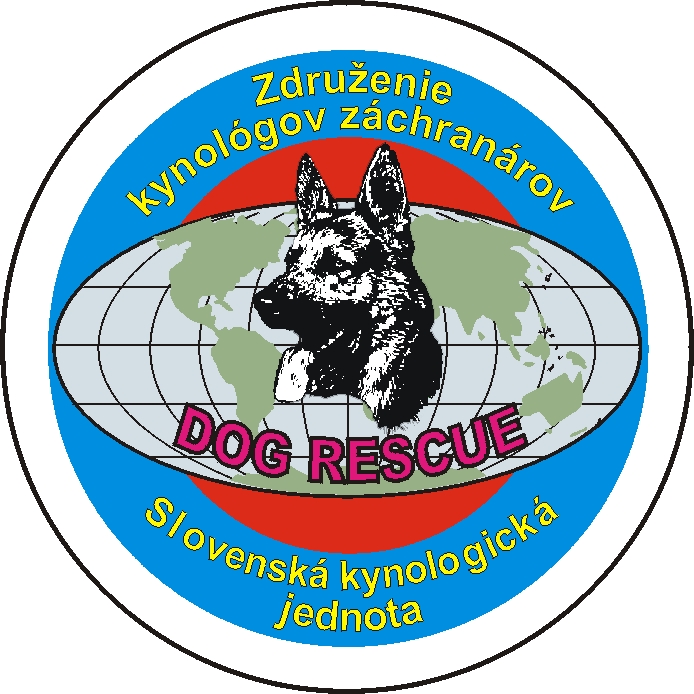 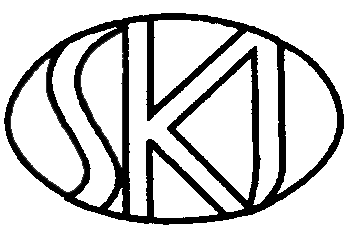 NÁRODNÝ SKÚŠOBNÝ PORIADOK ZÁCHRANÁRSKYCH TÍMOV SR(NSPZT SR)Október 2002                                                                            Novelizované 15.10.2011                                                                            Novelizované 01.01.2015Obsah1     Úvod										32     Všeobecné ustanovenia							4	2.1 Skúšky, ich organizovanie a spôsob uskutočnenia			4	2.2 Práva a povinnosti							93     Rozsah skúšok								12	3.1 	Skúška všeobecného záchranárskeho minima v ruine		12		3.2 	Skúška práce záchranárskeho psa v ruine 1. stupeň		163.3 	Skúška práce záchranárskeho psa v ruine 2. stupeň		173.4 	Skúška práce záchranárskeho psa v ruine 3. stupeň		18            3.5      Skúška všeobecného záchranárskeho minima na stope	213.6 	Skúška práce záchranárskeho psa na stope 1. stupeň		243.7 	Skúška práce záchranárskeho psa na stope 2. stupeň		253.8	Skúška práce záchranárskeho psa na stope 3. stupeň		26            3.9      Skúška všeobecného záchranárskeho minima na ploche	293.10 	Skúška práce záchranárskeho psa na ploche 1. stupeň	32	3.11 	Skúška práce záchranárskeho psa na ploche 2. stupeň	333.12 	Skúška práce záchranárskeho psa na ploche 3. stupeň 	343.13	Skúška práce záchranárskeho psa vo vode 1. stupeň		37	3.14	Skúška práce záchranárskeho psa vo vode 2. stupeň		38	3.15	Skúška práce záchranárskeho psa vo vode 3. stupeň		39	3.16	Skúška práce záchranárskeho psa v lavíne 1. stupeň		42	3.17	Skúška práce záchranárskeho psa v lavíne 2. stupeň		43	3.18	Skúška práce záchranárskeho psa v lavíne 3. stupeň		44Skúška národnej záchranárskej skupiny				47Kritéria posudzovania skúšok NSPZT SR				514.1	Cviky poslušnosti							514.2	Stopa									524.3	Špeciálna práca							55	Povelová technika							624.5	Prepočet bodov na známky					635 Záverečné ustanovenia							641 ÚvodVážení priatelia,je nutné naplniť základnú a najdôležitejšiu úlohu Združenia kynológov záchranárov SR, a tou je bezpochyby príprava záchranárskych tímov na záchranu ľudských životov. K naplneniu tejto úlohy by mal napomôcť aj Národný skúšobný poriadok záchranárskych tímov SR.Účelom Národného skúšobného poriadku záchranárskych tímov SR (NSPZT SR) je metodicky napomôcť pri príprave záchranárskych tímov na nasadenie do reálnych krízových situácií, a samozrejme vymedziť legislatívny rámec pre preverenie úrovne pripravenosti záchranárskych tímov. NSPZT SR vychádza zo štatistík výskytu hromadných nešťastí v tomto regióne. Najčastejšie hromadné nešťastia sú s maximálnym počtom postihnutých ľudí 120 – 250 a súvisia s týmito príčinami: zemetrasenie, povodeň, priemyselné nešťastia (výbuch plynu, požiare, únik toxických látok,...), lavína. Avšak, nemenej dôležitými nešťastiami sú aj individuálne, ako sú nezvestné osoby (na suchu, v lavíne, vo vode). V rámci NSPZT SR je potrebné riešiť nutnosť nasadenia záchranárskych tímov aj v iných regiónoch, kde sú reálne aj hromadné nešťastia v dôsledku iných príčin (tornádo, zrážky hromadných dopravných prostriedkov, zemetrasenie, zosuvy pôdy, teroristické útoky, atď.) a s omnoho väčším počtom postihnutých ľudí.Najfrekventovanejšími hromadnými nešťastiami sú hromadné nešťastia v dôsledku príčin, ktoré majú za následok zrútenie budov. NSPZT SR je konštruovaný tak, aby odrážal čo najreálnejšie požiadavky, ktoré môže priniesť nasadenie záchranárskych tímov na záchranu najdôležitejšej hodnoty, akou je len ľudský život.Na záver mi dovoľte v mene celého autorského kolektívu popriať Vám veľa úspechov v príprave a pri nasadení v krízových situáciách, prípadne pri porovnávaní úrovne výcviku v rámci záchranárskych podujatí.                 		     Ján Pöthe				Vedúci Riadiaceho výboru ZKZ SR2 Všeobecné ustanovenia2.1 Skúšky, ich organizovanie a spôsob uskutočňovania2.1.1 Definícia pojmovSkúšky záchranárskych tímov sú samostatné podujatia, ktoré slúžia na preverenie schopnosti záchranárskych tímov pre praktické použitie v záchranárskych akciách, sú dokladom úrovne a úspešnosti psa a psovoda (ďalej len záchranársky tím - ZT) v danom druhu výcviku a sú kvalifikačným predpokladom pre zaradenie ZT do štruktúr záchranárskej sekcie SKJ v rámci ZKZ SR.Druh skúšky je pojem charakterizujúci skúšku, uskutočňovanú podľa Národného skušobného poriadku záchranárskych tímov SR (ďalej NSPZT SR) v jednotlivých častiach špeciálnych záchranárskych prác (napr. SPZP-R, SPZP-S atď.).Skúška SVZM je povinná pre pokračovanie na vyšší stupeň skúšky. (napr.  SVZM-S je povinná pre skúšky SPZS-1 až 3 atď ).Stupeň skúšky je označovaný číslom od 1 po 3, pričom nižšie číslo označuje nižšiu úroveň pripravenosti.Časťou skúšky rozumieme celok, ktorý sa skladá z jednotlivých cvikov, zvyčajne rovnakého zamerania (napr. poslušnosť, špeciálna práca ...).Cvikom označujeme činnosť psovoda, alebo psa, ktorú vykonáva na povel psovoda.Poslušnosť je časť skúšky, ktorá zahŕňa jednotlivé cviky, ktoré súvisia s ovládaním psa  a preverujú psa zo základných pohybových, orientačných, ale aj povahových schopností. U niektorých druhov skúšok sú v poslušnosti zahrnuté cviky prekonávania prekážok, ktoré poukazujú na schopnosti záchranárskeho psa riešiť možné situácie, keď musí prekonávať prekážky počas praktického vyhľadávania.Špeciálna práca je časť skúšky, ktorá obsahuje cviky so špeciálnym zameraním na jednotlivé druhy záchranárskych prác (napr. vyhľadanie v ruinách, na ploche, v lavíne, vo vode atď.) .Záchranársky tím je dvojica psovod a pes, ktorá vykonáva cviky jednotlivých častí daného druhu skúšky.Psovod je osoba, ktorá pri skúškach vedie resp. predvádza psa v zmysle danej skúšky.Usporiadateľ skúšok je organizácia, ktorá skúšky organizuje a zabezpečuje.Vedúci skúšok je osoba, ktorá zastupuje usporiadateľa  pri príprave a počas skúšky. Pomocník je osoba, ktorá pomáha pri vykonávaní cvikov jednotlivých častí skúšky (napr. kladenie stopy, nezvestná osoba, nosič psa, atď.).Rozhodca je osoba, ktorá hodnotí záchranársky tím podľa kritérií pre daný druh skúšky NSPZT SR. Hlavný rozhodca je osoba poverená delegujúcim orgánom zastupovať zbor rozhodcov na podujatí,                             kde je delegovaných viac ako jeden rozhodca. Delegujúci orgán je Riadiaci výbor ZKZ SR (RV ZKZ SR), ktorý deleguje záchranárskych rozhodcov SKJ na podujatia schválených RV ZKZ SR. RV ZKZ SR vydáva celoročný kalendár podujatí a vedie agendu spojenú s týmito podujatiami.Výcviková značka je skratka daného druhu skúšky (napr. SPZP-R 1).Výcviková známka vyjadruje dosiahnutý stupeň pripravenosti psa (napr. veľmi dobre).Potvrdenie o vykonanej skúške je tlačivo, do ktorého rozhodca a vedúci skúšok zaznamenávajú údaje o podujatí, psovi, psovodovi, čiastkových výsledkoch jednotlivých cvikov, celkovom výsledku skúšky a o dosiahnutej výcvikovej známke.Kalendár záchranárskych podujatí slúži záujemcom o podujatia, ako informácia o dátume, mieste konania podujatia, kontaktnej adrese usporiadateľa, a o rozhodcovi, ktorý bude podujatie posudzovať.Záchranárskym podujatím sa pre potreby NSPZT SR rozumie skúška ZT, preteky ZT a výcvikové sústredenia ZT (ďalej len skúška).Poznámka MP znamená malé plemená do výšky 50 cm výšky psa v kohútiku. Pri tejto značke sa upravuje cvik skok vysoký na výšku 50 cm a skok ďaleký sa skracuje o 50% dĺžky daného stupňa skúšky pričom výška skoku sa nemení!2.1.2  Druhy a stupne záchranárskych skúšokNa území SR sa vykonávajú záchranárske skúšky podľa :Národného skušobného poriadku záchranárskych tímov SR (NSPZT SR)Medzinárodného záchranárskeho skušobného poriadku IPORSkušobných poriadkov jednotlivých členov sekcie SKJ ZKZ SRSkušobných poriadkov samostatných záchranárskych organizácii v SRZloženie NSPZT SR:Skúška všestranného záchranárskeho minima – SVZM-R Skúška všestranného záchranárskeho minima – SVZM-S Skúška všestranného záchranárskeho minima – SVZM-P Skúška práce záchranárskeho psa v ruine – SPZP-R  (1. až  3. stupeň)Skúška práce záchranárskeho psa na stope – SPZP-S (1. až  3.stupeň)Skúška práce záchranárskeho psa na ploche – SPZP-P (1. až  3. stupeň)Skúška práce záchranárskeho psa vo vode – SPZP-V (1. až  3. stupeň)Skúška práce záchranárskeho psa v lavíne – SPZP-L (1. až  3. stupeň)Skúška národnej pohotovostnej záchranárskej skupiny – SNPZSPrehľad výcvikových značiek skúšok NSPZT SR: SVZM-R, SVZM-S, SVZM-P SPZP-R 1, SPZP-R 2, SPZP-R 3SPZP-S 1, SPZP-S 2, SPZP-S 3SPZP-P 1, SPZP-P 2, SPZP-P 3SPZP-V 1, SPZP-V 2, SPZP-V 3SPZP-L 1, SPZP-L 2, SPZP-L 3SNPZSSkúšky NSPZT SR delíme na základné a vrcholové.základné:SVZM-R,SVZM-S, SVZM-PSPZP-R 1, SPZP-S 1, SPZP-P 1, SPZP-V 1, SPZP-L 1, SPZP-R 2, SPZP-S 2, , SPZP-P 2, SPZP-V 2, SPZP-L 2vrcholové:SPZP-S 3, SPZP-P 3, SPZP-R 3, SPZP-V 3, SPZP-L 3 SNPZS2.1.3  Podmienky účasti ZT na skúškachNa skúškach môže psa viesť len psovod, ktorý pozná ustanovenia tohto NSPZT SR a ktorý je schopný psa zvládnuť v každej situácií.Psovod je zodpovedný za škody spôsobené psom na majetku alebo na zdraví ďalších osôb a proti týmto rizikám musí byť poistený.Skúšok sa môže zúčastniť len pes, ktorý svojimi fyzickými a povahovými vlastnosťami je schopný splniť cviky a práce NSPZT SR.Choré psy, suky v druhej polovici brezosti dojčiace suky do mesiaca po pôrode sa ku skúškam nepripustia. Háravé suky sa môžu skúšok zúčastniť za predpokladu, že ich preskúšanie bude vykonané oddelene od psov, prípadne na záver skúšok.Na háranie suky, prípadne na dobu pred a po háraní musí psovod upozorniť vedúceho skúšok pred začatím skúšok.Psovod musí zabezpečiť, aby háravá suka neprišla do priestorov, kde sa vykonávajú jednotlivé časti skúšok.Skúšok sa môžu zúčastniť len psy a suky, ktoré sú zdravé a riadne očkované v zmysle veterinárnych predpisov.Pred začatím skúšky je psovod povinný predložiť doklad o očkovaní, resp. o zdravotnom stave psa veterinárovi, ktorý je poverený veterinárnym dozorom nad skúškami.Najnižší vek psa  je určený kritériami pre  jednotlivé druhy skúšok.Každý ZT môže nastúpiť v ten istý deň len na jednu skúšku a u jedného usporiadateľa.Na skúšku vyššieho stupňa môže nastúpiť len za predpokladu splnenia skúšky nižšieho stupňa daného druhu skúšky.Splnená skúška sa zapisuje do pracovnej knižky ZT.Psovod môže odmietnuť zapísanie skúšky pokiaľ nie je spokojný s dosiahnutou známkou a môže v najbližšom termíne skúšku opakovať.Ak ZT nesplní skúšku môže ju opakovať v najbližšom termíne, nie však v ten istý deň.Konanie skúšok sa zverejňuje v kalendári záchranárskych podujatí s označením:miesta a dátumu konania skúšokdruhu a stupňa skúšok, ktoré sa budú na akcii vykonávaťmena a bydliska vedúceho skúšokmena rozhodcu, ktorý je na skúšky delegovanýPrihláška na skúšku sa podáva vedúcemu skúšok najneskôr 14 dní pred začiatkom konania skúšok.Prihláška musí obsahovať:druh a stupeň skúšky, na ktorú sa ZT prihlasujemeno, chovateľskú stanicu, plemeno, dátum narodenia, pohlavie a číslo zápisu psameno, bydlisko, rok narodenia, názov členskej organizácie psovoda.Výšku štartovného určuje usporiadateľ.Štartovné musí byť uhradené spoločne s prihláškou. Výnimku z tohto ustanovenia môže urobiť len usporiadateľ, ktorý po dohode so psovodmi určí termín úhrady štartovného.2.1.4  Organizovanie skúšok a prípustné  množstvo psov na skúškach Skúšky SVZM, SPZP-R, SPZP-S, SPZP-P a SNPZS môžu byť organizované celoročne. Skúšky SPZP-L musia byť organizované za vhodných snehových podmienok, ktoré zabezpečia splnenie podmienok skúšky. Skúšky SPZP-V sa môžu  organizovať v ktoromkoľvek termíne od 1.apríla do 30. septembra.Skúšky sa môžu organizovať v ktoromkoľvek dni v týždni, ale spravidla sa organizujú v dňoch pracovného pokoja.Všetky časti skúšok NSPZT SR, okrem SNPZS, sa vykonávajú počas jedného dňa. Výnimkou môžu byť preteky konané podľa NSPZT SR.Na skúšky v jeden deň  musia nastúpiť minimálne 3 ZT. Jeden rozhodca môže posúdiť v jeden deň maximálne 5 psovodov. V prípade väčšieho počtu záujemcov môžu posudzovať skúšky dvaja rozhodcovia . Dvaja rozhodcovia môžu posúdiť 1 ZT spoločne (napr: poslušnosť – rozhodca 1, špeciálne prace – rozhodca 2 , špeciálna práca 1 - rozhodca 1, špeciálna práca 2 - rozhodca 2).Skúšky prvého stupňa (plocha, ruina, stopa) musí mať ZT úspešne vykonanú SVZM podľa zamerania . Kto nesplnil skúšku 1 stupňa do konca roku 2014 musí od roku 2015 najprv vykonať skúšku SVZM – plocha/ruina/stopa.Počet častí jednotlivých druhov skúšok:SVZM-R, SVZM-S, SVZM-P		4 častiSPZP-R 1, SPZP-R 2, SPZP-R 3	3 častiSPZP-S 1, SPZP-S 2, SPZP-S 3	3 častiSPZP-P 1, SPZP-P 2, SPZP-P 3	3 častiSPZP-V 1, SPZP-V 2, SPZP-V 3	2 častiSPZP-L 1, SPZP-L 2, SPZP-L 3	2 častiSNPZS				5 častiSNPZS je jednou z previerok ZT pred zaradením do NPZS pre praktické nasadenie ZT v tuzemsku a v zahraničí. Povinnosťou ZT, ktorý sa chce stať členom NPZS, je zúčastniť sa minimálne jeden krát za rok SNPZS a úspešne ju absolvovať. Doba medzi jednotlivými preskúšaniami nesmie presiahnuť 15 mesiacov. Po uplynutí tejto doby je ZT vyradený z NPZS až do doby úspešného absolvovania SNPZS.2.1.5  Delegovanie rozhodcov, vedúcich skúšok a pomocníkov.Na každú skúšku sa deleguje minimálne jeden rozhodca, ktorý posudzuje a vyhodnocuje prácu ZT v zmysle rozsahu a stupňa skúšky.Rozhodcov deleguje RV ZKZ SR (resp. osoba poverená RV ZKZ SR).Ak delegovaný rozhodca nemôže skúšky z akýchkoľvek dôvodov posudzovať, oznámi to RV ZKZ SR (resp. osobe poverenej RV ZKZ SR) spravidla najneskôr 14 dní pred termínom konania skúšok.Vedúceho skúšok a pomocníkov určuje usporiadateľ, ktorý v plnej miere zodpovedá za ich činnosť.2.1.6  Miesto na usporiadanie skúšokSkúšky ZT prebiehajú vo vhodných priestoroch pre daný druh skúšky. Časť poslušnosť je zvyčajne vykonávaná na cvičisku, na priestore, ktorý je  dostatočne veľký a materiálne - technicky  vybavený pre vykonanie cvikov poslušnosti. Je možne časť poslušnosť vykonať aj mimo cvičiska v prípade, ak terénne podmienky plochy a prekážky svojimi rozmermi vyhovujú danému druhu skúškyCvičisko nie je možné použiť pre vykonanie špeciálnych častí skúšky.2.1.7  Výstroj psovoda a psaPre všetky druhy skúšok, okrem skúšky SNPZS, je predpísaná výstroj psovoda:pracovný odev (dlhé rukávy a dlhé nohavice)pevná vyššia obuv (chrániaca pred výronom)ochranná prilba (pri práci v ruinách)pracovné rukavice (pri práci v ruinách)baterka (pri práci v ruinách)balíček prvej pomoci (viď povinná výbava NPZS)sonda, lavínová lopatka, lyže a výrazné značky na označenie nálezu (pri práci v lavíne)záchranná vesta (pri práci vo vode)Pre všetky druhy skúšok, okrem skúšky SNPZS, je predpísaná výstroj psa:obojokvôdzkastopovacia vôdzka 10 m (pri práci na stope)špeciálny záchranársky postroj (pri práci vo vode)Pre skúšku SNPZS je predpísaná výstroj psovoda:pracovný odev (dlhé rukávy a dlhé nohavice)pevná obuvruksak prilbapracovné rukavice 1 párrespirátorbaterka na suché články + náhradné zdroje + náhradná žiarovkaosobné dokladypoznámkový blok a ceruzkanôžlekárnička prvej pomoci (sterilné ovínadlo úzke a široké, leukoplast, rýchlo obväz, elastický obväz, trojrohá šatka, tlakové ovínadlo, spínacie špendlíky 4 ks, gumené rukavice, termofólia, sterilné gázy, dezinfekčný prostriedok)pitná voda 2 litrePre skúšku SNPZS je predpísaná výstroj psa:obojokvôdzkasvetelné označenie psa (pri práci v ruinách)stopovacia vôdzka 10 m (pri práci na stope)denná dávka krmiva pre psaPre skúšku SNPZS je doporučená výstroj psovoda a psa:		Výbava pre psovoda:spací vaknáhradný pracovný odevnáhradná obuvhygienické potrebyotvárač na konzervy (môže byť súčasťou noža)jedálenská miska a lyžicadenná dávka jedla (doporučujeme vysokoenergetické a dehydrované potraviny)škatuľka "poslednej záchrany" (plechovka a v nej: zápalky, sviečka,  súprava na šitie, tabletky na čistenie vody, malý kompas, zrkadielka, zatváracie špendlíky, drôtovú pílu, plastové vrecko, manganistan draselný, drôt - mosadzný)plášť do dažďabuzola s pravítkomkarimatkadezinfekčný prostriedok		Výbava pre psa:miska pre psastopovací postrojosvetlenie psazáchranárska dečkapodložka pod psanáhradné vôdzka náhradný obojok2.1.8 Poradie a posudzovanie cvikovPoradie vykonávania častí skúšky je ľubovolné a záleží len na rozhodnutí rozhodcu. Poradie vykonávania cvikov časti poslušnosť je striktne dané NSPZT SR.Medzi jednotlivými časťami skúšky musí byť prestávka min 30 min. Toto ustanovenie neplatí u skúšky SNPZS, kde je časový harmonogram vykonania častí skúšky presne stanovený.Poradie nástupu ZT na prvú časť skúšky sa určí dohodou, ktorú zabezpečí vedúci skúšok, alebo žrebovaním. Toto poradie je potom záväzné pri vykonávaní ďalších častí skúšky.Posudzovanie jednotlivých cvikov skúšok je dané kritériami posudzovania, ktoré sú súčasťou NSPZT SR.Je neprípustné na psa kričať a trestať ho počas skúšky. Pokiaľ rozhodca zistí takéto konanie psovoda, je povinný odvolať ZT zo skúšky. V tomto prípade psovod nemá nárok na vrátenie štartovného poplatku.Pokiaľ rozhodca zistí počas skúšky, že je pes agresívny alebo  bojazlivý, musí ho zo skúšky odvolať. V tomto prípade psovod nemá nárok na vrátenie štartovného poplatku.Na skúškach možno predviesť a posúdiť len psov uvedených v súpiske. Pre nepriaznivé poveternostné a klimatické podmienky (veľký dážď, víchrica alebo príliš vysoké alebo nízke teploty) sa skúšky môžu prerušiť alebo presunúť na iný termín. Túto skutočnosť musí vedúci skúšok oznámiť RV ZKZ SR.2.1.9 Záznamy o záchranárskych skúškachRozsah skúšok a bodové hodnotenie cvikov sú uvedené v častiach predmet pre jednotlivé druhy skúšok.Hodnotenie ZT zaznamená rozhodca do potvrdenia o vykonanej skúške na predpísanom tlačive.Potvrdenie o vykonanej skúške sa zhotovuje v dvoch výtlačkoch. Originál obdrží RV ZKZ SR a kópiu obdrží psovod.Hodnotenie ZT zaznamená rozhodca taktiež do pracovnej knižky ZT.Okrem potvrdenia o vykonanej skúške je povinný rozhodca vyplniť súpisku skúšky, a to v dvoch výtlačkoch. Originál obdrží  RV ZKZ SR a kópiu usporiadateľ skúšok.2.1.10   Určenie výcvikovej známky a značkyNa základe dosiahnutých bodov v jednotlivých častiach skúšky sa určuje celková známka, ktorá je obsahom potvrdenia o vykonanej skúške.Výcviková značka sa môže zadať ZT len vtedy, ak splnil najmenej 70 % z dosiahnuteľných bodov v každej časti ktoréhokoľvek druhu skúšky NSPZT SR.Ak je pes agresívny alebo bojazlivý počas skúšky, zapíše sa mu do potvrdenia o vykonanej skúške a do pracovnej knižky známka „nedostatočne“ a text „bojazlivý“, alebo „agresívny“. Výcviková známka vyjadruje úroveň pripravenosti ZT a má označenie:Výborne (skr. V.)Veľmi dobre (skr. VD.)Dobre (skr. D.)Uspokojivo (skr. U)Chybne (skr. CH.)Nedostatočne (skr. N.)Maximálne počty bodov pre jednotlivé cviky, časti skúšok a skúšok sú uvedené v časti predmet pre jednotlivé druhy skúšok.2.1.11   Účasť divákov a sťažnostiDiváci majú prístup len na miesta, kde to povolí usporiadateľ a schváli rozhodca.Diváci sa musia správať tak, aby nerušili činnosť ZT pri vykonávaní cvikov skúšky.Diváci nesmú pomáhať psovodovi radami alebo ho upozorňovať na chyby psa.Hodnotenie a výrok rozhodcu je konečný.Sťažnosť na konanie rozhodcu môže podať usporiadateľ v odôvodnených prípadoch:rozhodca nedodržal ustanovenia skušobného poriadkusprávanie rozhodcu sa nezlučuje s výkonom a poslaním funkcie, morálnymi normami, atď.Podanie sťažnosti musí vedúci skúšok oznámiť rozhodcovi ihneď po skončení skúšok.Písomná sťažnosť sa musí spísať za prítomnosti rozhodcu v troch výtlačkoch:originál obdrží RV ZKZ SRjednu kópiu obdrží usporiadateľdruhú kópiu obdrží rozhodcaSťažnosť musí byť podpísaná vedúcim skúšok a štatutárnym zástupcom usporiadateľa. Sťažnosť musí byť odoslaná doporučenou poštou, najneskôr do troch pracovných dní po skončení skúšok.2.2 Práva a povinnosti2.2.1   Práva psovodaPrihlásiť sa na skúšky a zúčastniť sa na nich po celý čas ich trvania.Dostať potrebné informácie o skúške (organizácia skúšok a cvikov).Obracať sa na rozhodcu v otázkach týkajúcich sa vykonania cvikov len prostredníctvom vedúceho skúšok.Podať sťažnosť na konanie rozhodcu prostredníctvom usporiadateľa.Na konci časti skúšky žiadať zdôvodnenie bodových strát ZT.Požiadať rozhodcu, aby mu doporučil výcvikové metódy na odstránenie chýb ZT.Obdržať kópiu potvrdenia o vykonanej skúške priamo na mieste konania skúšok.Požiadať o zaznamenanie výcvikovej známky a značky do pracovnej knižky ZT.2.2.2   Povinnosti psovodaPsovod musí poznať znenie NSPZT SR a musí sa riadiť podľa jeho ustanovení.Podať prihlášku na skúšku vedúcemu skúšok v stanovenom termíne.Zaplatiť štartovné v stanovenom termíne aj napriek tomu, že sa na skúšku nedostaví.Včas sa dostaviť na skúšku a byť prítomný až do ich vyhodnotenia rozhodcom.Po celú dobu akcie plniť pokyny rozhodcu a vedúceho skúšok.Byť disciplinovaný pri jednaní s rozhodcom, vedúcim skúšok, usporiadateľom a pomocníkmi.Na skúšky predviesť psa dobre pripraveného, zdravého a riadne očkovaného.Nezatajovať rozhodcovi, vedúcemu skúšky alebo usporiadateľovi skutočnosti, ktoré by mali vplyv na účasť alebo na posudzovanie ZT.Predložiť vedúcemu skúšok potvrdenie o poistení zodpovednosti za škody spôsobené psom, doklad totožnosti, pracovnú knižku a očkovací preukaz psa pred začiatkom konania skúšok.2.2.3   Práva usporiadateľaPlánovať konanie skúšok a žiadať o delegovanie rozhodcu na posudzovanie skúšok.Preskúmať prihlášky ZT na skúšky a v odôvodnených prípadoch neprijať ZT na skúšky.Určiť výšku štartovného, ktorá však nesmie presiahnuť potrebné náklady na uskutočnenie skúšok.Od psovoda žiadať zaplatenie štartovného aj v prípade, že sa na skúšky nedostavil.V odôvodnených prípadoch odvolať konanie skúšok.Určiť vedúceho skúšok a pomocníkov.Vylúčiť alebo odvolať ZT alebo diváka zo skúšky.Prostredníctvom vedúceho skúšok informovať sa o priebehu skúšok.Prostredníctvom vedúceho skúšok podať sťažnosť na konanie rozhodcu.Požiadať RV ZKZ SR o náhradný termín konania skúšok v prípade, že sa na akciu rozhodca nedostavil.2.2.4   Povinnosti usporiadateľaZabezpečiť včasné plánovanie skúšok a ich predloženie na schválenie RV ZKZ SR.Určiť vedúceho skúšok a jeho meno, adresu, telefónny kontakt uviesť v pláne skúšok.Určiť pomocníkov na skúšky v dostatočnom počte, aby ich nedostatok nebránil plynulému priebehu skúšok.Zabezpečiť priestory a materiálno - technické zabezpečenie skúšok podľa druhu vykonávaných skúšok.Počas konania zabezpečiť zdravotnú a veterinárnu službu.Minimálne 14 dní pred konaním skúšok oznámiť rozhodcovi informácie o počte účastníkov a druhoch vykonávaných skúšok. Oznámiť hodinu začatia a miesto konania skúšok.Dodržať stanovený program skúšok.Rozhodcovi uhradiť cestovné náhrady (podľa smerníc schválených RV ZKZ SR).V prípade odvolania skúšok je usporiadateľ povinný oznámiť dôvod odvolania skúšok RV ZKZ SR písomne, a to najneskôr do troch pracovných dní od plánovaného dátumu konania skúšok.V prípade sťažnosti na konanie rozhodcu, prostredníctvom vedúceho skúšok oznámiť rozhodcovi túto skutočnosť.2.2.5   Práva vedúceho skúšokOdmietnuť vykonávať funkciu vedúceho skúšok.Zastupovať usporiadateľa v príprave, počas, pri vyhodnocovaní a likvidácií skúšok.Sprostredkovávať styk rozhodcu s usporiadateľom, ZT a pomocníkmi.Po dohode s rozhodcom vyhlásiť program skúšok.Informovať sa o výsledku častí skúšok po ich skončení.Prevziať súpisku určenú pre usporiadateľa.V odôvodnených prípadoch na žiadosť rozhodcu alebo usporiadateľa nepripustiť ZT ku skúškam, alebo ho z nich odvolať. Tiež vykázať z priestorov skúšok divákov, ktorí by svojim nešportovým správaním ohrozili regulárny priebeh skúšok.2.2.6   Povinnosti vedúceho skúšokPoznať znenie NSPZT SR a riadiť sa jeho ustanoveniami.Včas sa dostaviť na miesto konania skúšok a vykonávať funkciu vedúceho skúšok.Dbať na to, aby všetci účastníci skúšok dodržiavali ustanovenia NSPZT SR.Sprostredkovávať styk medzi rozhodcom, usporiadateľom, pomocníkmi a ZT.Určiť priestor pre divákov a psovodov odkiaľ smú sledovať priebeh skúšok.Pred začiatkom skúšok odovzdať vyplnenú súpisku ZT, pracovné knižky a ostatný dokladový materiál ZT delegovanému rozhodcovi.Dbať na disciplinované správanie účastníkov skúšok.Nezasahovať do odbornej činnosti rozhodcu.Riadiť činnosť pomocníkov podľa pokynov rozhodcu.Neprezrádzať skutočnosti, ktoré sú predmetom skúšky (úkryty pomocníkov, atď.)Nesmie sa zúčastniť vykonávania skúšok ako člen ZT.2.2.7   Práva pomocníkaV odôvodnených prípadoch požiadať usporiadateľa o uvolnenie z funkcie pomocníka.2.2.8   Povinnosti pomocníkaPoznať NSPZT SR a riadiť sa ním pri výkone funkcie.Včas sa dostaviť na miesto konania skúšok a vykonávať funkciu pomocníka.Riadiť sa pokynmi vedúceho skúšok a rozhodcu.Neprezrádzať skutočnosti, ktoré sú predmetom skúšok (úkryty pomocníkov atď.).Byť disciplinovaný pri rokovaní s rozhodcom, vedúcim akcie, s psovodmi a s ostatnými pomocníkmi a rovnako aj s ostatnými účastníkmi akcie.Nevykonávať úlohu pomocníka na druhu skúšky, na ktorej nastupuje ako psovod.Nevykonávať úlohu pomocníka psom, ktorých je sám majiteľom, alebo osobám s ktorými žije v spoločnej domácnosti.Pokiaľ je pomocník v úlohe kladača stôp, je jeho povinnosťou nakresliť náčrt stopy, ktorú kladie a pred vykonaním stopy ZT náčrt so slovným vysvetlením odovzdať rozhodcovi.2.2.9   Práva rozhodcuV odôvodnených prípadoch odmietnuť svoju delegáciu na posudzovanie skúšok.Odmietnuť vykonanie alebo dokončenie skúšok pokiaľ priestory, terény, materiálno - technické vybavenie nezodpovedá ustanoveniam NSPZT SR, ak po upozornení vedúceho skúšok nebola vykonaná náprava.Prerušiť alebo nezačať skúšky v prípade výrazných klimatických zmien, alebo pre nedisciplinovanosť účastníkov.Požiadať vedúceho skúšok o odvolanie ZT a divákov, ktorí sa správajú nedisciplinovane alebo inak vážne porušujú ustanovenia NSPZT SR.Žiadať opakovanie cviku, ak je to potrebné pre objektívne posúdenie splnenia cviku.Po dohode s vedúcim skúšok a psovodom ďalej neposudzovať psa, ktorý v predošlej časti nedosiahol požadovaný limit pre splnenie časti skúšky.Žiadať usporiadateľa o uhradenie cestovných náhrad aj v prípade, že sa na skúšku dostaví a skúška sa z akýchkoľvek príčin nekoná a nebolo mu to včas oznámené.2.2.10   Povinnosti rozhodcuOznámiť  RV ZKZ SR zmeny v údajoch, ktoré majú vplyv na delegovanie na posudzovanie skúšok.Poznať NSPZT SR a dodržiavať jeho ustanovenia.Prijať svoje delegovanie na posudzovanie skúšok a vykonávať funkciu rozhodcu počas konania skúšok.Dostaviť sa včas na miesto konania skúšok.Najneskôr 14 dní pred termínom konania skúšok oznámiť odmietnutie delegácie RV ZKZ SR a oznámiť dôvody, ktoré mu bránia prijať delegovanie.Prevziať od vedúceho skúšok súpisky ZT, vykonať prípadne zmeny v súpiske a skontrolovať účasť ZT podľa súpisky.Preveriť si pred začiatkom skúšok:spôsobilosť ZT vykonať skúšku (vykonanie nižšieho stupňa skúšky, úplnosť výstroja ZT atď.)spôsobilosť priestorov a materiálne -  technického vybavenia pre vykonanie skúšokZostaviť program skúšok, prekonzultovať ho s vedúcim skúšok a oznámiť ho účastníkom skúšok.Postarať sa, aby všetci účastníci skúšok dodržiavali ustanovenia NSPZT SR.Vykonať inštruktáž vedúcemu skúšok, pomocníkom a psovodom zúčastnených na skúškach.Byť prítomný pri pokladaní stôp pomocníkom (pomocníkmi), ak nepoverí touto úlohou vedúceho skúšok.Osobne určovať úkryty pomocníkov pri špeciálnych prácach.Verejne vyhodnotiť priebeh skúšok a výsledky skúšok vyhodnocovať po každej časti skúšok.Na žiadosť psovodov poskytnúť im metodickú radu na odstránenie nedostatkov vo výcviku.Vyhotoviť:súpisku v dvoch výtlačkoch (originál pre RV ZKZ SR, kópia pre usporiadateľa)potvrdenia o vykonanej skúške (originál pre RV ZKZ SR, kópia pre psovoda)Urobiť záznam o vykonaní skúšky do pracovnej knižky ZT (udeliť výcvikovú známku a výcvikovú značku).Zaslať doporučenou poštou originály súpisky a potvrdení o vykonanej skúške RV ZKZ SR najneskôr do 14 dní od skončenia skúšky.Nepripustiť alebo zo skúšky vylúčiť psovodov, ktorí porušili ustanovenia NSPZT SR.Odmietnuť posúdiť ZT, ktorého členom je jeho rodinný príslušník. 2.2.11   Práva RV ZKZ SRDelegovať rozhodcov na posudzovanie skúšok.V odôvodnených prípadoch odvolať konanie skúšok.Určovať výšku cestovných náhrad.Poveriť člena ZKZ SR vykonaním kontroly priebehu a posudzovania skúšok.Vykonávať výklad NSPZT SR a školiť rozhodcov o posudzovaní skúšok podľa NSPZT SR.2.2.12   Povinnosti RV ZKZ SRKoordinovať plán skúšok. Zverejniť kalendár záchranárskych podujatí.Zabezpečiť delegovanie rozhodcov na posudzovanie skúšok.Prešetriť a vykonať opatrenia na nápravu v opodstatnených sťažnostiach na konanie rozhodcu.3 Rozsah skúšok3.1 Skúška všestranného záchranárskeho minima – SVZM-R3.1.1 Kritéria skúškyvek psa najmenej 12 mesiacovúčasť na skúške nie je podmienená splnením inej skúškyskúšky sa môže zúčastniť len zdravý pes, ktorého fyzická kondícia a telesná konštrukcia a typ vyššej nervovej sústavy dávajú predpoklady pre úspešné absolvovanie skúškyúspešne vykonaná skúška je vtedy, ak ZT v každej časti skúšky dosiahne najmenej 70 % z dosiahnuteľných bodovpovelová technika je uvedená za cvikom Z- zvukový povel, P- posunkový povel.3.1.2  Predmet skúšky3.1.2.1  Ruina 	Vyhľadanie v ruinách na priestore o rozmeroch 50 x 50 krokov, 1 zavalená osoba na úrovni terénu ku ktorej nie je možný prístup psa.  Limit na vypracovanie je 10 minút. Vyhľadanie zavalenej osoby v ruinách						20 bodov	Označenie zavalenej osoby v ruinách						20 bodov	Intenzita práce a ovládateľnosť psa 						5 bodov	Súhra záchranárskeho tímu a kľud psa pri vyprosťovaní				5 bodov      Spolu:										50 bodovMinimálne dosiahnuteľné body:						             35 bodov3.1.2.2  PoslušnosťOvládateľnosť na vôdzke (chôdza, klus, pomalá chôdza, zastavenie)	10 bodov	ZP+ prechod skupinou osôbPrivolanie psa zo zaujatia						10 bodov	ZPAport voľný, predmet psovoda 						10 bodov	ZPŠtekanie psa na povel v sede pri nohe na vôdzke			10 bodov	ZPDlhodobé odloženie s rušivými vplyvmi					10 bodov	ZPSpolu:									50 bodovMinimálne dosiahnuteľné body:						35 bodov3.1.2.3  Prekážky Kladina nízka s nábehovými doskami					10 bodov	ZPPohyblivá doska na sudoch						10 bodov	ZPSkok vysoký cez prekážku 0,8 m vysokú,  MP -  0,5 m 	                         10 bodov           ZPSkok ďaleký 1m, 0,3 m vysoký cez prekážku, MP  50 % 	             10 bodo            ZPPlazenie cez 3 m rúru							10 bodov	ZPSpolu:									50 bodovMinimálne dosiahnuteľné body:						35 bodov3.1.2.4  Špeciálna prácaPrechod medzi dvomi ohňami vzdialenými od seba asi 3 kroky		10 bodov	ZPPrechod cez nepríjemný materiál 					10 bodov	ZPKontakt s cudzími osobami (prenášanie, nakladanie na auto..)		10 bodov	Doprava na otvorenom dopravnom prostriedku (príves)			10 bodov	ZPPriame označenie ležiacej osoby na 30 krokov v otvorenom 		prehľadnom teréne							10 bodov	ZP                                                                                      Spolu:									50 bodovMinimálne dosiahnuteľné body:						35 bodovSpolu:									200 bodovMinimálne dosiahnuteľné body:					140 bodov3.1.3 Pripomienky k vykonaniu častí skúšky SVZM-R3.1.3.1 Pripomienky k vykonaniu vyhľadania v ruináchpsom. Sú prípustné označenia:štekanímhrabaním„nálezkou“.       Rozhodca je povinný skontrolovať povinnú výbavu psovoda do ruiny.Psovod má určenú trasu postupu prehľadávania terénu.. Túto trasu musí dodržať. Nie je povolené vracať sa späť. Pokiaľ psovod dosiahne konečného bodu trasy, alebo v neprehľadnej ruine prehľadá celý priestor, práca záchranárskeho tímu sa končí.Psovod na začiatku a počas hľadania vydáva povel „REVÍR-HĽADAJ“. Na tento povel reaguje pes tak, že prehľadáva priestor ruiny a hľadá nezvestné osoby. Čim menej povelov psovod psovi dáva, tým je práca psa samostatnejšia a hodnotnejšia.Počas hľadania psovod môže psa napojiť vodou, môže urobiť psovi oddychovú prestávku. Čas na napájanie a na oddychovú prestávku nie je stanovený, ale je súčasťou celkového času na vyhľadanie.Psovod môže postupovať spoločne so psom, ale musí zabezpečiť, aby sa prejavila samostatnosť psa pri hľadaní osoby.Psovod nález osoby hlási zdvihnutím pravej ruky a spôsobom "Pes označuje zavalenú osobu".Psovod sa aktívne zúčastňuje vyprosťovania Pred začatím práce psovod podá hlásenie rozhodcovi a oznámi mu spôsob označovania osoby Akákoľvek pomoc psovoda psovi pri úkryte, ktorá by viedla k označeniu, znamená znulovanie označenia osoby a za vyhľadanie osoby psovod získa len dielčie body (pokiaľ nález oznámi).Plný počet bodov za označenie osoby môže získať len pes, ktorý označuje zavalenú osobu do 10 sekúnd od jej vystavenia intenzívnym štekaním, alebo intenzívnym hrabaním (je povolená aj kombinácia týchto dvoch spôsobov) v priestore do 3 m, alebo rýchlym  a čo najkratším príchodom ku psovodovi s „nálezkou“ a rýchlym a najkratším dovedením psovoda k nálezu.Záchranársky tím nesplní bodový limit časti skúšky:pri nenájdení osobypri označení falošného nálezu (v tomto prípade sa práca okamžite končí a záchranársky tím      dostane len doposiaľ  získané body)Odbiehanie od úkrytu (maximálne tri krát na vzdialenosť viac ako 3 m) s konečným splnením úlohy označenia nálezu nie je dôvodom pre nesplnenie práce. Každé vzdialenie sa od nálezu znamená zníženie známky o jeden stupeň. Hľadanie si inej cesty k nálezu nemožno považovať za chybu.Záchranársky tím bude diskvalifikovaný pri napadnutí pomocníka, rozhodcu, členov záchrannej čaty alebo psovoda psom.Úkryty pomocníkov nie je nutné meniť po každom ZT.Figurant neodchádza od psovoda priamo ale je už založený v úkryte.3.1.3.2 Pripomienky k vykonaniu poslušnostiPri skúške sa prihliada na to, že sa jedná o mladých začínajúcich psov.Pred vydaním zvukového, resp. posunkového povelu psovod môže jedenkrát osloviť psa menom.Poslušnosť začína podaním hlásenia ZT o pripravenosti ZT rozhodcovi. Po ukončení poslušnosti ZT opäť podáva hlásenie rozhodcovi o ukončení poslušnosti. Psovod počas hlásení má psa na vôdzke, vôdzku drží v ľavej ruke a stoji v základnom postoji.Všetky cviky poslušnosti sa začínajú a končia v základnom postoji (pes sedí pri ľavej nohe psovoda, vôdzku psovod drží v ľavej ruke).Cviky psovod začína na pokyn rozhodcu.Cvik ovládateľnosť na vôdzke a prechod skupinou osôb psovod vykonáva samostatne podľa rozhodcom určenej schémy. Pes počas vodenia musí psovoda radostne a presne nasledovať pri jeho ľavej nohe. Vôdzku pri vykonávaní tohto cviku má psovod v ľavej ruke. Vôdzka pri vodení psa  nesmie byť napnutá. Povel "K NOHE" psovod môže použiť pri vykročení a pri zmene rytmu. Pri zastaveniach pes sadá k nohe psovoda samostatne bez povelu.Privolanie psa, povelom "KU MNE" psovod vykonáva zo zaujatia psa inou osobou (pomocníkom, prípadne rozhodcom) na pokyn rozhodcu. Cvik musí pes vykonať predsadnutím pred psovoda. Cvik je ukončený na pokyn rozhodcu zaradením psa do základného postoja povelom "K NOHE".Aport voľný je vykonávaný na vzdialenosť minimálne 10 m a je možné použiť akýkoľvek predmet (aj činku, loptičku). Nesmie však byť použitá k aportovaniu potrava. Pes má cvik vykonať radostne, rýchlo a presne. Aport musí pes uchopiť na ceste smerom k aportu a najkratšou cestou priniesť psovodovi a pred psovoda s aportom predsadnúť. Hranie, púšťanie, silné prehrýzanie je hrubou chybou. Cvik psovod začína povelom "APORT" alebo "PRINES". Po odobratí aportu povelom "PUSŤ" psovod končí cvik povelom "K NOHE" a usadením psa do základného postoja.Štekanie psa na povel psovoda sa vykonáva v základnom postoji, psovod drží vôdzku v ľavej ruke. Pes musí na zvukový povel „ŠTEKAJ“ a posunkový povel minimálne trikrát intenzívne a hlasno zaštekať.Dlhodobé odloženie s rušivými vplyvmi sa vykonáva na vzdialenosť 50 krokov. Psovod stojí čelom ku psovi. Psovod odkladá psa do dlhodobého odloženia povelom "ĽAHNI, ZOSTAŇ". Pes zostáva v dlhodobom odložení počas vykonania cvikov poslušnosti a cvikov na prekážkach iným ZT. Po ukončení cvikov poslušnosti iným ZT, psovod na pokyn rozhodcu odchádza ku psovi a postaví sa na jeho pravú stranu. Na pokyn rozhodcu psovod končí cvik povelom "K NOHE" v základnom postoji. Ako rušivé vplyvy môžu byť použité akékoľvek zvuky vyskytujúce sa v praxi (siréna, klaksón, zvuk motora, pracovných strojov, atď.) a môžu byť imitované audio vizuálnou technikou.3.1.3.3 Pripomienky k prekonaniu  prekážokPri skúške sa prihliada na to, že sa jedná o mladých začínajúcich psov.Časť prekážky začína podaním hlásenia ZT o pripravenosti ZT rozhodcovi. Po ukončení časti ZT opäť podáva hlásenie rozhodcovi o ukončení časti. Psovod počas hlásení má psa na vôdzke, vôdzku v ľavej ruke a stoji v základnom postoji.Všetky cviky sa začínajú a končia v základnom postoji (pes sedí pri ľavej nohe psovoda, vôdzku psovod drží v ľavej ruke).Cviky psovod začína na pokyn rozhodcu.Všetky prekážky pes prekonáva plynulo len jedným smerom, bez vôdzky spoločne so psovodom, ktorý ide vedľa psa počas prekonávania prekážok.Po prekonaní prekážky psovod zostane so psom stáť v základnom postoji a čaká na pokyn rozhodcu na začatie ďalšieho cviku.Kladina nízka musí byť vysoká 1 m, dlhá 5 m a sklon nábehovej dosky vzhľadom k zemi musí byť 30°.Pohyblivá doska na sudoch musí byť 4 m dlhá, 0,30 m široká, na koncoch dosky sudy o priemere 0,40 m.Priemer rúry na plazenie musí byť cca 0,5 m s dĺžkou 3 m.Cviky 1,2 a 5 psovod začína povelom "VPRED" a končí po prekonaní prekážky psom v základnom postoji na povel "K NOHE".Cviky 3 a 4 psovod začína povelom "VPRED" a pred prekážkou môže použiť povel "HOP". Po prekonaní prekážky ZT končí cvik v základnom postoji na povel "K NOHE".Malé plemená – rozumie sa pes ktorý dosahuje v kohútiku výšku do 50 cm!3.1.3.4 Pripomienky k vykonaniu špeciálnych cvikovPri skúške sa prihliada na to, že sa jedná o mladých začínajúcich psov.Pes nesmie pri vykonávaní špeciálnych cvikov prejaviť známky agresivity alebo strachu, inak bude jeho činnosť ukončená.Prechod medzi dvomi ohňami psovod začína vykonávať na pokyn rozhodcu zo základného postoja bez vôdzky. Psovod vydá povel "K NOHE" a vykročí. ZT prechádza pomyselnou stredovou osou dvoch ohňov. Pes musí nasledovať psovoda pri nohe presne a bez známok strachu z ohňa. Kýchanie, prskanie z dymu nie je prekážkou. Po splnení cviku psovod zastane, postaví sa do základného postoja  a čaká na ďalší pokyn rozhodcu.Prechod cez nepríjemný materiál psovod začína na pokyn rozhodcu zo základného postoja bez vôdzky. Psovod vydá povel "K NOHE" a vykročí. ZT prechádza cez nepríjemný materiál.  Pes musí nasledovať psovoda pri nohe presne a bez známok strachu z nepríjemného materiálu. Psovod vykoná jedno zastavenie na nepríjemnom materiály, kde pes si sadá bez povelu psovoda. Po splnení cviku psovod zastane, postaví sa do základného postoja  a čaká na ďalší pokyn rozhodcu. Psovod sa nesmie úmyselne vyhýbať častiam materiálu, ktoré by psovi robili obtiaže. V takom prípade rozhodca musí dať vykonanie cviku zopakovať.Kontakt s cudzími osobami sa vykonáva zodvihnutím psa psovodom, jeho nesením na vzdialenosť 10 m, odovzdaním inému pomocníkovi, ktorý prinesie psa späť na východzí bod. Po položení psa pomocníkom na zem psovod psa privolá povelom "KU MNE". Cvik sa končí v základnom postoji po povele "K NOHE". Pes nesmie prejavovať strach či agresivitu. Metanie a nepokoj psa pri zdvíhaní či prenášaní je chybou a je postihovaný v závislosti od intenzity nepokoja 1-3 bodovou stratou. Vyskočenie z náruče, vyšmyknutie sa vplyvom nepokoja psa a dotyk so zemou znamená nesplnenie cviku a stratou viac ako 4 bodov. Psa je možné zdvíhať zo zeme alebo z vyvýšeného miesta (bedňa, kladina atď.).Pri doprave na otvorenom prostriedku môže byť použitý príves, nákladné auto s odkrytou ložnou plochou alebo iný dopravný prostriedok, ktorý zabezpečí splnenie tohto cviku. Psovod nastúpi so psom na otvorenú časť dopravného prostriedku, ktorý prejde trasu o dĺžke 50m. Pri nastupovaní psovod použije povel „VPRED“. Psovod počas jazdy môže psa pridržiavať a ukľudňovať. Plný počet bodov môže získať len pes, ktorý kľudne sedí, leží alebo stojí počas celej jazdy. Nekľud psa, ktorý psovod počas jazdy zvládne a psa upokojí sa hodnotí bodovou stratou od 1-3 bodov. Nekľud, metanie sa, ktoré nevie počas jazdy psovod zvládnuť a musí psa na silu držať, znamená nesplnenie cviku a stratou bodov 4 a viac. Priame označenie sa vykonáva tak, že pomocník odchádza od psovoda, ktorý stojí so psom v základnom postoji a má ho pripnutého na vôdzke. Po 30 m pomocník si ľahne. Psovod na pokyn rozhodcu uvolní psa z vôdzky a vysiela ho povelom " revír-hľadaj" a posunkom pravej ruky do smeru k pomocníkovi. Pred vyslaním psovod môže psa pridržiavať za obojok. Pes po príchode k pomocníkovi musí intenzívne pomocníka vyštekávať až do príchodu psovoda. Po príchode psovoda ku psovi, psovod pripne psa na vôdzku a pomôže pomocníkovi vstať. Pes nesmie prejavovať známky agresivity pri vyštekávaní, ani pri zdvíhaní pomocníka. 3.2 Skúška práce záchranárskeho psa v ruine – SPZP-R 13.2.1 Kritéria skúškyvek psa najmenej 14 mesiacovúčasť na skúške je podmienená splnením skúšky SVZMskúšky sa môže zúčastniť len zdravý pes, ktorého fyzická kondícia a telesná konštrukcia a typ vyššej nervovej sústavy dávajú predpoklady pre úspešné absolvovanie skúškyúspešne vykonaná skúška je vtedy, ak ZT v každej časti skúšky dosiahne najmenej 70 % z dosiahnuteľných bodovpovelová technika je uvedená za cvikom Z- zvukový povel, P- posunkový povel.3.2.2 Predmet skúšky3.2.2.1 PoslušnosťKladina nízka s nábehovými doskami			      tam-späť		10 bodov	ZPŠplh 1,8 m prekážka typu "A"				      tam-späť		10 bodov	ZP Skok ďaleký 1,5 m,  0,3 m vysoký cez prekážku, MP 50%    tam			10 bodov	ZPPlazenie cez rúru 3m dlhú 				      tam			10 bodov	ZPVodorovný rebrík					      tam			10 bodov	ZPAport voľný predmet psovoda							10 bodov	ZPPohyblivá kladina na sudoch 				      tam			10 bodov	ZPPreklápacia prekážka 					      tam			10 bodov	ZPVysielanie na cieľ  30 m vzdialený (bedňa a pod.) 	      tam			10 bodov	ZP Dlhodobé odloženie s rušivými vplyvmi						10 bodov 	ZPSpolu:										100 bodovMinimálne dosiahnuteľné body:							  70 bodov3.2.2.2 Špeciálna práca 1.	Vyhľadanie v ruinách na priestore o rozmeroch 50 x 100 krokov, 1 zavalená osoba max. 1m nad úrovňou, alebo na úrovni, alebo 1 m pod úrovňou terénu, ku ktorej nie je možný prístup psa. V ruine je voľne porozhadzovaných 5 rušivých predmetov s ľudským pachom (napr. časti odevu). Časový limit na vypracovanie je 15 minút. Vyhľadanie zavalenej osoby v ruinách						40 bodov	2.	Označenie zavalenej osoby v ruinách						40 bodov3.  Intenzita práce a ovládateľnosť psa 						10 bodov	        4.  Súhra záchranárskeho tímu a kľud psa pri vyprosťovaní				10 bodov	Spolu:										100 bodovMinimálne dosiahnuteľné body:							  70 bodov2. 	Vyhľadanie v ruinách na priestore o rozmeroch 50 x 100 krokov, 1 zavalená osoba max. 1m nad úrovňou, alebo na úrovni, alebo 1 m pod úrovňou terénu, ku ktorej nie je možný prístup psa. V ruine je voľne porozhadzovaných 5 rušivých predmetov s ľudským pachom (napr. časti odevu). Časový limit na vypracovanie je 15 minút. Vyhľadanie zavalenej osoby v ruinách						40 bodov	Označenie zavalenej osoby v ruinách						40 bodov	Intenzita práce a ovládateľnosť psa 						10 bodov	Súhra záchranárskeho tímu a kľud psa pri vyprosťovaní				10 bodov	Spolu:										100 bodovMinimálne dosiahnuteľné body:							  70 bodovSpolu:										300 bodovMinimálne dosiahnuteľné body:						210 bodov3.3 Skúška práce záchranárskeho psa v ruine – SPZP-R 23.3.1 Kritéria skúškyvek psa najmenej 16 mesiacovúčasť na skúške je podmienená splnením skúšky SPZP-R 1skúšky sa môže zúčastniť len zdravý pes, ktorého fyzická kondícia, telesná konštrukcia a typ vyššej nervovej sústavy dávajú predpoklady pre úspešné absolvovanie skúškyúspešne vykonaná skúška je vtedy, ak ZT v každej časti skúšky dosiahne najmenej 70 % z dosiahnuteľných bodovpovelová technika je uvedená za cvikom Z- zvukový povel, P- posunkový povel3.3.2 Predmet skúšky3.3.2.1 PoslušnosťKladina nízka s nábehovými doskami			    tam-späť		10 bodov	ZPŠplh 1,8 m prekážka typu "A"				    tam-späť		10 bodov	ZP Skok ďaleký 1,5 m,  0,3 m vysoký cez prekážku, MP 50%  tam			10 bodov	ZPPlazenie cez rúru 3m dlhú 				    tam			10 bodov	ZPVodorovný rebrík					    tam			10 bodov	ZPAport voľný predmet psovoda							10 bodov	ZPPohyblivá kladina na sudoch 				    tam			10 bodov	ZPPreklápacia prekážka 					    tam			10 bodov	ZPVysielanie na cieľ  30 m vzdialený (bedňa a pod.) 	    tam			10 bodov	ZP Dlhodobé odloženie s rušivými vplyvmi						10 bodov 	ZPSpolu:										100 bodov		Minimálne dosiahnuteľné body:							  70 bodov3.3.2.2 Špeciálna práca 1.   	Vyhľadanie v ruinách na priestore o rozmeroch 100 x 100 krokov, 2 zavalené osoby max. 2 m pod úrovňou terénu, ku ktorým nie je možný prístup psa, časť priestoru musí byť tmavá (napr. pivnica...). Časový limit na vypracovanie je 25 minút. Vyhľadanie zavalených osôb v ruinách				20 + 20 bodov	40 bodov	Označenie zavalených osôb v ruinách				20 + 20 bodov 	40 bodov	Intenzita práce a ovládateľnosť psa 						10 bodov	Súhra záchranárskeho tímu a kľud psa pri vyprosťovaní				10 bodov	Spolu:										100 bodovMinimálne dosiahnuteľné body:							  70 bodov2.   	Vyhľadanie v ruinách na priestore o rozmeroch 100 x 100 krokov, 2 zavalené osoby max. 2 m  pod úrovňou terénu, ku ktorým nie je možný prístup psa, časť priestoru musí byť tmavá (napr. pivnica...). Časový limit na vypracovanie je 25 minút. Vyhľadanie zavalených osôb v ruinách				20 + 20 bodov	40 bodov	Označenie zavalených osôb v ruinách				20 + 20 bodov 	40 bodov	Intenzita práce a ovládateľnosť psa 						10 bodov	Súhra záchranárskeho tímu a kľud psa pri vyprosťovaní				10 bodov	Spolu:										100 bodovMinimálne dosiahnuteľné body:							  70 bodovSpolu:										300 bodovMinimálne dosiahnuteľné body:						210 bodov3.4 Skúška práce záchranárskeho psa v ruine – SPZP-R 33.4.1 Kritéria skúškyvek psa najmenej 18 mesiacovúčasť na skúške je podmienená splnením skúšky SPZP-R 2skúšky sa môže zúčastniť len zdravý pes, ktorého fyzická kondícia, telesná konštrukcia a typ vyššej nervovej sústavy dávajú predpoklady pre úspešné absolvovanie skúškyúspešne vykonaná skúška je vtedy, ak ZT v každej časti skúšky dosiahne najmenej 70 % z dosiahnuteľných bodovpovelová technika je uvedená za cvikom Z- zvukový povel, P- posunkový povel3.4.2 Predmet skúšky3.4.2.1 PoslušnosťKladina vysoká 2 m 					  tam			10 bodov	ZPŠplh 1,8 m prekážka typu "A"				  tam-späť		10 bodov	ZP Skok ďaleký 2 m, min. 2 m široký cez priekopu, MP 50% tam			10 bodov	ZPPlazenie cez rúru 3 m dlhú 				  tam			10 bodov	ZPVodorovný rebrík					  tam			10 bodov	ZPAport k pomocníkovi								10 bodov	ZPPohyblivá kladina na sudoch 				  tam			10 bodov	ZPPreklápacia prekážka 					  tam			10 bodov	ZPVysielanie na cieľ  30 m vzdialený (bedňa a pod.) 	  tam			10 bodov	ZP Dlhodobé odloženie s rušivými vplyvmi						10 bodov 	ZPSpolu:										100 bodovMinimálne dosiahnuteľné body:							  70 bodov3.4.2.2 Špeciálna práca 1. 	Vyhľadanie v ruinách na priestore o rozmeroch 150 x 100 krokov, 3 zavalené osoby max. 2 m pod úrovňou terénu a max. 1 m nad úrovňou terénu, ku ktorým nie je možný prístup psa, v ruine horia ohne a ozývajú sa nárazové zvuky (motory, kopanie čakanom a atď.) Časový limit na vypracovanie je 30 minút. Vyhľadanie zavalených osôb v ruinách			10 + 10 + 10 bodov	30 bodov	Označenie zavalených osôb v ruinách			20 + 20 + 20 bodov 	60 bodov	Intenzita práce a ovládateľnosť psa 						 5 bodov	Súhra záchranárskeho tímu a kľud psa pri vyprosťovaní				 5 bodov	Spolu:										100 bodovMinimálne dosiahnuteľné body:							  70 bodov2. 	Vyhľadanie v ruinách na priestore o rozmeroch 150 x 100 krokov, 3 zavalené osoby max. 2 m pod úrovňou terénu max. 2 m nad úrovňou terénu, ku ktorým nie je možný prístup psa, v ruine horia ohne a ozývajú sa nárazové zvuky (motory, kopanie čakanom apod.) Časový limit na vypracovanie je 30 minút. Vyhľadanie zavalených osôb v ruinách			10 + 10 + 10 bodov	30 bodov	Označenie zavalených osôb v ruinách			20 + 20 + 20 bodov 	60 bodov	Intenzita práce a ovládateľnosť psa 						 5 bodov	Súhra záchranárskeho tímu a kľud psa pri vyprosťovaní				 5 bodov	Spolu:										100 bodovMinimálne dosiahnuteľné body:							  70 bodovSpolu:										300 bodovMinimálne dosiahnuteľné body:							210 bodov3.4.3 Pripomienky k vykonaniu častí skúšok SPZP-R 1 - 33.4.3.1 Pripomienky k vykonaniu vyhľadania v ruináchPred začatím práce psovod podá hlásenie rozhodcovi a oznámi mu spôsob označovania osoby psom. Sú prípustné označenia:štekanímhrabaním„nálezkou“.       Rozhodca je povinný skontrolovať povinnú výbavu psovoda do ruiny.Psovod ďalej oznámi trasu postupu prehľadávania terénu. Túto trasu musí dodržať. Nie je povolené vracať sa späť. Pokiaľ psovod dosiahne konečného bodu trasy, alebo v neprehľadnej ruine prehľadá celý priestor, práca záchranárskeho tímu sa končí.Psovod na začiatku a počas hľadania vydáva povel „REVÍR-HĽADAJ“. Na tento povel reaguje pes tak, že prehľadáva priestor ruiny a hľadá nezvestné osoby. Čim menej povelov psovod psovi dáva, tým je práca psa samostatnejšia a hodnotnejšia.Počas hľadania psovod môže psa napojiť vodou, môže urobiť psovi oddychovú prestávku. Čas na napájanie a na oddychovú prestávku nie je stanovený, ale je súčasťou celkového času na vyhľadanie.Psovod môže postupovať spoločne so psom, ale musí zabezpečiť, aby sa prejavila samostatnosť psa pri hľadaní osoby.Psovod nález osoby hlási zdvihnutím pravej ruky a spôsobom "Pes označuje zavalenú osobu".Počas vyprosťovania osôb záchranou čatou psovod môže so psom pokračovať v hľadaní.Psovod sa aktívne zúčastňuje vyprosťovania len poslednej nájdenej osoby. Pes počas vyprosťovania môže byť odložený v blízkosti nálezu, avšak môže sa aj voľne pohybovať, ale nesmie zavadzať pri vyprosťovaní.9   Akákoľvek pomoc psovoda psovi pri úkryte, ktorá by viedla k označeniu, znamená znulovanie označenia osoby a za vyhľadanie osoby psovod získa len dielčie body (pokiaľ nález oznámi).Plný počet bodov za označenie osoby môže získať len pes, ktorý označuje zavalenú osobu do 10 sekúnd od jej vystavenia intenzívnym štekaním, alebo intenzívnym hrabaním (je povolená aj kombinácia týchto dvoch spôsobov) v priestore do 3 m, alebo rýchlym  a čo najkratším príchodom ku psovodovi s „nálezkou“ a rýchlym a najkratším dovedením psovoda k nálezu.Záchranársky tím nesplní bodový limit časti skúšky:pri nenájdení niektorej osobypri označení falošného nálezu (v tomto prípade sa práca okamžite končí a záchranársky tím       dostane len doposiaľ  získané body)12  Odbiehanie od úkrytu (maximálne tri krát na vzdialenosť viac ako 3 m) s konečným splnením úlohy označenia nálezu nie je dôvodom pre nesplnenie práce. Každé vzdialenie sa od nálezu znamená zníženie známky o jeden stupeň. Hľadanie si inej cesty k nálezu nemožno považovať za chybu.Záchranársky tím bude diskvalifikovaný pri napadnutí pomocníka, rozhodcu, členov záchrannej čaty alebo psovoda psom.V prípade, že sú v priestore porozhadzované predmety (časti odevov ľubovolných osôb, aj pomocníkov), pes si ich nesmie všímať. Predmety nesmú byť uložené v úkrytoch pod úrovňou terénu, ani na úkrytoch kde sú zavalené osoby, ale musia byť porozhadzované voľne v priestore na zemi, na ruinách apod. Pokiaľ psovod označí nájdenie predmetu ako nájdenie osoby, berie sa to ako falošný nález a práca ZT sa ukončuje.Je na rozhodcovi, kde umiestni ohne v ruine a kde budú umiestnené zdroje rušivých vplyvov. Pri ohňoch musí však brať do úvahy smer prúdenia vzduchu v ruine, aby dym z ohňov nezahlcoval pach zavalenej osoby.Úkryty pomocníkov nie je nutné meniť po každom ZT.Pri druhej špeciálnej práci - vyhľadania v ruinách môže byť použitý ten istý terén. Je však výhodou, keď sú terény rozdielneho charakteru, ale je potrebné zabezpečiť, aby ZT nemal rovnaké úkryty pri obidvoch prácach. Pomocníci pri obidvoch prácach môžu byť rovnakí.Medzi jednotlivými časťami špeciálnych prác - vyhľadávania v ruinách musí byť časový odstup minimálne 30 min.3.4.3.2 Pripomienky k vykonaniu poslušnostiPsovod vykonáva cviky samostatne, čaká len na pokyn od rozhodcu na začatie cviku.Pri cvikoch, kde je uvedená ZP je súčasne so zvukovým povelom možné vydať aj posunkový povel.Poslušnosť začína podaním hlásenia ZT o pripravenosti ZT rozhodcovi. Po ukončení poslušnosti ZT opäť podáva hlásenie rozhodcovi o ukončení poslušnosti. Psovod počas hlásení má psa na vôdzke, vôdzku drží v ľavej ruke a stoji v základnom postoji.Všetky cviky poslušnosti sa začínajú a končia v základnom postoji (pes sedí pri ľavej nohe psovoda, vôdzku psovod drží v ľavej ruke).Kladinu nízku pes začne vykonávať na povel "VPRED". Keď pes prekoná kladinu, psovod vydá povel " SPäŤ". Na tento povel pes musí okamžite zareagovať a prekonať kladinu aj opačným smerom. Po prekonaní kladiny pes predsadne pred psovoda. Cvik sa konči povelom "K NOHE" a usadením psa do základného postoja.Kladinu vysokú pes začne vykonávať na povel "VPRED". Psovod počas prekonávania kladiny psom ide vedľa psa. Na konci kladiny zastane a na povel "K NOHE" usadí psa do základného postoja. Kladina vysoká musí byť 2m vysoká, 5m dlhá, široká 0,3 m so sklonom rebríkov 45°od zeme,.Šplh cez 1,8 m prekážku začína pes vykonávať na povel psovoda "VPRED". Keď pes prekoná prekážku psovod vydá povel " SPäŤ". Na tento povel pes musí okamžite zareagovať a prekonať prekážku aj opačným smerom. Po prekonaní prekážky pes predsadne pred psovoda. Cvik sa konči povelom "K NOHE" a usadením psa do základného postoja.Skok ďaleký (prekážka, alebo priekopa) pes začne prekonávať na povel "VPRED". Po prekonaní skoku do diaľky, psovod vydá povel "STOJ". Na tento povel pes musí hneď zareagovať a zostať v stoji. Na pokyn rozhodcu psovod príde ku psovi a povelom "K NOHE" usadí psa do základného postoja. Prekážka na skok ďaleký musí byť 1 m alebo 1,5 m dlhá (podľa stupňa skúšky) a vysoká 0,30 m. Priekopa pri treťom stupni musí byť 2 m dlhá a min. 2 m široká.Plazenie cez 3 m rúru pes začína vykonávať na povel psovoda "VPRED". Po prekonaní prekážky psom povel vydá povel "ĽAHNI",  na ktorý pes okamžite musí zareagovať a ľahnúť si v priestore za prekážkou. Psovod na pokyn rozhodcu príde ku psovi a povelom "K NOHE" usadí psa do základného postoja. Rúra musí byť 3 m dlhá a jej priemer musí byť cca 0,5 m.Vodorovný rebrík pes začne prekonávať na povel psovoda "VPRED". Psovod čaká na svojom východiskovom mieste až do chvíle, kým pes nedosiahne vrchol nábehovej dosky a vydá sa spoločne so psom, ktorý prekonáva rebrík. Na konci rebríka pes musí samostatne zastať na poslednej priečke a čakať, až kým ho psovod nezloží na zem. Cvik sa končí povelom "K NOHE", keď psovod usadí psa do základnej postoja. Vodorovný rebrík musí byť  0,5 m vysoký, 4 m dlhý, 0,5 m široký, odstup priečok 0,3 m, šírka priečok 0,05 m.Aport voľný je vykonávaný na vzdialenosť minimálne 10 m a je možné použiť akýkoľvek predmet dennej potreby. Nesmie však byť použitá k aportovaniu potrava. Pes má cvik vykonať radostne, rýchlo a presne. Aport musí uchopiť na ceste smerom k aportu a najkratšou cestou priniesť psovodovi a pred psovoda s aportom predsadnúť. Hranie, púšťanie, silné prehrýzanie je hrubou chybou. Cvik psovod začína povelom "APORT" alebo "PRINES". Po odobratí aportu povelom "PUSŤ" psovod končí cvik povelom "K NOHE".Aport k pomocníkovi je vykonávaný na vzdialenosť minimálne 10 m a je možné použiť akýkoľvek predmet dennej potreby. Nesmie však byť použitá k aportovaniu potrava. Pes má cvik vykonať radostne, rýchlo a presne. Aport musí uchopiť na povel psovoda "DRŽ" alebo "APORT". Akonáhle pes uchopí aport, začne ho pomocník volať menom a povelom "APORT" alebo "PRINES" Pes musí aport čo najkratšou cestou priniesť pomocníkovi a s aportom pred neho predsadnúť. Hranie, púšťanie, silné prehrýzanie je hrubou chybou. Po odobratí aportu pomocníkom povelom "PUSŤ" je cvik splnený. Psovod psa privolá a posadí do základného postoja, táto činnosť nie je hodnotená.Pohyblivú dosku na sudoch pes začína prekonávať na povel "VPRED". Po vyskočení na dosku môže psovod vydať povel "STOJ", na ktorý pes musí zastať, a to v prvej polovici dĺžky dosky. Potom, čo pes stojí na doske, rozhodca vydá pokyn psovodovi na pokračovanie cviku. Psovod vyjde zo svojho pôvodného miesta a keď je na úrovni psa, pes musí pokračovať v prekonávaní dosky vedľa psovoda. Na konci dosky pes zoskočí na zem a psovod ho povelom "K NOHE" usadí do základného postoja. Pohyblivá doska na sudoch musí byť 4 m dlhá, 0,30 m široká, na koncoch dosky sudy o priemere 0,40 m.Preklápaciu prekážku pes začína prekonávať na povel psovoda "VPRED". Pes vybehne po nábehu dosky a v mieste preklopenia preklopí prekážku a zostane stáť. Psovod v momente preklopenia prekážky vyjde zo svojho pôvodného miesta a keď je na úrovni psa, pes musí pokračovať v prekonávaní prekážky vedľa psovoda. Cvik sa končí povelom "K NOHE", keď psovod usadí psa do základného postoja. Cvik vysielanie na cieľ pes začne vykonávať na povel psovoda "VPRED" a ukázaním pravej ruky do smeru cieľa. Pes musí k cieľu utekať temperamentne a priamo, vyskočiť na cieľ a zotrvať na ňom minimálne 5 s a na povel psovoda "KU MNE" temperamentne pribehnúť, predsadnúť. Cvik sa končí povelom  "K NOHE", keď psovod usadí psa do základného postoja.Dlhodobé odloženie s rušivými vplyvmi sa vykonáva na vzdialenosť 50 krokov. Psovod stojí čelom ku psovi. Psovod odkladá psa do dlhodobého odloženia povelom "ĽAHNI, ZOSTAŇ". Pes zostáva v dlhodobom odložení počas vykonania cvikov poslušnosti a cvikov na prekážkach iným ZT. Po ukončení cvikov poslušnosti iným ZT psovod na pokyn rozhodcu odchádza ku psovi a postaví sa na jeho pravú stranu. Na pokyn rozhodcu psovod končí cvik povelom "K NOHE" v základnom postoji.3.5 Skúška všestranného záchranárskeho minima – SVZM-S3.5.1 Kritéria skúškyvek psa najmenej 12 mesiacovúčasť na skúške nie je podmienená splnením inej skúškyskúšky sa môže zúčastniť len zdravý pes, ktorého fyzická kondícia a telesná konštrukcia a typ vyššej nervovej sústavy dávajú predpoklady pre úspešné absolvovanie skúškyúspešne vykonaná skúška je vtedy, ak ZT v každej časti skúšky dosiahne najmenej 70 % z dosiahnuteľných bodovpovelová technika je uvedená za cvikom Z- zvukový povel, P- posunkový povel.3.5.2 Predmet skúšky3.5.2.1 Stopa Stopa cudzia, 15 min. stará, 300 krokov dlhá, jeden krát lomená do pravého uhla, predmet na prvom úseku, pomocník na konci stopy, začiatok stopy je označený a opatrený predmetom pomocníka v igelitovom sáčku k načuchaniu. Časový limit na vypracovanie je 10 minút. 			uvedenie psa na stopu 							10 bodov	sledovanie 1. úseku stopy						10 bodov	označenie predmetu					  		 5 bodovvypracovanie lomu					 		 5 bodovsledovanie 2. úseku stopy						10 bodov	označenie osoby							10 bodov	Spolu:									50 bodov	Minimálne dosiahnuteľné body:						35 bodov3.5.2.2 PoslušnosťOvládateľnosť na vôdzke (chôdza, klus, pomalá chôdza, zastavenie)	10 bodov	ZP+ prechod skupinou osôbPrivolanie psa zo zaujatia						10 bodov	ZPAport voľný, predmet psovoda 						10 bodov	ZPŠtekanie psa na povel v sede pri nohe na vôdzke			10 bodov	ZPDlhodobé odloženie s rušivými vplyvmi					10 bodov	ZPSpolu:									50 bodovMinimálne dosiahnuteľné body:						35 bodov3.5.2.3 Prekážky Kladina nízka s nábehovými doskami					10 bodov	ZPPohyblivá doska na sudoch						10 bodov	ZPSkok vysoký cez prekážku 0,8 m vysokú,  MP -  0,5 m 	                         10 bodov           ZPSkok ďaleký 1m, 0,3 m vysoký cez prekážku, MP  50 % 	             10 bodo            ZPPlazenie cez 3 m rúru							10 bodov	ZPSpolu:									50 bodovMinimálne dosiahnuteľné body:						35 bodov3.5.2.4 Špeciálna prácaPrechod medzi dvomi ohňami vzdialenými od seba asi 3 kroky		10 bodov	ZPPrechod cez nepríjemný materiál 					10 bodov	ZPKontakt s cudzími osobami (prenášanie, nakladanie na auto..)		10 bodov	Doprava na otvorenom dopravnom prostriedku (príves)			10 bodov	ZPPriame označenie ležiacej osoby na 30 krokov v otvorenom 		prehľadnom teréne							10 bodov	ZP                                                                                      Spolu:									50 bodovMinimálne dosiahnuteľné body:						35 bodovSpolu:									200 bodovMinimálne dosiahnuteľné body:					140 bodov3.5.3 Pripomienky k vykonaniu častí skúšky SVZM-S3.5.3.1 Pripomienky k vykonaniu stopyPri skúške sa prihliada na to, že sa jedná o mladých začínajúcich psov.Počas kladenia stopy pes a psovod musia byť umiestnení tak, aby nevideli pomocníka.Predmet je položený vždy na prvom úseku v jeho  druhej polovici, avšak maximálne 30 krokov pred lomom.Ako predmet môže byť použitý akýkoľvek látkový alebo drevený predmet maximálne veľkosti topánky. Predmety musí mať pomocník pri sebe 30 min pred začatím kladenia stopy.Pred začatím kladenia stopy pomocník umiestni jeden z napachovaných predmetov do sáčku, vytvorí, označí nášľap a položí sáčok v blízkosti nášľapu stopy tak, aby neodletel. Po položení stopy zaľahne na konci stopy tvárou k zemi a v smere stopy.Psovod sa zahlási rozhodcovi s pripraveným psom na vykonanie stopy a v hlásení mu uvedie spôsob označovania predmetu a osoby. Sú povolené spôsoby označovania predmetu v ľahu,  v sede, v stoji a aportovaním. Po označení predmetu, resp. osoby psom, psovod hlási označenie zdvihnutím pravej ruky.Začiatok práce sa hodnotí načuchaním pachu pomocníka zo sáčku. Po načuchaní pes musí samostatne nájsť stopu a presne a radostne ju sledovať.Psovod začína stopu povelom " HĽADAJ-STOPA ". Na tento povel pes musí okamžite zohnúť hlavu smerom k zemi a nízkym nosom nad terénom vyhľadať nášľap a sledovať stopu.Psovod nasleduje psa vo vzdialenosti minimálne 10 m na stopovacej vôdzke (10 m) alebo na voľno. Stopovacou vôdzkou nesmie psovod psa ovplyvňovať. Pokiaľ rozhodca takúto činnosť psovoda zistí je povinný ho upozorniť na to, že ovplyvňuje psa. Po treťom napomenutí nasleduje odvolanie zo stopy a zapísanie len dosiahnutých bodov.Pokiaľ pes vytiahne psovoda zo stopy na vzdialenosť väčšiu ako 10 m t.j. pes je od stopy 20m. prácu ZT rozhodca ukončí a ZT dostane len body za prácu vykonanú do tohoto okamihu.Označenie predmetu musí byť v súlade s nahláseným označením, ktoré psovod uviedol rozhodcovi v hlásení. Pokiaľ pes označí predmet inou polohou, môže získať len polovicu bodov za daný predmet.Označenie pomocníka na konci stopy pes musí vykonať vystavením v niektorej z polôh (v sede, v ľahu, v stoji) a musí intenzívne štekať. Pokiaľ označí pomocníka len niektorou z polôh môže byť hodnotené prevedenie označenia len známkou „uspokojivá“. 3.5.3.2 Pripomienky k vykonaniu poslušnostiPri skúške sa prihliada na to, že sa jedná o mladých začínajúcich psov.Pred vydaním zvukového, resp. posunkového povelu psovod môže jedenkrát osloviť psa menom.Poslušnosť začína podaním hlásenia ZT o pripravenosti ZT rozhodcovi. Po ukončení poslušnosti ZT opäť podáva hlásenie rozhodcovi o ukončení poslušnosti. Psovod počas hlásení má psa na vôdzke, vôdzku drží v ľavej ruke a stoji v základnom postoji.Všetky cviky poslušnosti sa začínajú a končia v základnom postoji (pes sedí pri ľavej nohe psovoda, vôdzku psovod drží v ľavej ruke).Cviky psovod začína na pokyn rozhodcu.Cvik ovládateľnosť na vôdzke a prechod skupinou osôb psovod vykonáva samostatne podľa rozhodcom určenej schémy. Pes počas vodenia musí psovoda radostne a presne nasledovať pri jeho ľavej nohe. Vôdzku pri vykonávaní tohto cviku má psovod v ľavej ruke. Vôdzka pri vodení psa  nesmie byť napnutá. Povel „K NOHE“ psovod môže použiť pri vykročení a pri zmene rytmu. Pri zastaveniach pes sadá k nohe psovoda samostatne bez povelu.Privolanie psa, povelom „KU MNE“ psovod vykonáva zo zaujatia psa inou osobou (pomocníkom, prípadne rozhodcom) na pokyn rozhodcu. Cvik musí pes vykonať predsadnutím pred psovoda. Cvik je ukončený na pokyn rozhodcu zaradením psa do základného postoja povelom „K NOHE“.Aport voľný je vykonávaný na vzdialenosť minimálne 10 m a je možné použiť akýkoľvek predmet (aj činku, loptičku). Nesmie však byť použitá k aportovaniu potrava. Pes má cvik vykonať radostne, rýchlo a presne. Aport musí pes uchopiť na ceste smerom k aportu a najkratšou cestou priniesť psovodovi a pred psovoda s aportom predsadnúť. Hranie, púšťanie, silné prehrýzanie je hrubou chybou. Cvik psovod začína povelom „APORT“ alebo „PRINES“. Po odobratí aportu povelom „PUSŤ“ psovod končí cvik povelom „K NOHE“ a usadením psa do základného postoja.Štekanie psa na povel psovoda sa vykonáva v základnom postoji, psovod drží vôdzku v ľavej ruke. Pes musí na zvukový povel „ŠTEKAJ“ a posunkový povel minimálne trikrát intenzívne a hlasno zaštekať.Dlhodobé odloženie s rušivými vplyvmi sa vykonáva na vzdialenosť 50 krokov. Psovod stojí čelom ku psovi. Psovod odkladá psa do dlhodobého odloženia povelom „ĽAHNI, ZOSTAŇ“. Pes zostáva v dlhodobom odložení počas vykonania cvikov poslušnosti a cvikov na prekážkach iným ZT. Po ukončení cvikov poslušnosti iným ZT, psovod na pokyn rozhodcu odchádza ku psovi a postaví sa na jeho pravú stranu. Na pokyn rozhodcu psovod končí cvik povelom „K NOHE“ v základnom postoji. Ako rušivé vplyvy môžu byť použité akékoľvek zvuky vyskytujúce sa v praxi (siréna, klaksón, zvuk motora, pracovných strojov, atď.) a môžu byť imitované audio vizuálnou technikou.3.5.3.3 Pripomienky k prekonaniu  prekážokPri skúške sa prihliada na to, že sa jedná o mladých začínajúcich psov.2   Časť prekážky začína podaním hlásenia ZT o pripravenosti ZT rozhodcovi. Po ukončení časti ZT opäť podáva hlásenie rozhodcovi o ukončení časti. Psovod počas hlásení má psa na vôdzke, vôdzku v ľavej ruke a stoji v základnom postoji.Všetky cviky sa začínajú a končia v základnom postoji (pes sedí pri ľavej nohe psovoda, vôdzku psovod drží v ľavej ruke).Cviky psovod začína na pokyn rozhodcu.Všetky prekážky pes prekonáva plynulo len jedným smerom, bez vôdzky spoločne so psovodom, ktorý ide vedľa psa počas prekonávania prekážok.Po prekonaní prekážky psovod zostane so psom stáť v základnom postoji a čaká na pokyn rozhodcu na začatie ďalšieho cviku.Kladina nízka musí byť vysoká 1 m, dlhá 5 m a sklon nábehovej dosky vzhľadom k zemi musí byť 30°.Pohyblivá doska na sudoch musí byť 4 m dlhá, 0,30 m široká, na koncoch dosky sudy o priemere 0,40 m.Priemer rúry na plazenie musí byť cca 0,5 m s dĺžkou 3 m.Cviky 1,2 a 5 psovod začína povelom „VPRED“ a končí po prekonaní prekážky psom v základnom postoji na povel „K NOHE“.Cviky 3 a 4 psovod začína povelom „VPRED“ a pred prekážkou môže použiť povel „HOP“. Po prekonaní prekážky ZT končí cvik v základnom postoji na povel „K NOHE“.Malé plemená – rozumie sa pes ktorý dosahuje v kohútiku výšku do 50 cm!3.5.3.4 Pripomienky k vykonaniu špeciálnych cvikovPri skúške sa prihliada na to, že sa jedná o mladých začínajúcich psov.2    Pes nesmie pri vykonávaní špeciálnych cvikov prejaviť známky agresivity alebo strachu, inak bude jeho činnosť ukončená.3    Prechod medzi dvomi ohňami psovod začína vykonávať na pokyn rozhodcu zo základného postoja bez vôdzky. Psovod vydá povel "K NOHE" a vykročí. ZT prechádza pomyselnou stredovou osou dvoch ohňov. Pes musí nasledovať psovoda pri nohe presne a bez známok strachu z ohňa. Kýchanie, prskanie z dymu nie je prekážkou. Po splnení cviku psovod zastane, postaví sa do základného postoja  a čaká na ďalší pokyn rozhodcu.Prechod cez nepríjemný materiál psovod začína na pokyn rozhodcu zo základného postoja bez vôdzky. Psovod vydá povel "K NOHE" a vykročí. ZT prechádza cez nepríjemný materiál.  Pes musí nasledovať psovoda pri nohe presne a bez známok strachu z nepríjemného materiálu. Psovod vykoná jedno zastavenie na nepríjemnom materiály, kde pes si sadá bez povelu psovoda. Po splnení cviku psovod zastane, postaví sa do základného postoja  a čaká na ďalší pokyn rozhodcu. Psovod sa nesmie úmyselne vyhýbať častiam materiálu, ktoré by psovi robili obtiaže. V takom prípade rozhodca musí dať vykonanie cviku zopakovať.Kontakt s cudzími osobami sa vykonáva zodvihnutím psa psovodom, jeho nesením na vzdialenosť 10 m, odovzdaním inému pomocníkovi, ktorý prinesie psa späť na východzí bod. Po položení psa pomocníkom na zem psovod psa privolá povelom "KU MNE". Cvik sa končí v základnom postoji po povele "K NOHE". Pes nesmie prejavovať strach či agresivitu. Metanie a nepokoj psa pri zdvíhaní či prenášaní je chybou a je postihovaný v závislosti od intenzity nepokoja 1-3 bodovou stratou. Vyskočenie z náruče, vyšmyknutie sa vplyvom nepokoja psa a dotyk so zemou znamená nesplnenie cviku a stratou viac ako 4 bodov. Psa je možné zdvíhať zo zeme alebo z vyvýšeného miesta (bedňa, kladina atď.).Pri doprave na otvorenom prostriedku môže byť použitý príves, nákladné auto s odkrytou ložnou plochou alebo iný dopravný prostriedok, ktorý zabezpečí splnenie tohto cviku. Psovod nastúpi so psom na otvorenú časť dopravného prostriedku, ktorý prejde trasu o dĺžke 50m. Pri nastupovaní psovod použije povel „VPRED“. Psovod počas jazdy môže psa pridržiavať a ukľudňovať. Plný počet bodov môže získať len pes, ktorý kľudne sedí, leží alebo stojí počas celej jazdy. Nekľud psa, ktorý psovod počas jazdy zvládne a psa upokojí sa hodnotí bodovou stratou od 1-3 bodov. Nekľud, metanie sa, ktoré nevie počas jazdy psovod zvládnuť a musí psa na silu držať, znamená nesplnenie cviku a stratou bodov 4 a viac. Priame označenie sa vykonáva tak, že pomocník odchádza od psovoda, ktorý stojí so psom v základnom postoji a má ho pripnutého na vôdzke. Po 30 m pomocník si ľahne. Psovod na pokyn rozhodcu uvolní psa z vôdzky a vysiela ho povelom " revír-hľadaj" a posunkom pravej ruky do smeru k pomocníkovi. Pred vyslaním psovod môže psa pridržiavať za obojok. Pes po príchode k pomocníkovi musí intenzívne pomocníka vyštekávať až do príchodu psovoda. Po príchode psovoda ku psovi, psovod pripne psa na vôdzku a pomôže pomocníkovi vstať. Pes nesmie prejavovať známky agresivity pri vyštekávaní, ani pri zdvíhaní pomocníka. 3.6 Skúška práce záchranárskeho psa na stope – SPZP-S 13.6.1 Kritéria skúškyvek psa najmenej 14 mesiacovúčasť na skúške je podmienená splnením skúšky SVZMskúšky sa môže zúčastniť len zdravý pes, ktorého fyzická kondícia a telesná konštrukcia a typ vyššej nervovej sústavy dávajú predpoklady pre úspešné absolvovanie skúškyúspešne vykonaná skúška je vtedy, ak ZT v každej časti skúšky dosiahne najmenej 70 % z dosiahnuteľných bodovpovelová technika je uvedená za cvikom Z- zvukový povel, P- posunkový povel.3.6.2 Predmet skúšky3.6.2.1 PoslušnosťKladina nízka s nábehovými doskami			  tam-späť		10 bodov	ZPŠplh 1,8 m prekážka typu "A"				  tam-späť		10 bodov	ZP Skok ďaleký 1,5 m, 0,3 m vysoký cez prekážku, MP 50% tam			10 bodov	ZPPlazenie cez rúru 3m dlhú 				  tam			10 bodov	ZPVodorovný rebrík					  tam			10 bodov	ZPAport voľný predmet psovoda							10 bodov	ZPPohyblivá kladina na sudoch 				  tam			10 bodov	ZPPreklápacia prekážka 					  tam			10 bodov	ZPVysielanie na cieľ  30 m vzdialený (bedňa a pod.) 	  tam			10 bodov	ZP Dlhodobé odloženie s rušivými vplyvmi						10 bodov 	ZPSpolu:										100 bodov		Minimálne dosiahnuteľné body:							  70 bodov3.6.2.2 Špeciálna práca 1.   Stopa cudzia, 60 min. stará, 800 krokov dlhá, 3 krát lomená do pravého uhla, dva predmety na stope, pomocník na konci stopy, začiatok stopy je označený a opatrený predmetom pomocníka položeným na nášľape k načuchaniu. Časový limit na vypracovanie je 20 minút. načuchanie stopy								  10 bodovsledovanie 1. úseku stopy							  20 bodovvypracovanie 1. lomu								  10 bodovsledovanie 2. úseku stopy							  20 bodovvypracovanie 2. lomu								  10 bodovsledovanie 3. úseku stopy							  20 bodovvypracovanie 3. lomu								  10 bodovsledovanie 4. úseku stopy							  20 bodovoznačenie 1. predmetu								    5 bodovoznačenie 2. predmetu								    5 bodovoznačenie osoby								  70 bodovSpolu:										200 bodovMinimálne dosiahnuteľné body:							140 bodovSpolu:										300 bodovMinimálne dosiahnuteľné body:						210 bodov3.7 Skúška práce záchranárskeho psa na stope – SPZP-S 23.7.1 Kritéria skúškyvek psa najmenej 16 mesiacovúčasť na skúške je podmienená splnením skúšky SPZP-S 1skúšky sa môže zúčastniť len zdravý pes, ktorého fyzická kondícia a telesná konštrukcia a typ vyššej nervovej sústavy dávajú predpoklady pre úspešné absolvovanie skúškyúspešne vykonaná skúška je vtedy, ak ZT v každej časti skúšky dosiahne najmenej 70 % z dosiahnuteľných bodovpovelová technika je uvedená za cvikom Z- zvukový povel, P- posunkový povel.3.7.2 Predmet skúšky3.7.2.1 PoslušnosťKladina nízka s nábehovými doskami			  tam-späť		10 bodov	ZPŠplh 1,8 m prekážka typu "A"				  tam-späť		10 bodov	ZP Skok ďaleký 1,5 m, 0,3 m vysoký cez prekážku, MP 50% tam			10 bodov	ZPPlazenie cez rúru 3m dlhú 				  tam			10 bodov	ZPVodorovný rebrík					  tam			10 bodov	ZPAport voľný predmet psovoda							10 bodov	ZPPohyblivá kladina na sudoch 				  tam			10 bodov	ZPPreklápacia prekážka 					  tam			10 bodov	ZPVysielanie na cieľ  30 m vzdialený (bedňa a pod.) 	  tam			10 bodov	ZP Dlhodobé odloženie s rušivými vplyvmi						10 bodov 	ZPSpolu:										100 bodov		Minimálne dosiahnuteľné body:							  70 bodov3.7.2.2 Špeciálna práca 1.   Stopa cudzia, 120 min. stará, 1000 krokov dlhá, 5 krát lomená (jeden lom je ostrý), vedená cez dva rôzne terény (les-oranica, lúka-oranica apod.) dva predmety na stope, pomocník na konci stopy, začiatok stopy nie je a je umiestnený na úsečke o dĺžke 20 krokov. Časový limit na vypracovanie je 25 minút. Časový limit na vyhľadanie nášľapu 3 min.vyhľadanie nášľapu							 	 10 bodovsledovanie 1. úseku stopy							  15 bodovvypracovanie 1. lomu								    5 bodovsledovanie 2. úseku stopy							  15 bodovvypracovanie 2. lomu								    5 bodovsledovanie 3. úseku stopy							  15 bodovvypracovanie 3. lomu								    5 bodovsledovanie 4. úseku stopy							  15 bodovvypracovanie 4. lomu								    5 bodovsledovanie 5. úseku stopy							  15 bodovvypracovanie 5. lomu								    5 bodovsledovanie 6. úseku stopy							  15 bodovoznačenie 1.predmetu								    7 bodovoznačenie 2. predmetu								    8 bodovoznačenie osoby								  60 bodovSpolu:										200 bodovMinimálne dosiahnuteľné body:							140 bodov3.8 Skúška práce záchranárskeho psa na stope – SPZP-S 33.8.1 Kritéria skúškyvek psa najmenej 18 mesiacovúčasť na skúške je podmienená splnením skúšky SPZP-S 2skúšky sa môže zúčastniť len zdravý pes, ktorého fyzická kondícia a telesná konštrukcia a typ vyššej nervovej sústavy dávajú predpoklady pre úspešné absolvovanie skúškyúspešne vykonaná skúška je vtedy, ak ZT v každej časti skúšky dosiahne najmenej 70 % z dosiahnuteľných bodovpovelová technika je uvedená za cvikom Z- zvukový povel, P- posunkový povel3.8.2 Predmet skúšky3.8.2.1 PoslušnosťKladina vysoká 2 m 					  tam			10 bodov	ZPŠplh 1,8 m prekážka typu "A"				  tam-späť		10 bodov	ZP Skok ďaleký 2 m, široký min. 2 m cez priekopu, MP 50% tam			10 bodov	ZPPlazenie cez rúru 3 m dlhú 				  tam			10 bodov	ZPVodorovný rebrík					  tam			10 bodov	ZPAport k pomocníkovi								10 bodov	ZPPohyblivá kladina na sudoch 				  tam			10 bodov	ZPPreklápacia prekážka 					  tam			10 bodov	ZPVysielanie na cieľ  30 m vzdialený (bedňa a pod.) 	  tam			10 bodov	ZP Dlhodobé odloženie s rušivými vplyvmi						10 bodov 	ZPSpolu:										100 bodovMinimálne dosiahnuteľné body:							  70 bodov3.8.2.2 Špeciálna práca 1.  Stopa cudzia, 240 min. stará, 2000 krokov dlhá, 6 krát lomená (jeden lom je ostrý, jeden oblúk), stopa je v dvoch úsekoch krížená používanou poľnou cestou (alebo kríženie je zabezpečené iným pomocníkom), 4 predmety na stope, pomocník na konci stopy, začiatok stopy nie je označený a je opatrený predmetom pomocníka položeným na štvorci 20 x 20 krokov. Časový limit na vypracovanie je 40 minút. Časový limit na vyhľadanie predmetu 3 min.vyhľadanie predmetu								  10 bodovsledovanie 1. úseku stopy							  10 bodovvypracovanie 1. lomu								    5 bodovsledovanie 2. úseku stopy							  10 bodovvypracovanie 2. lomu								    5 bodovsledovanie 3. úseku stopy							  10 bodovvypracovanie 3. lomu								    5 bodovsledovanie 4. úseku stopy							  10 bodovvypracovanie 4. lomu								    5 bodovsledovanie 5. úseku stopy							  10 bodovvypracovanie 5. lomu								    5 bodovsledovanie 6. úseku stopy							  10 bodovvypracovanie 6. lomu								    5 bodovsledovanie 7. úseku stopy							  10 bodovoznačenie 1.predmetu								    7 bodovoznačenie 2. predmetu								    8 bodovoznačenie 3. predmetu								    7 bodovoznačenie 4. predmetu								    8 bodovoznačenie osoby								  60 bodovSpolu:										200 bodovMinimálne dosiahnuteľné body:							140 bodovSpolu:										300 bodovMinimálne dosiahnuteľné body:						210 bodov3.8.3 Pripomienky k vykonaniu častí skúšky SPZP-S 1 až 33.8.3.1 Pripomienky k vykonaniu poslušnostiPripomienky k vykonaniu poslušnosti sú zhodné s pripomienkami k vykonaniu poslušnosti skúšok SPZP-R 1 - 3.3.8.3.2 Pripomienky k vykonaniu stopyPočas kladenia stopy pes a psovod musia byť umiestnení tak, aby nevideli pomocníka.Psovod sa zahlási rozhodcovi s pripraveným psom na vykonanie stopy a v hlásení mu uvedie spôsob označovania predmetu a osoby. Sú povolené spôsoby označovania predmetu v ľahu,  v sede, v stoji a aportovaním. Po označení predmetu, resp. osoby psom, psovod hlási označenie zdvihnutím pravej ruky.Počas stopy psovod môže psa napojiť vodou, môže urobiť psovi oddychovú prestávku. Čas na napájanie a na oddychovú prestávku nie je stanovený, ale je súčasťou celkového času na vypracovanie stopy.Psovod začína stopu povelom „HĽADAJ-STOPA“. Na tento povel pes musí okamžite zohnúť hlavu smerom k zemi a nízkym nosom nad terénom vyhľadať nášľap a sledovať stopu.Psovod nasleduje psa vo vzdialenosti minimálne 10 m na stopovacej vôdzke (10 m) alebo na voľno. Stopovacou vôdzkou nesmie psovod psa ovplyvňovať. Pokiaľ rozhodca takúto činnosť psovoda zistí je povinný ho upozorniť na to, že ovplyvňuje psa. Po treťom napomenutí nasleduje odvolanie zo stopy a zapísanie len dosiahnutých bodov.Pokiaľ sa pes vzdiali zo stopy na vzdialenosť väčšiu ako 20 m, prácu ZT rozhodca ukončí a ZT dostane len body za prácu vykonanú do toho okamihu.Označenie predmetu musí byť v súlade s nahláseným označením, ktoré psovod uviedol v hlásení rozhodcovi. Pokiaľ pes označí predmet inou polohou, môže získať len polovicu bodov za daný predmet.Označenie pomocníka na konci stopy musí pes vykonať vystavením v niektorej z polôh (v sede, v ľahu, v stoji) a musí začať intenzívne štekať do 10 sekúnd od jeho vystavenia. Pokiaľ označí pomocníka len niektorou z polôh, môže byť hodnotené prevedenie označenia len známkou „uspokojivá“. Pri skúške sa kladie dôraz na chuť psa pracovať na stope. Pes má na stope pracovať intenzívne počas celej stopy. Rýchlosť, ktorá nie je na úkor presnosti nie je prekážkou, naopak pri záchranárskej činnosti skôr výhodou.Ako predmety sa používajú veci dennej potreby, ktorých veľkosť nepresahuje veľkosť topánky. Predmety môžu byť ľubovoľného materiálu. Na prvom stupni sa používajú len predmety z dreva a látky. Na druhom a treťom stupni sa môžu okrem drevených a látkových predmetov použiť aj predmety plastové a kovové (nie mince). Minimálna veľkosť predmetov musí byť taká, aby pes, ktorý predmety aportuje, predmety nezhltol. Predmet musí mať pomocník pri sebe 30 min pred začatím kladenia stopy.Nášľap na stope v druhom stupni pomocník vytvorí tak, že medzi dva pomyselné body v teréne vzdialené od seba cca 20 krokov vytvorí nášľap, pričom k úsečke, ktorú vytvárajú tieto dva pomyselné body, prichádza kolmo z pravej alebo ľavej strany.Nášľap pri stope na treťom stupni pomocník vytvorí tak, že do pomyselného štvorca 20 x 20 krokov vstúpi z bočnej strany (nie zo strany navádzania psa), vytvorí nášľap a naň položí predmet.Pokiaľ nie je možné na stope tretieho stupňa zabezpečiť prechod cez používanú poľnú cestu, kríženie je potrebné vykonať iným pomocníkom a to 30 min. pred začiatkom vypracovania stopy záchranárskym tímom.Pri stope tretieho stupňa pes musí označiť predmet na nášľape. Pomocník na stope tretieho stupňa je celý zahalený vo vlastnej prikrývke.Pripomienky k vykonaniu poslušnostiPsovod vykonáva cviky samostatne, čaká len na pokyn od rozhodcu na začatie cviku.Pri cvikoch, kde je uvedená ZP je súčasne so zvukovým povelom možné vydať aj posunkový povel.3   Poslušnosť začína podaním hlásenia ZT o pripravenosti ZT rozhodcovi. Po ukončení poslušnosti ZT opäť podáva hlásenie rozhodcovi o ukončení poslušnosti. Psovod počas hlásení má psa na vôdzke, vôdzku drží v ľavej ruke a stoji v základnom postoji.Všetky cviky poslušnosti sa začínajú a končia v základnom postoji (pes sedí pri ľavej nohe psovoda, vôdzku psovod drží v ľavej ruke).Kladinu nízku pes začne vykonávať na povel "VPRED". Keď pes prekoná kladinu, psovod vydá povel " SPäŤ". Na tento povel pes musí okamžite zareagovať a prekonať kladinu aj opačným smerom. Po prekonaní kladiny pes predsadne pred psovoda. Cvik sa konči povelom "K NOHE" a usadením psa do základného postoja.Kladinu vysokú pes začne vykonávať na povel "VPRED". Psovod počas prekonávania kladiny psom ide vedľa psa. Na konci kladiny zastane a na povel "K NOHE" usadí psa do základného postoja. Kladina vysoká musí byť 2m vysoká, 5m dlhá, široká 0,3 m so sklonom rebríkov 45°od zeme,.Šplh cez 1,8 m prekážku začína pes vykonávať na povel psovoda "VPRED". Keď pes prekoná prekážku psovod vydá povel " SPäŤ". Na tento povel pes musí okamžite zareagovať a prekonať prekážku aj opačným smerom. Po prekonaní prekážky pes predsadne pred psovoda. Cvik sa konči povelom "K NOHE" a usadením psa do základného postoja.Skok ďaleký (prekážka, alebo priekopa) pes začne prekonávať na povel "VPRED". Po prekonaní skoku do diaľky, psovod vydá povel "STOJ". Na tento povel pes musí hneď zareagovať a zostať v stoji. Na pokyn rozhodcu psovod príde ku psovi a povelom "K NOHE" usadí psa do základného postoja. Prekážka na skok ďaleký musí byť 1 m alebo 1,5 m dlhá (podľa stupňa skúšky) a vysoká 0,30 m. Priekopa pri treťom stupni musí byť 2 m dlhá a min. 2 m široká.Plazenie cez 3 m rúru pes začína vykonávať na povel psovoda "VPRED". Po prekonaní prekážky psom povel vydá povel "ĽAHNI",  na ktorý pes okamžite musí zareagovať a ľahnúť si v priestore za prekážkou. Psovod na pokyn rozhodcu príde ku psovi a povelom "K NOHE" usadí psa do základného postoja. Rúra musí byť 3 m dlhá a jej priemer musí byť cca 0,5 m.Vodorovný rebrík pes začne prekonávať na povel psovoda "VPRED". Psovod čaká na svojom východiskovom mieste až do chvíle, kým pes nedosiahne vrchol nábehovej dosky a vydá sa spoločne so psom, ktorý prekonáva rebrík. Na konci rebríka pes musí samostatne zastať na poslednej priečke a čakať, až kým ho psovod nezloží na zem. Cvik sa končí povelom "K NOHE", keď psovod usadí psa do základnej postoja. Vodorovný rebrík musí byť  0,5 m vysoký, 4 m dlhý, 0,5 m široký, odstup priečok 0,3 m, šírka priečok 0,05 m.Aport voľný je vykonávaný na vzdialenosť minimálne 10 m a je možné použiť akýkoľvek predmet dennej potreby. Nesmie však byť použitá k aportovaniu potrava. Pes má cvik vykonať radostne, rýchlo a presne. Aport musí uchopiť na ceste smerom k aportu a najkratšou cestou priniesť psovodovi a pred psovoda s aportom predsadnúť. Hranie, púšťanie, silné prehrýzanie je hrubou chybou. Cvik psovod začína povelom "APORT" alebo "PRINES". Po odobratí aportu povelom "PUSŤ" psovod končí cvik povelom "K NOHE".Aport k pomocníkovi je vykonávaný na vzdialenosť minimálne 10 m a je možné použiť akýkoľvek predmet dennej potreby. Nesmie však byť použitá k aportovaniu potrava. Pes má cvik vykonať radostne, rýchlo a presne. Aport musí uchopiť na povel psovoda "DRŽ" alebo "APORT". Akonáhle pes uchopí aport, začne ho pomocník volať menom a povelom "APORT" alebo "PRINES" Pes musí aport čo najkratšou cestou priniesť pomocníkovi a s aportom pred neho predsadnúť. Hranie, púšťanie, silné prehrýzanie je hrubou chybou. Po odobratí aportu pomocníkom povelom "PUSŤ" je cvik splnený. Psovod psa privolá a posadí do základného postoja, táto činnosť nie je hodnotená.Pohyblivú dosku na sudoch pes začína prekonávať na povel "VPRED". Po vyskočení na dosku môže psovod vydať povel "STOJ", na ktorý pes musí zastať, a to v prvej polovici dĺžky dosky. Potom, čo pes stojí na doske, rozhodca vydá pokyn psovodovi na pokračovanie cviku. Psovod vyjde zo svojho pôvodného miesta a keď je na úrovni psa, pes musí pokračovať v prekonávaní dosky vedľa psovoda. Na konci dosky pes zoskočí na zem a psovod ho povelom "K NOHE" usadí do základného postoja. Pohyblivá doska na sudoch musí byť 4 m dlhá, 0,30 m široká, na koncoch dosky sudy o priemere 0,40 m.Preklápaciu prekážku pes začína prekonávať na povel psovoda "VPRED". Pes vybehne po nábehu dosky a v mieste preklopenia preklopí prekážku a zostane stáť. Psovod v momente preklopenia prekážky vyjde zo svojho pôvodného miesta a keď je na úrovni psa, pes musí pokračovať v prekonávaní prekážky vedľa psovoda. Cvik sa končí povelom "K NOHE", keď psovod usadí psa do základného postoja. Cvik vysielanie na cieľ pes začne vykonávať na povel psovoda "VPRED" a ukázaním pravej ruky do smeru cieľa. Pes musí k cieľu utekať temperamentne a priamo, vyskočiť na cieľ a zotrvať na ňom minimálne 5 s a na povel psovoda "KU MNE" temperamentne pribehnúť, predsadnúť. Cvik sa končí povelom  "K NOHE", keď psovod usadí psa do základného postoja.Dlhodobé odloženie s rušivými vplyvmi sa vykonáva na vzdialenosť 50 krokov. Psovod stojí čelom ku psovi. Psovod odkladá psa do dlhodobého odloženia povelom "ĽAHNI, ZOSTAŇ". Pes zostáva v dlhodobom odložení počas vykonania cvikov poslušnosti a cvikov na prekážkach iným ZT. Po ukončení cvikov poslušnosti iným ZT psovod na pokyn rozhodcu odchádza ku psovi a postaví sa na jeho pravú stranu. Na pokyn rozhodcu psovod končí cvik povelom "K NOHE" v základnom postoji. Ako rušivé vplyvy môžu byť použité akékoľvek zvuky vyskytujúce sa v praxi (siréna, klaksón, zvuk motora, pracovných strojov, atď.) a môžu byť imitované audio vizuálnou technikou.3.9 Skúška všestranného záchranárskeho minima – SVZM-P3.9.1 Kritéria skúškyvek psa najmenej 12 mesiacovúčasť na skúške nie je podmienená splnením inej skúškyskúšky sa môže zúčastniť len zdravý pes, ktorého fyzická kondícia a telesná konštrukcia a typ vyššej nervovej sústavy dávajú predpoklady pre úspešné absolvovanie skúškyúspešne vykonaná skúška je vtedy, ak ZT v každej časti skúšky dosiahne najmenej 70 % z dosiahnuteľných bodovpovelová technika je uvedená za cvikom Z- zvukový povel, P- posunkový povel.ZT sa riadi v smere vyhľadávania ruiny podľa určenia rozhodcu.3.9.2 Predmet skúšky3.9.2.1 Plocha 3.9.2.2 Špeciálna práca 1.	Vyhľadanie na ploche na priestore o rozmeroch 100 x 50 krokov, 1 sediaca osoba. Terén pre vyhľadanie: stredne riedky les, kroviny, atď. Časový limit na vypracovanie je 10 minút. Vyhľadanie nezvestnej osoby 							20 bodov	Označenie nezvestnej osoby							20 bodov	Intenzita práce a ovládateľnosť psa 						 5 bodov	Súhra záchranárskeho tímu						              5 bodovSpolu:									            50 bodovMinimálne dosiahnuteľné body:							35 bodov3.9.2.3 PoslušnosťOvládateľnosť na vôdzke (chôdza, klus, pomalá chôdza, zastavenie)	10 bodov	ZP+ prechod skupinou osôbPrivolanie psa zo zaujatia						10 bodov	ZPAport voľný, predmet psovoda 						10 bodov	ZPŠtekanie psa na povel v sede pri nohe na vôdzke			10 bodov	ZPDlhodobé odloženie s rušivými vplyvmi					10 bodov	ZPSpolu:									50 bodovMinimálne dosiahnuteľné body:						35 bodov3.9.2.4 Prekážky Kladina nízka s nábehovými doskami					10 bodov	ZPPohyblivá doska na sudoch						10 bodov	ZPSkok vysoký cez prekážku 0,8 m vysokú,  MP -  0,5 m 	                         10 bodov           ZPSkok ďaleký 1m, 0,3 m vysoký cez prekážku, MP  50 % 	             10 bodo            ZPPlazenie cez 3 m rúru							10 bodov	ZPSpolu:									50 bodovMinimálne dosiahnuteľné body:						35 bodov3.9.2.5 Špeciálna prácaPrechod medzi dvomi ohňami vzdialenými od seba asi 3 kroky		10 bodov	ZPPrechod cez nepríjemný materiál 					10 bodov	ZPKontakt s cudzími osobami (prenášanie, nakladanie na auto..)		10 bodov	Doprava na otvorenom dopravnom prostriedku (príves)			10 bodov	ZPPriame označenie ležiacej osoby na 30 krokov v otvorenom 		prehľadnom teréne							10 bodov	ZP                                                                                      Spolu:									50 bodovMinimálne dosiahnuteľné body:						35 bodovSpolu:									200 bodovMinimálne dosiahnuteľné body:					140 bodov3.9.3 Pripomienky k vykonaniu častí skúšky SVZM-P3.9.3.1 Pripomienky k vykonaniu vyhľadania na plochePred začatím práce psovod podá hlásenie rozhodcovi a oznámi mu spôsob označovania osoby psom. Sú prípustné označenia:štekaním„nálezkou“.Psovod má určenú trasu postupu prehľadávania terénu. Túto trasu musí dodržať. Nie je povolené vracať sa späť. Pokiaľ psovod dosiahne konečného bodu trasy, práca záchranárskeho tímu sa končí.Rozhodca postupuje spoločne so záchranárskym tímom, aby objektívne posúdil prácu záchranárskeho tímu.Počas hľadania psovod môže psa napojiť vodou, môže urobiť psovi oddychovú prestávku. Čas na napájanie a na oddychovú prestávku nie je stanovený, ale je súčasťou celkového času na vyhľadanie.Psovod na začiatku a počas hľadania vydáva povel „REVÍR-HĽADAJ“. Na tento povel reaguje pes tak, že prehľadáva priestor lesa a hľadá nezvestné osoby. Čim menej povelov psovod psovi dáva, tým je práca psa samostatnejšia a hodnotnejšia.Psovod nález osoby hlási zdvihnutím pravej ruky a spôsobom "Pes označuje nezvestnú osobu".Nájdenú osobu psovod zodvihne a pokračuje so psom v hľadaní.Akákoľvek pomoc psovoda psovi, ktorý vystavuje nezvestnú osobu, ktorá by viedla k označeniu, znamená znulovanie označenia osoby a za vyhľadanie osoby psovod získa len dielčie body (pokiaľ nález oznámi).Plný počet bodov za označenie osoby môže získať len pes, ktorý označuje nezvestnú osobu do 10 sekúnd od jej vystavenia intenzívnym štekaním, alebo rýchlym a čo najkratším príchodom ku psovodovi s „nálezkou“ a rýchlym a najkratším dovedením psovoda k nálezu.Záchranársky tím nesplní bodový limit časti skúšky:pri nenájdení osobypri označení falošného nálezu (v tomto prípade sa práca okamžite končí a záchranársky tím     dostane len doposiaľ  získané body)Záchranársky tím bude diskvalifikovaný pri napadnutí pomocníka, rozhodcu, členov záchrannej čaty alebo psovoda psom.Pomocníci na všetkých stupňoch musia byť oblečení v odevoch, ktoré splývajú  s prostredím. Na prvom a druhom stupni sú pomocníci umiestnení voľne na teréne. Na treťom stupni minimálne jeden pomocník musí byť zakrytý (porastom, vetvami, atď.)Figurant neodchádza od psovoda priamo ale je už založený v úkryte3.9.3.2 Pripomienky k vykonaniu poslušnostiPri skúške sa prihliada na to, že sa jedná o mladých začínajúcich psov.Pred vydaním zvukového, resp. posunkového povelu psovod môže jedenkrát osloviť psa menom.Poslušnosť začína podaním hlásenia ZT o pripravenosti ZT rozhodcovi. Po ukončení poslušnosti ZT opäť podáva hlásenie rozhodcovi o ukončení poslušnosti. Psovod počas hlásení má psa na vôdzke,  vôdzku drží v ľavej ruke a stoji v základnom postoji.4.   Všetky cviky poslušnosti sa začínajú a končia v základnom postoji (pes sedí pri ľavej nohe psovoda, vôdzku psovod drží v ľavej ruke).5.   Cviky psovod začína na pokyn rozhodcu.Cvik ovládateľnosť na vôdzke a prechod skupinou osôb psovod vykonáva samostatne podľa rozhodcom určenej schémy. Pes počas vodenia musí psovoda radostne a presne nasledovať pri jeho ľavej nohe. Vôdzku pri vykonávaní tohto cviku má psovod v ľavej ruke. Vôdzka pri vodení psa  nesmie byť napnutá. Povel "K NOHE" psovod môže použiť pri vykročení a pri zmene rytmu. Pri zastaveniach pes sadá k nohe psovoda samostatne bez povelu.Privolanie psa, povelom "KU MNE" psovod vykonáva zo zaujatia psa inou osobou (pomocníkom, prípadne rozhodcom) na pokyn rozhodcu. Cvik musí pes vykonať predsadnutím pred psovoda. Cvik je ukončený na pokyn rozhodcu zaradením psa do základného postoja povelom "K NOHE".Aport voľný je vykonávaný na vzdialenosť minimálne 10 m a je možné použiť akýkoľvek predmet (aj činku, loptičku). Nesmie však byť použitá k aportovaniu potrava. Pes má cvik vykonať radostne, rýchlo a presne. Aport musí pes uchopiť na ceste smerom k aportu a najkratšou cestou priniesť psovodovi a pred psovoda s aportom predsadnúť. Hranie, púšťanie, silné prehrýzanie je hrubou chybou. Cvik psovod začína povelom "APORT" alebo "PRINES". Po odobratí aportu povelom "PUSŤ" psovod končí cvik povelom "K NOHE" a usadením psa do základného postoja.Štekanie psa na povel psovoda sa vykonáva v základnom postoji, psovod drží vôdzku v ľavej ruke. Pes musí na zvukový povel „ŠTEKAJ“ a posunkový povel minimálne trikrát intenzívne a hlasno zaštekať.Dlhodobé odloženie s rušivými vplyvmi sa vykonáva na vzdialenosť 50 krokov. Psovod stojí čelom ku psovi. Psovod odkladá psa do dlhodobého odloženia povelom "ĽAHNI, ZOSTAŇ". Pes zostáva v dlhodobom odložení počas vykonania cvikov poslušnosti a cvikov na prekážkach iným ZT. Po ukončení cvikov poslušnosti iným ZT, psovod na pokyn rozhodcu odchádza ku psovi a postaví sa na jeho pravú stranu. Na pokyn rozhodcu psovod končí cvik povelom "K NOHE" v základnom postoji. Ako rušivé vplyvy môžu byť použité akékoľvek zvuky vyskytujúce sa v praxi (siréna, klaksón, zvuk motora, pracovných strojov, atď.) a môžu byť imitované audio vizuálnou technikou.3.9.3.3 Pripomienky k prekonaniu  prekážokPri skúške sa prihliada na to, že sa jedná o mladých začínajúcich psov.Časť prekážky začína podaním hlásenia ZT o pripravenosti ZT rozhodcovi. Po ukončení časti ZT opäť podáva hlásenie rozhodcovi o ukončení časti. Psovod počas hlásení má psa na vôdzke, vôdzku v ľavej ruke a stoji v základnom postoji.Všetky cviky sa začínajú a končia v základnom postoji (pes sedí pri ľavej nohe psovoda, vôdzku psovod drží v ľavej ruke).Cviky psovod začína na pokyn rozhodcu.Všetky prekážky pes prekonáva plynulo len jedným smerom, bez vôdzky spoločne so psovodom, ktorý ide vedľa psa počas prekonávania prekážok.Po prekonaní prekážky psovod zostane so psom stáť v základnom postoji a čaká na pokyn rozhodcu na začatie ďalšieho cviku.Kladina nízka musí byť vysoká 1 m, dlhá 5 m a sklon nábehovej dosky vzhľadom k zemi musí byť 30°.Pohyblivá doska na sudoch musí byť 4 m dlhá, 0,30 m široká, na koncoch dosky sudy o priemere 0,40 m.Priemer rúry na plazenie musí byť cca 0,5 m s dĺžkou 3 m.Cviky 1,2 a 5 psovod začína povelom "VPRED" a končí po prekonaní prekážky psom v základnom postoji na povel "K NOHE".Cviky 3 a 4 psovod začína povelom "VPRED" a pred prekážkou môže použiť povel "HOP". Po prekonaní prekážky ZT končí cvik v základnom postoji na povel "K NOHE".Malé plemená – rozumie sa pes ktorý dosahuje v kohútiku výšku do 50 cm!3.9.3.4 Pripomienky k vykonaniu špeciálnych cvikovPri skúške sa prihliada na to, že sa jedná o mladých začínajúcich psov.Pes nesmie pri vykonávaní špeciálnych cvikov prejaviť známky agresivity alebo strachu, inak bude jeho činnosť ukončená.Prechod medzi dvomi ohňami psovod začína vykonávať na pokyn rozhodcu zo základného postoja bez vôdzky. Psovod vydá povel "K NOHE" a vykročí. ZT prechádza pomyselnou stredovou osou dvoch ohňov. Pes musí nasledovať psovoda pri nohe presne a bez známok strachu z ohňa. Kýchanie, prskanie z dymu nie je prekážkou. Po splnení cviku psovod zastane, postaví sa do základného postoja  a čaká na ďalší pokyn rozhodcu.Prechod cez nepríjemný materiál psovod začína na pokyn rozhodcu zo základného postoja bez vôdzky. Psovod vydá povel "K NOHE" a vykročí. ZT prechádza cez nepríjemný materiál.  Pes musí nasledovať psovoda pri nohe presne a bez známok strachu z nepríjemného materiálu. Psovod vykoná jedno zastavenie na nepríjemnom materiály, kde pes si sadá bez povelu psovoda. Po splnení cviku psovod zastane, postaví sa do základného postoja  a čaká na ďalší pokyn rozhodcu. Psovod sa nesmie úmyselne vyhýbať častiam materiálu, ktoré by psovi robili obtiaže. V takom prípade rozhodca musí dať vykonanie cviku zopakovať.Kontakt s cudzími osobami sa vykonáva zodvihnutím psa psovodom, jeho nesením na vzdialenosť 10 m, odovzdaním inému pomocníkovi, ktorý prinesie psa späť na východzí bod. Po položení psa pomocníkom na zem psovod psa privolá povelom "KU MNE". Cvik sa končí v základnom postoji po povele "K NOHE". Pes nesmie prejavovať strach či agresivitu. Metanie a nepokoj psa pri zdvíhaní či prenášaní je chybou a je postihovaný v závislosti od intenzity nepokoja 1-3 bodovou stratou. Vyskočenie z náruče, vyšmyknutie sa vplyvom nepokoja psa a dotyk so zemou znamená nesplnenie cviku a stratou viac ako 4 bodov. Psa je možné zdvíhať zo zeme alebo z vyvýšeného miesta (bedňa, kladina atď.).Pri doprave na otvorenom prostriedku môže byť použitý príves, nákladné auto s odkrytou ložnou plochou alebo iný dopravný prostriedok, ktorý zabezpečí splnenie tohto cviku. Psovod nastúpi so psom na otvorenú časť dopravného prostriedku, ktorý prejde trasu o dĺžke 50m. Pri nastupovaní psovod použije povel „VPRED“. Psovod počas jazdy môže psa pridržiavať a ukľudňovať. Plný počet bodov môže získať len pes, ktorý kľudne sedí, leží alebo stojí počas celej jazdy. Nekľud psa, ktorý psovod počas jazdy zvládne a psa upokojí sa hodnotí bodovou stratou od 1-3 bodov. Nekľud, metanie sa, ktoré nevie počas jazdy psovod zvládnuť a musí psa na silu držať, znamená nesplnenie cviku a stratou bodov 4 a viac. Priame označenie sa vykonáva tak, že pomocník odchádza od psovoda, ktorý stojí so psom v základnom postoji a má ho pripnutého na vôdzke. Po 30 m pomocník si ľahne. Psovod na pokyn rozhodcu uvolní psa z vôdzky a vysiela ho povelom " revír-hľadaj" a posunkom pravej ruky do smeru k pomocníkovi. Pred vyslaním psovod môže psa pridržiavať za obojok. Pes po príchode k pomocníkovi musí intenzívne pomocníka vyštekávať až do príchodu psovoda. Po príchode psovoda ku psovi, psovod pripne psa na vôdzku a pomôže pomocníkovi vstať. Pes nesmie prejavovať známky agresivity pri vyštekávaní, ani pri zdvíhaní pomocníka. 3.10 Skúška práce záchranárskeho psa na ploche – SPZP-P 13.10.1 Kritéria skúškyvek psa najmenej 14 mesiacovúčasť na skúške je podmienená splnením skúšky SVZMskúšky sa môže zúčastniť len zdravý pes, ktorého fyzická kondícia, telesná konštrukcia a typ vyššej nervovej sústavy dávajú predpoklady pre úspešné absolvovanie skúškyúspešne vykonaná skúška je vtedy, ak ZT v každej časti skúšky dosiahne najmenej 70 % z dosiahnuteľných bodovpovelová technika je uvedená za cvikom Z- zvukový povel, P- posunkový povel3.10.2 Predmet skúšky3.10.2.1 PoslušnosťKladina nízka s nábehovými doskami			  tam-späť		10 bodov	ZPŠplh 1,8 m prekážka typu "A"				  tam-späť		10 bodov	ZP Skok ďaleký 1,5 m, 0,3 m vysoký cez prekážku, MP 50% tam			10 bodov	ZPPlazenie cez rúru 3 m dlhú 				  tam			10 bodov	ZPVodorovný rebrík					  tam			10 bodov	ZPAport voľný predmet psovoda							10 bodov	ZPPohyblivá kladina na sudoch 				  tam			10 bodov	ZPPreklápacia prekážka 					  tam			10 bodov	ZPVysielanie na cieľ  30 m vzdialený (bedňa a pod.) 	  tam			10 bodov	ZP Dlhodobé odloženie s rušivými vplyvmi						10 bodov 	ZPSpolu:										100 bodovMinimálne dosiahnuteľné body:							  70 bodov3.10.2.2 Špeciálna práca 1.	Vyhľadanie na ploche na priestore o rozmeroch 100 x 100 krokov, 1 sediaca osoba. Terén pre vyhľadanie: stredne riedky les, kroviny, atď. Časový limit na vypracovanie je 15 minút. Vyhľadanie nezvestnej osoby 							40 bodov	Označenie nezvestnej osoby							40 bodov	Intenzita práce a ovládateľnosť psa 						10 bodov	Súhra záchranárskeho tímu							10 bodov	Spolu:									            100 bodovMinimálne dosiahnuteľné body:							 70 bodov2.	Vyhľadanie na ploche na priestore o rozmeroch 100 x 100 krokov, 1 ležiaca osoba v teréne. Terén pre vyhľadanie: stredne riedky les, kroviny, atď. Časový limit na vypracovanie je 15 minút. Vyhľadanie nezvestnej osoby							40 bodov	Označenie nezvestnej osoby 							40 bodov	Intenzita práce a ovládateľnosť psa 						10 bodov	Súhra záchranárskeho tímu							10 bodov	Spolu:										100 bodovMinimálne dosiahnuteľné body:							  70 bodovSpolu:									300 bodovMinimálne dosiahnuteľné body:						210 bodov3.11 Skúška práce záchranárskeho psa na ploche – SPZP-P 23.11.1 Kritéria skúškyvek psa najmenej 16 mesiacovúčasť na skúške je podmienená splnením skúšky SPZP-P 1skúšky sa môže zúčastniť len zdravý pes, ktorého fyzická kondícia, telesná konštrukcia a typ vyššej nervovej sústavy dávajú predpoklady pre úspešné absolvovanie skúškyúspešne vykonaná skúška je vtedy, ak ZT v každej časti skúšky dosiahne najmenej 70 % z dosiahnuteľných bodovpovelová technika je uvedená za cvikom Z- zvukový povel, P- posunkový povel3.11.2 Predmet skúšky3.11.2.1 PoslušnosťKladina nízka s nábehovými doskami			  tam-späť		10 bodov	ZPŠplh 1,8 m prekážka typu "A"				  tam-späť		10 bodov	ZP Skok ďaleký 1,5 m, 0,3 m vysoký cez prekážku, MP 50% tam			10 bodov	ZPPlazenie cez rúru 3 m dlhú 				  tam			10 bodov	ZPVodorovný rebrík					  tam			10 bodov	ZPAport voľný predmet psovoda							10 bodov	ZPPohyblivá kladina na sudoch 				  tam			10 bodov	ZPPreklápacia prekážka 					  tam			10 bodov	ZPVysielanie na cieľ  30 m vzdialený (bedňa a pod.) 	  tam			10 bodov	ZP Dlhodobé odloženie s rušivými vplyvmi						10 bodov 	ZPSpolu:										100 bodovMinimálne dosiahnuteľné body:							  70 bodov3.11.2.2 Špeciálna práca 1.	Vyhľadanie na ploche na priestore o rozmeroch 100 x 150 krokov, 2 osoby v teréne (dve ležiace nezistiteľné voľným okom). Terén pre vyhľadanie: hustý les, husté kroviny, atď. Časový limit na vypracovanie je 20 minút. Vyhľadanie nezvestnej osoby 					15 +15 bodov	30 bodov	Označenie nezvestnej osoby					30 +30 bodov	60 bodov	Intenzita práce a ovládateľnosť psa 						  5 bodov	Súhra záchranárskeho tímu							  5 bodov	Spolu:										100 bodovMinimálne dosiahnuteľné body:							  70 bodov2.	Vyhľadanie na ploche na priestore o rozmeroch 100 x 150 krokov, 2 osoby v teréne (dve ležiace nezistiteľné voľným okom). Terén pre vyhľadanie: hustý les, husté kroviny, atď. Časový limit na vypracovanie je 20 minút. Vyhľadanie nezvestnej osoby 					15 +15 bodov	30 bodov	Označenie nezvestnej osoby					30 +30 bodov	60 bodov	Intenzita práce a ovládateľnosť psa 						  5 bodov	Súhra záchranárskeho tímu							  5 bodov	Spolu:										100 bodovMinimálne dosiahnuteľné body:							  70 bodovSpolu:									300 bodovMinimálne dosiahnuteľné body:						210 bodov3.12 Skúška práce záchranárskeho psa na ploche – SPZP-P 33.12.1 Kritéria skúškyvek psa najmenej 18 mesiacovúčasť na skúške je podmienená splnením skúšky SPZP-P 2skúšky sa môže zúčastniť len zdravý pes, ktorého fyzická kondícia, telesná konštrukcia a typ vyššej nervovej sústavy dávajú predpoklady pre úspešné absolvovanie skúškyúspešne vykonaná skúška je vtedy, ak ZT v každej časti skúšky dosiahne najmenej 70 % z dosiahnuteľných bodovpovelová technika je uvedená za cvikom Z- zvukový povel, P- posunkový povel3.12.2 Predmet skúšky3.12.2.1 PoslušnosťKladina vysoká 2 m 					tam			10 bodov	ZPŠplh 180 cm prekážka typu "A"			tam-späť		10 bodov	ZP Skok ďaleký 200 cm (priekopa) 	MP 50%	tam			10 bodov	ZPPlazenie cez rúru 3 m dlhú 				tam			10 bodov	ZPVodorovný rebrík					tam			10 bodov	ZPAport k pomocníkovi								10 bodov	ZPPohyblivá kladina na sudoch 				tam			10 bodov	ZPPreklápacia prekážka 					tam			10 bodov	ZPVysielanie na cieľ  30 m vzdialený (bedňa a pod.) 	tam			10 bodov	ZP Dlhodobé odloženie s rušivými vplyvmi						10 bodov 	ZPSpolu:										100 bodovMinimálne dosiahnuteľné body:							  70 bodov3.12.2.2 Špeciálna práca 1.	Vyhľadanie na ploche na priestore o rozmeroch 150 x 150 krokov, 3 osoby v teréne (ležiace nezistiteľné voľným okom, prípadne max. do výšky 2 m). Terén pre vyhľadanie: hustý ťažko priechodný les, husté kroviny, malinčie atď. Časový limit na vypracovanie je 30 minút. Vyhľadanie nezvestnej osoby 				10 + 10 +10 bodov	30 bodov	Označenie nezvestnej osoby				20 + 20 +20 bodov	60 bodov	Intenzita práce a ovládateľnosť psa 						  5 bodov	Súhra záchranárskeho tímu							  5 bodov	Spolu:										100 bodovMinimálne dosiahnuteľné body:							  70 bodov2.	Vyhľadanie na ploche na priestore o rozmeroch 150 x 150 krokov, 3 osoby v teréne (ležiace nezistiteľné voľným okom, prípadne max. do výšky 2 m). Terén pre vyhľadanie: hustý ťažko priechodný les, husté kroviny, malinčie atď. Časový limit na vypracovanie je 30 minút. Vyhľadanie nezvestnej osoby 				10 + 10 +10 bodov	30 bodov	Označenie nezvestnej osoby				20 + 20 +20 bodov	60 bodov	Intenzita práce a ovládateľnosť psa 						  5 bodov	Súhra záchranárskeho tímu							  5 bodov	Spolu:										100 bodovMinimálne dosiahnuteľné body:							  70 bodovSpolu:									300 bodovMinimálne dosiahnuteľné body:						210 bodov3.12.3 Pripomienky k vykonaniu častí skúšky SPZP-P 1 až 33.12.3.1 Pripomienky k vykonaniu vyhľadania na plochePred začatím práce psovod podá hlásenie rozhodcovi a oznámi mu spôsob označovania osoby psom. Sú prípustné označenia:štekaním„nálezkou“.Psovod ďalej oznámi trasu postupu prehľadávania terénu. Túto trasu musí dodržať. Nie je povolené vracať sa späť. Pokiaľ psovod dosiahne konečného bodu trasy, práca záchranárskeho tímu sa končí.Rozhodca postupuje spoločne so záchranárskym tímom, aby objektívne posúdil prácu záchranárskeho tímu.Počas hľadania psovod môže psa napojiť vodou, môže urobiť psovi oddychovú prestávku. Čas na napájanie a na oddychovú prestávku nie je stanovený, ale je súčasťou celkového času na vyhľadanie.Psovod na začiatku a počas hľadania vydáva povel „REVÍR-HĽADAJ“. Na tento povel reaguje pes tak, že prehľadáva priestor ruiny a hľadá nezvestné osoby. Čim menej povelov psovod psovi dáva, tým je práca psa samostatnejšia a hodnotnejšia.Psovod nález osoby hlási zdvihnutím pravej ruky a spôsobom "Pes označuje nezvestnú osobu".Prvú nájdenú osobu psovod zodvihne a pokračuje so psom v hľadaní.Psovod sa aktívne zúčastňuje vyprosťovania (ošetrovania) len poslednej nájdenej osoby. Pes počas tejto činnosti môže byť odložený v blízkosti nálezu, avšak môže sa aj voľne pohybovať, ale nesmie zavadzať a brániť v činnosti.Akákoľvek pomoc psovoda psovi, ktorý vystavuje nezvestnú osobu, ktorá by viedla k označeniu, znamená znulovanie označenia osoby a za vyhľadanie osoby psovod získa len dielčie body (pokiaľ nález oznámi).Plný počet bodov za označenie osoby môže získať len pes, ktorý označuje nezvestnú osobu do 10 sekúnd od jej vystavenia intenzívnym štekaním, alebo rýchlym a čo najkratším príchodom ku psovodovi s „nálezkou“ a rýchlym a najkratším dovedením psovoda k nálezu.Záchranársky tím nesplní bodový limit časti skúšky:pri nenájdení niektorej osobypri označení falošného nálezu (v tomto prípade sa práca okamžite končí a záchranársky tím     dostane len doposiaľ  získané body)Odbiehanie od úkrytu (maximálne tri krát na vzdialenosť viac ako 3 m) s konečným splnením úlohy označenia nálezu nie je dôvodom pre nesplnenie práce. Každé vzdialenie sa od nálezu znamená zníženie známky o jeden stupeň. Hľadanie si inej cesty k nálezu nemožno považovať za chybu.Záchranársky tím bude diskvalifikovaný pri napadnutí pomocníka, rozhodcu, členov záchrannej čaty alebo psovoda psom.Pomocníci na všetkých stupňoch musia byť oblečení v odevoch, ktoré splývajú  s prostredím. Na prvom a druhom stupni sú pomocníci umiestnení voľne na teréne. Na treťom stupni minimálne jeden pomocník musí byť zakrytý (porastom, vetvami, atď.)3.12.3.2 Pripomienky k vykonaniu poslušnostiPsovod vykonáva cviky samostatne, čaká len na pokyn od rozhodcu na začatie cviku.Pri cvikoch, kde je uvedená ZP je súčasne so zvukovým povelom možné vydať aj posunkový povel.Poslušnosť začína podaním hlásenia ZT o pripravenosti ZT rozhodcovi. Po ukončení poslušnosti ZT opäť podáva hlásenie rozhodcovi o ukončení poslušnosti. Psovod počas hlásení má psa na vôdzke, vôdzku drží v ľavej ruke a stoji v základnom postoji.Všetky cviky poslušnosti sa začínajú a končia v základnom postoji (pes sedí pri ľavej nohe psovoda, vôdzku psovod drží v ľavej ruke).Kladinu nízku pes začne vykonávať na povel "VPRED". Keď pes prekoná kladinu, psovod vydá povel " SPäŤ". Na tento povel pes musí okamžite zareagovať a prekonať kladinu aj opačným smerom. Po prekonaní kladiny pes predsadne pred psovoda. Cvik sa konči povelom "K NOHE" a usadením psa do základného postoja.Kladinu vysokú pes začne vykonávať na povel "VPRED". Psovod počas prekonávania kladiny psom ide vedľa psa. Na konci kladiny zastane a na povel "K NOHE" usadí psa do základného postoja. Kladina vysoká musí byť 2m vysoká, 5m dlhá, široká 0,3 m so sklonom rebríkov 45°od zeme,.Šplh cez 1,8 m prekážku začína pes vykonávať na povel psovoda "VPRED". Keď pes prekoná prekážku psovod vydá povel " SPäŤ". Na tento povel pes musí okamžite zareagovať a prekonať prekážku aj opačným smerom. Po prekonaní prekážky pes predsadne pred psovoda. Cvik sa konči povelom "K NOHE" a usadením psa do základného postoja.Skok ďaleký (prekážka, alebo priekopa) pes začne prekonávať na povel "VPRED". Po prekonaní skoku do diaľky, psovod vydá povel "STOJ". Na tento povel pes musí hneď zareagovať a zostať v stoji. Na pokyn rozhodcu psovod príde ku psovi a povelom "K NOHE" usadí psa do základného postoja. Prekážka na skok ďaleký musí byť 1 m alebo 1,5 m dlhá (podľa stupňa skúšky) a vysoká 0,30 m. Priekopa pri treťom stupni musí byť 2 m dlhá a min. 2 m široká.Plazenie cez 3 m rúru pes začína vykonávať na povel psovoda "VPRED". Po prekonaní prekážky psom povel vydá povel "ĽAHNI",  na ktorý pes okamžite musí zareagovať a ľahnúť si v priestore za prekážkou. Psovod na pokyn rozhodcu príde ku psovi a povelom "K NOHE" usadí psa do základného postoja. Rúra musí byť 3 m dlhá a jej priemer musí byť cca 0,5 m.Vodorovný rebrík pes začne prekonávať na povel psovoda "VPRED". Psovod čaká na svojom východiskovom mieste až do chvíle, kým pes nedosiahne vrchol nábehovej dosky a vydá sa spoločne so psom, ktorý prekonáva rebrík. Na konci rebríka pes musí samostatne zastať na poslednej priečke a čakať, až kým ho psovod nezloží na zem. Cvik sa končí povelom "K NOHE", keď psovod usadí psa do základnej postoja. Vodorovný rebrík musí byť  0,5 m vysoký, 4 m dlhý, 0,5 m široký, odstup priečok 0,3 m, šírka priečok 0,05 m.Aport voľný je vykonávaný na vzdialenosť minimálne 10 m a je možné použiť akýkoľvek predmet dennej potreby. Nesmie však byť použitá k aportovaniu potrava. Pes má cvik vykonať radostne, rýchlo a presne. Aport musí uchopiť na ceste smerom k aportu a najkratšou cestou priniesť psovodovi a pred psovoda s aportom predsadnúť. Hranie, púšťanie, silné prehrýzanie je hrubou chybou. Cvik psovod začína povelom "APORT" alebo "PRINES". Po odobratí aportu povelom "PUSŤ" psovod končí cvik povelom "K NOHE".Aport k pomocníkovi je vykonávaný na vzdialenosť minimálne 10 m a je možné použiť akýkoľvek predmet dennej potreby. Nesmie však byť použitá k aportovaniu potrava. Pes má cvik vykonať radostne, rýchlo a presne. Aport musí uchopiť na povel psovoda "DRŽ" alebo "APORT". Akonáhle pes uchopí aport, začne ho pomocník volať menom a povelom "APORT" alebo "PRINES" Pes musí aport čo najkratšou cestou priniesť pomocníkovi a s aportom pred neho predsadnúť. Hranie, púšťanie, silné prehrýzanie je hrubou chybou. Po odobratí aportu pomocníkom povelom "PUSŤ" je cvik splnený. Psovod psa privolá a posadí do základného postoja, táto činnosť nie je hodnotená.Pohyblivú dosku na sudoch pes začína prekonávať na povel "VPRED". Po vyskočení na dosku môže psovod vydať povel "STOJ", na ktorý pes musí zastať, a to v prvej polovici dĺžky dosky. Potom, čo pes stojí na doske, rozhodca vydá pokyn psovodovi na pokračovanie cviku. Psovod vyjde zo svojho pôvodného miesta a keď je na úrovni psa, pes musí pokračovať v prekonávaní dosky vedľa psovoda. Na konci dosky pes zoskočí na zem a psovod ho povelom "K NOHE" usadí do základného postoja. Pohyblivá doska na sudoch musí byť 4 m dlhá, 0,30 m široká, na koncoch dosky sudy o priemere 0,40 m.Preklápaciu prekážku pes začína prekonávať na povel psovoda "VPRED". Pes vybehne po nábehu dosky a v mieste preklopenia preklopí prekážku a zostane stáť. Psovod v momente preklopenia prekážky vyjde zo svojho pôvodného miesta a keď je na úrovni psa, pes musí pokračovať v prekonávaní prekážky vedľa psovoda. Cvik sa končí povelom "K NOHE", keď psovod usadí psa do základného postoja. Cvik vysielanie na cieľ pes začne vykonávať na povel psovoda "VPRED" a ukázaním pravej ruky do smeru cieľa. Pes musí k cieľu utekať temperamentne a priamo, vyskočiť na cieľ a zotrvať na ňom minimálne 5 s a na povel psovoda "KU MNE" temperamentne pribehnúť, predsadnúť. Cvik sa končí povelom  "K NOHE", keď psovod usadí psa do základného postoja.Dlhodobé odloženie s rušivými vplyvmi sa vykonáva na vzdialenosť 50 krokov. Psovod stojí čelom ku psovi. Psovod odkladá psa do dlhodobého odloženia povelom "ĽAHNI, ZOSTAŇ". Pes zostáva v dlhodobom odložení počas vykonania cvikov poslušnosti a cvikov na prekážkach iným ZT. Po ukončení cvikov poslušnosti iným ZT psovod na pokyn rozhodcu odchádza ku psovi a postaví sa na jeho pravú stranu. Na pokyn rozhodcu psovod končí cvik povelom "K NOHE" v základnom postoji. Ako rušivé vplyvy môžu byť použité akékoľvek zvuky vyskytujúce sa v praxi (siréna, klaksón, zvuk motora, pracovných strojov, atď.) a môžu byť imitované audio vizuálnou technikou.3.13 Skúška práce záchranárskeho psa vo vode – SPZP-V 13.13.1 Kritéria skúškyvek psa najmenej 14 mesiacovúčasť na skúške nie je podmienená splnením žiadnej skúšky skúšky sa môže zúčastniť len zdravý pes, ktorého fyzická kondícia, telesná konštrukcia a typ vyššej nervovej sústavy dávajú predpoklady pre úspešné absolvovanie skúškyúspešne vykonaná skúška je vtedy, ak ZT v každej časti skúšky dosiahne najmenej 70 % z dosiahnuteľných bodovpovelová technika je uvedená za cvikom Z- zvukový povel, P- posunkový povel3.13.2 Predmet skúšky3.13.2.1 PoslušnosťOvládateľnosť na voľno (chôdza, klus, pomalá chôdza), prechod skupinou	10 bodov	ZPPrivolanie psa zo zaujatia							10 bodov	ZPPolohovanie psa pri nohe na voľno (sadni, ľahni, vstaň)			10 bodov	ZPAport voľný predmet psovoda							10 bodov	ZPPohyblivá doska na sudoch 							10 bodov	ZPPrechod cez nepríjemný materiál 						10 bodov	ZPVysielanie na cieľ  30 m vzdialený (bedňa a pod.) 				10 bodov	ZPKontakt s cudzími osobami (prenášanie, nakladanie na auto...)			10 bodov	ZPDoprava na otvorenom dopravnom prostriedku (príves)			10 bodov	ZPDlhodobé odloženie s rušivými vplyvmi						10 bodov	ZPSpolu:										100 bodovMinimálne dosiahnuteľné body:							  70 bodov3.13.2.2 Špeciálna práca vo vodePrivolanie z člnu na breh (50 m - pes suchý)				  	30 bodov	Aport z vody na breh predmetu odhodeného psovodom (cca 15 m)		30 bodovVysielanie pre cudzí predmet plávajúci na hladine (cca 15 m)			35 bodov	Prinesenie záchranného kolesa topiacemu					35 bodovPritiahnutie topiaceho (záchranným kolesom)					70 bodovSpolu:										200 bodovMinimálne dosiahnuteľné body:							140 bodovSpolu:									300 bodovMinimálne dosiahnuteľné body:						210 bodov3.14 Skúška práce záchranárskeho psa vo vode – SPZP-V 23.14.1 Kritéria skúškyvek psa najmenej 16 mesiacovúčasť na skúške je podmienená splnením  skúšky SPZP-V 1skúšky sa môže zúčastniť len zdravý pes, ktorého fyzická kondícia, telesná konštrukcia a typ vyššej nervovej sústavy dávajú predpoklady pre úspešné absolvovanie skúškyúspešne vykonaná skúška je vtedy, ak ZT v každej časti skúšky dosiahne najmenej 70 % z dosiahnuteľných bodovpovelová technika je uvedená za cvikom Z- zvukový povel, P- posunkový povel3.14.2 Obsah skúšky3.14.2.1 PoslušnosťOvládateľnosť na voľno (chôdza, klus, pomalá chôdza), prechod skupinou	10 bodov	ZPPrivolanie psa zo zaujatia							10 bodov	ZPPolohovanie psa pri nohe na voľno (sadni, ľahni, vstaň)			10 bodov	ZPAport voľný predmet psovoda							10 bodov	ZPPohyblivá doska na sudoch 							10 bodov	ZPPrechod cez nepríjemný materiál 						10 bodov	ZPVysielanie na cieľ  30 m vzdialený (bedňa a pod.) 				10 bodov	ZPKontakt s cudzími osobami (prenášanie, nakladanie na auto..)			10 bodov	ZPDoprava na otvorenom dopravnom prostriedku (príves)			10 bodov	ZPDlhodobé odloženie s rušivými vplyvmi						10 bodov	ZPSpolu:										100 bodovMinimálne dosiahnuteľné body:							  70 bodov3.14.2.2 Špeciálna práca vo vode Vysielanie pre stratený predmet z člnu (pádlo apod.)				 30 bodovPrinesenie lana surfárovi							 30 bodovPrivlečenie surfára v ťažkostiach (50 m)				  	 70 bodov	Záchrana aktívne topiacej sa osoby		  				 70 bodovSpolu:										200 bodovMinimálne dosiahnuteľné body:							140 bodovSpolu:									300 bodovMinimálne dosiahnuteľné body:						210 bodov3.15 Skúška práce záchranárskeho psa vo vode – SPZP-V 33.15.1 Kritéria skúškyvek psa najmenej 18 mesiacovúčasť na skúške je podmienená splnením  skúšky SPZP-V 2skúšky sa môže zúčastniť len zdravý pes, ktorého fyzická kondícia, telesná konštrukcia a typ vyššej nervovej sústavy dávajú predpoklady pre úspešné absolvovanie skúškyúspešne vykonaná skúška je vtedy, ak ZT v každej časti skúšky dosiahne najmenej 70 % z dosiahnuteľných bodovpovelová technika je uvedená za cvikom Z- zvukový povel, P- posunkový povel3.15.2 Predmet skúšky3.15.2.1 PoslušnosťOvládateľnosť na voľno (chôdza, klus, pomalá chôdza), prechod skupinou	10 bodov	ZPPrivolanie psa zo zaujatia							10 bodov	ZPPolohovanie psa pri nohe na voľno (sadni, ľahni, vstaň)			10 bodov	ZPAport voľný predmet psovoda							10 bodov	ZPPohyblivá doska na sudoch 							10 bodov	ZPPrechod cez nepríjemný materiál 						10 bodov	ZPVysielanie na cieľ  30 m vzdialený (bedňa a pod.) 				10 bodov	ZPKontakt s cudzími osobami (prenášanie, nakladanie na auto..)			10 bodov	ZPDoprava na otvorenom dopravnom prostriedku (príves)			10 bodov	ZPDlhodobé odloženie s rušivými vplyvmi						10 bodov	ZPSpolu:										100 bodovMinimálne dosiahnuteľné body:							  70 bodov3.15.2.2 Špeciálna práca vo vode Prinesenie lana k člnu								  30 bodovPrivlečenie člnu s troma osobami					  	  50 bodov	Záchrana aktívne sa topiacej osoby		  			 	  60 bodovZáchrana pasívne ležiacej osoby na hladine		  		  	  60 bodovSpolu:										200 bodovMinimálne dosiahnuteľné body:							140 bodovSpolu:									300 bodovMinimálne dosiahnuteľné body:						210 bodov3.15.3 Pripomienky k vykonaniu častí skúšky SPZP-V 1 až 33.15.3.1 Pripomienky k vykonaniu poslušnostiCvik ovládateľnosť na voľno (bez vôdzky) vykonáva psovod na povel "K NOHE" samostatne, podľa rozhodcom určenej schémy. Pes počas vodenia musí psovoda radostne a presne nasledovať pri jeho ľavej nohe. Vôdzku pri vykonávaní tohto cviku má psovod vo vrecku, alebo prevesenú cez ľavé rameno. Počas vodenia ZT vykoná minimálne jedno zastavenie. Počas vodenia ZT prejde dvakrát (jedným smerom a späť) skupinou minimálne 3 osôb, pričom vykoná jedno zastavenie v skupine. Povel "K NOHE" je povolený len pri vyjdení a zmene rytmu ZT.Privolanie psa psovod vykonáva zo zaujatia psa inou osobou (pomocníkom, prípadne rozhodcom), na pokyn rozhodcu povelom "KU MNE". Cvik musí pes vykonať predsadnutím pred psovoda. Cvik je ukončený na pokyn rozhodcu povelom "K NOHE", zaradením sa psa do základného postoja.Polohovanie psa pri nohe na vôdzke vykonáva psovod na pokyn rozhodcu. Každá poloha musí byť vykonaná dvakrát v rôznych kombináciách. Psovod pritom používa povely "ĽAHNI" pre položenie psa, "SADNI" pre posadenie psa, "STOJ" pre postavenie psa.Aport voľný je vykonávaný na vzdialenosť minimálne 10 m a je možné použiť akýkoľvek predmet dennej potreby. Nesmie však byť použitá k aportovaniu potrava. Pes má cvik vykonať radostne, rýchlo a presne. Aport musí uchopiť na ceste smerom k aportu, najkratšou cestou priniesť psovodovi a pred psovoda s aportom predsadnúť. Hranie, púšťanie, silné prehrýzanie je hrubou chybou. Cvik psovod začína povelom "APORT" alebo "PRINES". Po odobratí aportu povelom "PUSŤ" psovod končí cvik povelom "K NOHE".Pohyblivú dosku na sudoch pes začína prekonávať na povel "VPRED". Po vyskočení na dosku môže psovod vydať povel "STOJ", na ktorý pes musí zastať, a to v prvej polovici dĺžky dosky. Po tom, čo pes stojí na doske, rozhodca vydá pokyn psovodovi na pokračovanie cviku. Psovod vyjde zo svojho pôvodného miesta, a keď je na úrovni psa, pes musí pokračovať v prekonávaní dosky vedľa psovoda. Na konci dosky pes zoskočí na zem a psovod ho povelom "K NOHE" usadí do základného postoja. Pohyblivá doska na sudoch musí byť 4 m dlhá, 0,30 m široká, na koncoch dosky sudy o priemere 0,40 m.Prechod cez nepríjemný materiál psovod začína na pokyn rozhodcu zo základného postoja bez vôdzky. Psovod vydá povel "K NOHE" a vykročí. ZT prechádza cez nepríjemný materiál.  Pes musí nasledovať psovoda pri nohe presne a bez známok strachu z nepríjemného materiálu. Psovod vykoná jedno zastavenie na nepríjemnom materiály, kde pes si sadá bez povelu psovoda. Po splnení cviku psovod zastane, postaví sa do základného postoja  a čaká na ďalší pokyn rozhodcu. Psovod sa nesmie úmyselne vyhýbať častiam materiálu, ktoré by psovi robili obtiaže. V takom prípade rozhodca musí dať vykonanie cviku zopakovať.Cvik vysielanie na cieľ pes začne vykonávať na povel psovoda "VPRED" a ukázaním pravej ruky do smeru cieľa. Pes musí k cieľu utekať temperamentne a priamo, vyskočiť na cieľ, zotrvať na ňom minimálne 5 sekúnd a na povel psovoda "KU MNE" temperamentne pribehnúť a predsadnúť. Cvik sa končí povelom  "K NOHE", keď psovod usadí psa do základného postoja.Kontakt s cudzími osobami sa vykonáva zodvihnutím psa psovodom, jeho nesením na vzdialenosť 10 m, odovzdaním inému pomocníkovi, ktorý prinesie psa späť na východzí bod. Po položení psa pomocníkom na zem, psovod psa privolá povelom "KU MNE". Cvik sa končí v základnom postoji po povele "K NOHE". Pes nesmie prejavovať strach či agresivitu. Metanie a nepokoj psa pri zdvíhaní či prenášaní je chybou a je postihovaný v závislosti od intenzity nepokoja stratou 1-3 bodov. Vyskočenie z náruče, vyšmyknutie sa vplyvom nepokoja psa a dotyk so zemou znamená nesplnenie cviku a stratu viac ako 4 bodov. Psa je možné zdvíhať zo zeme alebo z vyvýšeného miesta (bedňa, kladina atď.).Pri doprave na otvorenom prostriedku môže byť použitý príves, nákladné auto s odkrytou ložnou plochou alebo iný dopravný prostriedok, ktorý zabezpečí splnenie tohto cviku. Psovod nastúpi so psom na otvorenú časť dopravného prostriedku, ktorý prejde trasu o dĺžke 50 m. Pri nastupovaní použije psovod povel „VPRED“. Psovod počas jazdy môže psa pridržiavať a ukľudňovať. Plný počet bodov môže získať len pes, ktorý kľudne sedí, leží alebo stojí počas celej jazdy. Nekľud psa, ktorý psovod počas jazdy zvládne a psa upokojí sa hodnotí bodovou stratou od 1-3 bodov. Nekľud, metanie sa, ktoré nevie počas jazdy psovod zvládnuť a musí psa na silu držať, znamená nesplnenie cviku a stratu 4 a viac bodov. Dlhodobé odloženie s rušivými vplyvmi sa vykonáva na vzdialenosť 50 krokov. Psovod stojí čelom ku psovi. Psovod odkladá psa do dlhodobého odloženia povelom "ĽAHNI, ZOSTAŇ". Pes zostáva v dlhodobom odložení počas vykonania cvikov poslušnosti a cvikov na prekážkach iným ZT. Po ukončení cvikov poslušnosti iným ZT, psovod na pokyn rozhodcu odchádza ku psovi a postaví sa na jeho pravú stranu. Na pokyn rozhodcu psovod končí cvik povelom "K NOHE" v základnom postoji. Ako rušivé vplyvy môžu byť použité akékoľvek zvuky vyskytujúce sa v praxi (siréna, klaksón, zvuk motora, pracovných strojov, atď.) a môžu byť imitované audio vizuálnou technikou.3.15.3.2 Pripomienky k vykonaniu práce vo vodePred začatím práce psovod podá hlásenie rozhodcovi.Rozhodca je povinný skontrolovať výstroj ZT, záchranné vesty posádky člnu, materiálne - technické vybavenie potrebné pre vykonanie špeciálnej práce vo vode (motorový čln - všade označovaný ako čln, surfovú dosku, lano, záchranné koleso, ochranu rúk topiaceho sa pomocníka v telovej farbe, bóje atď.).ZT, pomocníci a všetci účastníci špeciálnych prác vo vode (posádka člnu) musia byť plavci.Cvik privolanie z člnu na breh (50 m - pes suchý) sa vykonáva z člnu, ktorý je na vode vzdialený od brehu 50 m. Pes je v člne a je suchý. Na pokyn rozhodcu psovod privolá psa povelom "KU MNE". Pes musí okamžite zareagovať na povel, bez váhania skočiť z člna do vody a čo najkratšou cestou priplávať k psovodovi. Pri vyjdení na breh predsadne pred psovoda. Na pokyn rozhodcu ZT ukončí cvik v základnom postoji, keď psovod vydá povel psovi "K NOHE". Otrasenie sa psa z vody pred predsadnutím nemá za následok bodové straty.Cvik aportovanie z vody na breh ZT vykoná tak, že psovod, ktorý stojí so psom na brehu v základnom postoji odhodí plávajúci predmet do vody na vzdialenosť minimálne 15 m. Na pokyn rozhodcu psovod vysiela psa pre predmet povelom "APORT" alebo "PRINES". Pes musí bez váhania vliezť do vody, priplávať k predmetu, uchopiť ho, priniesť psovodovi a predsadnúť pred psovoda. Na povel "PUSŤ" pes odovzdá aport psovodovi. Cvik sa končí v základnom postoji po povele "K NOHE". Pred predsadnutím pred psovoda sa môže pes otriasť z vody, ale nesmie vypustiť aport. V prípade, že pes vypustí aport pred psovodom na brehu môže byť hodnotení len známkou "uspokojivo".Cvik vysielanie pre cudzí predmet plávajúci po hladine (cca 15 m) sa vykoná tak, že ZT sa prechádza po brehu a je upozornený rozhodcom na kľudne plávajúci predmet na hladine. Psovod vyšle psa do smeru, kde je predmet povelom "VPRED, APORT" alebo "VPRED, PRINES". Pes musí bez váhania vliezť do vody v smere, kde ho psovod vysiela a musí predmet nájsť a priniesť psovodovi. Na povel "PUSŤ" pes odovzdá aport psovodovi. Cvik sa končí v základnom postoji po povele "K NOHE". Pred predsadnutím pred psovoda sa môže pes otriasť z vody, ale nesmie vypustiť predmet. V prípade, že pes vypustí aport pred psovodom na brehu, môže byť hodnotení len známkou "uspokojivo". Predmet musí byť dobre viditeľný a takej veľkosti a váhy, aby pes bol schopný ho uniesť.Cvik prinesenie záchranného kolesa topiacemu	ZT vykonáva z brehu. Na pokyn rozhodcu začne  pomocník predstierať topenie. Psovod vezme koleso, ktoré je priviazané na lano a lano strčí psovi do papule. Na povel "VPRED" psovod vysiela psa so záchranným kolesom smerom k topiacej sa osobe. Pes musí čo najrýchlejšie doplávať k topiacej sa osobe a vyčkať v blízkosti osoby až do momentu uchopenia záchranného kolesa osobou. Po uchopení kolesa topiacou sa osobou môže psovod vydať pomocný povel "KU MNE". Hodnotenie cviku sa končí uchopením záchranného kolesa topiacou sa osobou.Cvik pritiahnutie topiaceho naväzuje na cvik prinesenie záchranného kolesa topiacemu. Cvik sa začína hodnotiť od momentu uchopenia záchranného kolesa osobou. V momente uchopenia záchranného kolesa osobou musí pes čo najkratšou cestou osobu pritiahnuť k brehu. Psovod môže použiť povel "SPäŤ" po uchopení záchranného kolesa topiacim. Osoba kľudne leží na hladine, drží sa kolesa a čiastočne pomáha jednou rukou pri plávaní. Keď je pes s osobou pri brehu, musí psovod osobu vytiahnuť na breh. Pes pri vyťahovaní osoby psovodom na breh nesmie zavadzať, alebo inak rušiť psovodovu činnosť.Cvik vysielanie pre stratený predmet z člnu (pádlo apod.) je vykonaný tak, že počas plavby ZT v člne pomocník vyhodí predmet z člnu (napr. pádlo) tak, aby to pes nevidel. Po 15 m plavby čln zastaví a psovod vyšle psa do smeru, kde je stratený predmet povelom "VPRED, APORT" alebo "VPRED, PRINES". Pes musí bez obáv skočiť z člna do vody v smere, ktorý ukazuje psovod a priniesť stratený predmet. Keď je pes s predmetom pri člne, psovod ho vytiahne na čln.Cvik prinesenie lana surfárovi ZT vykonáva z brehu. Na pokyn rozhodcu začne pomocník na surfe volať o pomoc. Psovod vezme lano, strčí ho psovi do papule a na povel "VPRED" vysiela psa s lanom smerom k surfárovi. Pes musí čo najrýchlejšie doplávať k surfárovi a odovzdať mu lano. Hodnotenie cviku sa končí uchopením lana surfárom.Cvik privlečenie surfára v ťažkostiach (50 m) naväzuje na cvik prinesenie lana surfárovi.	 Cvik sa začína hodnotiť od momentu uchopenia lana surfárom. Surfár po uchopení lana priviaže jeden koniec lana o surf a druhý koniec lana podá psovi, ktorý zatiaľ čaká v blízkosti surfu. Pes musí okamžite uchopiť lano a na povel psovoda "SPäŤ" musí čo najkratšou cestou plávať k brehu. Pri brehu psovod pomôže surfárovi na breh.Cvik záchrana aktívne topiacej sa osoby vykonáva ZT z brehu. ZT sa prechádza po brehu. Pes je na voľno. Rozhodca upozorní psovoda na topiacu sa osobu. Psovod musí okamžite zareagovať a vyslať psa povelom "VPRED" pre topiacu sa osobu. Pes musí bez obáv a čo najrýchlejšie priplávať k topiacej sa osobe a pred osobou urobiť mierny oblúk tak, aby sa osoba mohla chytiť postroja. Keď pes ucíti ťah na postroji, musí sa čo najrýchlejšie, samostatne vrátiť smerom k brehu. Psovod môže použiť pomocný povel „SpäŤ“ v momente, keď osoba uchopí postroj a pevne sa drží. Keď je pes s osobou pri brehu, musí psovod osobu vytiahnuť na breh. Pes pri vyťahovaní osoby psovodom na breh nesmie zavadzať, alebo inak rušiť psovodovu činnosť. Pri neúspešnom uchopení postroja topiacou sa osobou musí pes plávať okolo osoby dovtedy, pokým sa osoba nechytí postroja.Cvik prinesenie lana k člnu ZT vykonáva podobne ako cvik privlečenie surfára.Cvik privlečenie člnu s tromi osobami ZT vykonáva podobne ako cvik prinesenie lana surfárovi.Cvik záchrana pasívne ležiacej osoby na hladine vykonáva ZT z brehu. ZT sa prechádza po brehu. Pes je na voľno. Rozhodca upozorní psovoda na osobu, ktorá leží na hladine a nejaví známky života. Psovod musí okamžite zareagovať a vyslať psa povelom "VPRED" pre osobu. Pes musí bez obáv a čo najrýchlejšie priplávať k osobe, uchopiť ju za predlaktie ruky a ťahať smerom k brehu. Psovod môže psa povzbudiť jeden krát povelom „SpäŤ“. Keď je pes s osobou pri brehu, musí psovod osobu vytiahnuť na breh. Pes pri vyťahovaní osoby psovodom na breh nesmie zavadzať, alebo inak rušiť psovodovu činnosť. Pri neúspešnom uchopení postroja topiacou sa osobou, musí pes plávať okolo osoby dovtedy, pokým sa osoba nechytí postroja. Pri tomto cviku pomocník (topiaca sa osoba) musí mať na predlaktí ochrannú manžetu v telovej farbe.3.16 Skúška práce záchranárskeho psa v lavíne – SPZP-L 13.16.1 Kritéria skúškyvek psa najmenej 14 mesiacovúčasť na skúške nieje podmienená splnením žiadnej skúšky skúšky sa môže zúčastniť len zdravý pes, ktorého fyzická kondícia, telesná konštrukcia a typ vyššej nervovej sústavy dávajú predpoklady pre úspešné absolvovanie skúškyúspešne vykonaná skúška je vtedy, ak ZT v každej časti skúšky dosiahne najmenej 70 % z dosiahnuteľných bodovpovelová technika je uvedená za cvikom Z- zvukový povel, P- posunkový povel3.16.2 Predmet skúšky3.16.2.1 PoslušnosťOvládateľnosť na voľno (chôdza, klus, pomalá chôdza), skupina		10 bodov	ZPPrivolanie psa zo zaujatia							10 bodov	ZPPolohovanie psa pri nohe na voľno (sadni, ľahni, vstaň)			10 bodov	ZPAport voľný predmet psovoda							10 bodov	ZPVysielanie na cieľ  30 m vzdialený (bedňa a pod.) 				10 bodov	ZPChodenie psa za psovodom v stope						10 bodov	ZPKontakt s cudzími osobami (prenášanie, nakladanie na auto..)			10 bodov	ZPDoprava na otvorenom dopravnom prostriedku (príves)			10 bodov	ZPPriame označenie ležiacej osoby na 30 krokov v otvorenom 			prehľadnom teréne								10 bodov	ZP   Dlhodobé odloženie s rušivými vplyvmi						10 bodov	ZPSpolu:										100 bodovMinimálne dosiahnuteľné body:							  70 bodov3.16.2.2 Špeciálna práca 1.	Vyhľadanie v lavíne na priestore o rozmeroch 50 x 100 krokov so súvislou pokrývkou snehu, 1 osoby zasypanej snehom  v hĺbke cca 0,5 m pod snehom, dva predmety (osobné veci osoby do veľkosti zimnej bundy) zahrnuté snehom okom neviditeľné. Časový limit na vypracovanie je 15 minút.Vyhľadanie snehom zavalenej osoby						  40 bodov	Označenie snehom zavalenej osoby						  60 bodov	Nájdenie a označenie predmetu 						  20 bodov	Intenzita práce a ovládateľnosť psa 						  30 bodov	Práca psovoda pri vyhľadávaní						  20 bodov	Súhra záchranárskeho tímu a kľud psa pri vyprosťovaní			  10 bodov	Spolu:										200 bodovMinimálne dosiahnuteľné body:							140 bodovSpolu:									300 bodovMinimálne dosiahnuteľné body:						210 bodov3.17 Skúška práce záchranárskeho psa v lavíne – SPZP-L 23.17.1 Kritéria skúškyvek psa najmenej 16 mesiacovúčasť na skúške je podmienená splnením skúšky SPZP-L 1skúšky sa môže zúčastniť len zdravý pes, ktorého fyzická kondícia, telesná konštrukcia a typ vyššej nervovej sústavy dávajú predpoklady pre úspešné absolvovanie skúškyúspešne vykonaná skúška je vtedy, ak ZT v každej časti skúšky dosiahne najmenej 70 % z dosiahnuteľných bodovpovelová technika je uvedená za cvikom Z- zvukový povel, P- posunkový povel3.17.2 Predmet skúšky3.17.2.1 PoslušnosťOvládateľnosť na voľno (chôdza, klus, pomalá chôdza), skupina		10 bodov	ZPPrivolanie psa zo zaujatia							10 bodov	ZPPolohovanie psa pri nohe na voľno (sadni, ľahni, vstaň)			10 bodov	ZPAport voľný predmet psovoda							10 bodov	ZPVysielanie na cieľ  30 m vzdialený (bedňa a pod.) 				10 bodov	ZPChodenie psa za psovodom v stope						10 bodov	ZPKontakt s cudzími osobami (prenášanie, nakladanie na auto..)			10 bodov	ZPDoprava na otvorenom dopravnom prostriedku (príves)			10 bodov	ZPPriame označenie ležiacej osoby na 30 krokov v otvorenom 			prehľadnom teréne								10 bodov	ZP   Dlhodobé odloženie s rušivými vplyvmi						10 bodov	ZPSpolu:										100 bodovMinimálne dosiahnuteľné body:							  70 bodov3.17.2.2 Špeciálna práca 1. 	Vyhľadanie v lavíne na priestore o rozmeroch 100 x 100 krokov so súvislou pokrývkou snehu, 2 osoby zasypané snehom  v hĺbke cca 1 m pod snehom, jeden predmet (batoh s osobnými vecami hľadanej osoby) zahrnutý snehom okom neviditeľné. Časový limit na vypracovanie je 20 minút.Vyhľadanie snehom zavalených osôb			20 + 20 bodov		  40 bodov	Označenie snehom zavalených osôb			50 + 50 bodov		100 bodov	Nájdenie a označenie predmetu						  20 bodov	Intenzita práce a ovládateľnosť psa 						  20 bodov	Práca psovoda pri vyhľadávaní						  10 bodov	Súhra záchranárskeho tímu a kľud psa pri vyprosťovaní			  10 bodov	Spolu:										200 bodovMinimálne dosiahnuteľné body:							140 bodovSpolu:									300 bodovMinimálne dosiahnuteľné body:						210 bodov3.18 Skúška práce záchranárskeho psa v lavíne – SPZP-L 33.18.1 Kritéria skúškyvek psa najmenej 18 mesiacovúčasť na skúške je podmienená splnením skúšky SPZP-L 2skúšky sa môže zúčastniť len zdravý pes, ktorého fyzická kondícia, telesná konštrukcia a typ vyššej nervovej sústavy dávajú predpoklady pre úspešné absolvovanie skúškyúspešne vykonaná skúška je vtedy, ak ZT v každej časti skúšky dosiahne najmenej 70 % z dosiahnuteľných bodovpovelová technika je uvedená za cvikom Z- zvukový povel, P- posunkový povel3.18.2 Predmet skúšky3.18.2.1 PoslušnosťOvládateľnosť na voľno (chôdza, klus, pomalá chôdza), skupina		10 bodov	ZPPrivolanie psa zo zaujatia							10 bodov	ZPPolohovanie psa pri nohe na voľno (sadni, ľahni, vstaň)			10 bodov	ZPAport voľný predmet psovoda							10 bodov	ZPVysielanie na cieľ  30 m vzdialený (bedňa a pod.) 				10 bodov	ZPChodenie psa za psovodom v stope						10 bodov	ZPKontakt s cudzími osobami (prenášanie, nakladanie na auto..)			10 bodov	ZPDoprava na otvorenom dopravnom prostriedku (príves)			10 bodov	ZPPriame označenie ležiacej osoby na 30 krokov v otvorenom 			prehľadnom teréne								10 bodov	ZP   Dlhodobé odloženie s rušivými vplyvmi						10 bodov	ZPSpolu:										100 bodovMinimálne dosiahnuteľné body:							  70 bodov3.18.2.2 Špeciálna práca 1. 	Vyhľadanie v lavíne na priestore o rozmeroch 100 x 150 krokov so súvislou pokrývkou snehu, 3 osoby zasypané snehom  v hĺbke cca 1 m pod snehom, jeden predmet (osobná vec hľadanej osoby do veľkosti rukavice, čiapky atď.) zahrnutý snehom, okom neviditeľné. Časový limit na vypracovanie je 30 minút.Vyhľadanie snehom zavalených osôb			20 + 20 + 20 bodov	60 bodov	Označenie snehom zavalených osôb			30 + 30 + 30 bodov	90 bodov	Nájdenie a označenie predmetu						20 bodov	Intenzita práce a ovládateľnosť psa 						20 bodov	Práca psovoda pri vyhľadávaní						  5 bodov	Súhra záchranárskeho tímu a kľud psa pri vyprosťovaní			  5 bodov	Spolu:										200 bodovMinimálne dosiahnuteľné body:							140 bodovSpolu:									300 bodovMinimálne dosiahnuteľné body:						210 bodov3.18.3 Pripomienky k vykonaniu častí skúšky SPZP-L 1 až 33.18.3.1 Pripomienky k vykonaniu poslušnostiCvik ovládateľnosť na voľno (bez vôdzky) vykonáva psovod na povel "K NOHE" samostatne, podľa rozhodcom určenej schémy. Pes počas vodenia musí psovoda radostne a presne nasledovať pri jeho ľavej nohe. Vôdzku pri vykonávaní tohto cviku má psovod vo vrecku, alebo prevesenú cez ľavé rameno. Počas vodenia ZT vykoná minimálne jedno zastavenie. Počas vodenia ZT prejde dvakrát (jedným smerom a späť) skupinou minimálne 3 osôb, pričom vykoná jedno zastavenie v skupine. Povel "K NOHE" je povolený len pri vyjdení a zmene rytmu ZT.Privolanie psa psovod vykonáva zo zaujatia psa inou osobou (pomocníkom, prípadne rozhodcom) na pokyn rozhodcu povelom "KU MNE". Cvik musí pes vykonať predsadnutím pred psovoda. Cvik je ukončený na pokyn rozhodcu povelom "K NOHE", zaradením sa psa do základného postoja.Polohovanie psa pri nohe na vôdzke vykonáva psovod na pokyn rozhodcu. Každá poloha musí byť vykonaná dvakrát v rôznych kombináciách. Psovod pritom používa povely "ĽAHNI" pre položenie psa, "SADNI" pre posadenie psa, "STOJ" pre postavenie psa.Aport voľný je vykonávaný na vzdialenosť minimálne 10 m a je možné použiť akýkoľvek predmet dennej potreby. Nesmie však byť použitá k aportovaniu potrava. Pes má cvik vykonať radostne, rýchlo a presne. Aport musí uchopiť na ceste smerom k aportu, najkratšou cestou priniesť psovodovi a pred psovoda s aportom predsadnúť. Hranie, púšťanie, silné prehrýzanie je hrubou chybou. Cvik psovod začína povelom "APORT" alebo "PRINES". Po odobratí aportu povelom "PUSŤ" psovod končí cvik povelom "K NOHE".Cvik vysielanie na cieľ pes začne vykonávať na povel psovoda "VPRED" a ukázaním pravej ruky do smeru cieľa. Pes musí k cieľu utekať temperamentne a priamo, vyskočiť na cieľ a zotrvať na ňom minimálne 5 sekúnd a na povel psovoda "KU MNE" temperamentne pribehnúť, predsadnúť. Cvik sa končí povelom  "K NOHE", keď psovod usadí psa do základného postoja.Chodenie psa za psovodom v stope psovod vykoná na vzdialenosť 30 - 50 m (vzdialenosť určí rozhodca podľa terénu). Pes tento cvik začína vykonávať zo základného postoja na povel psovoda "ZA MŇA" a posunkový povel. Na tento povel pes musí po vykročení psovoda začať  nasledovať v jeho stope. Tento cvik môže byť vykonaný na lyžiach alebo aj pešo. Pre tento cvik je nutné použiť terén s dostatočným množstvom snehu. Cvik sa končí na povel rozhodcu tak, že psovod vydá psovi povel "K NOHE" a ten sa zaradí ku psovodovej ľavej nohe do základného postoja.Kontakt s cudzími osobami sa vykonáva zodvihnutím psa psovodom, jeho nesením na vzdialenosť 10 m, odovzdaním inému pomocníkovi, ktorý prinesie psa späť na východzí bod. Po položení psa pomocníkom na zem, psovod privolá psa povelom "KU MNE". Cvik sa končí v základnom postoji po povele "K NOHE". Pes nesmie prejavovať strach či agresivitu. Metanie a nepokoj psa pri zdvíhaní či prenášaní je chybou a je postihovaný v závislosti od intenzity nepokoja stratou 1-3 bodov. Vyskočenie z náruče, vyšmyknutie sa vplyvom nepokoja psa a dotyk so zemou znamená nesplnenie cviku a stratu  viac ako 4 bodov. Psa je možné zdvíhať zo zeme alebo z vyvýšeného miesta (bedňa, kladina atď.).Pri doprave na otvorenom prostriedku môže byť použitý príves, nákladné auto s odkrytou ložnou plochou alebo iný dopravný prostriedok, ktorý zabezpečí splnenie tohto cviku. Psovod nastúpi so psom na otvorenú časť dopravného prostriedku, ktorý prejde trasu o dĺžke 50m. Pri nastupovaní použije psovod povel „VPRED“. Psovod počas jazdy môže psa pridržiavať a ukľudňovať. Plný počet bodov môže získať len pes, ktorý kľudne sedí, leží alebo stojí počas celej jazdy. Nekľud psa, ktorý psovod počas jazdy zvládne a psa upokojí sa hodnotí bodovou stratou od 1-3 bodov. Nekľud, metanie sa, ktoré nevie počas jazdy psovod zvládnuť a musí psa na silu držať, znamená nesplnenie cviku a stratu 4 a viac bodov. Priame označenie sa vykonáva tak, že pomocník odchádza od psovoda, ktorý stojí so psom v základnom postoji a má ho pripnutého na vôdzke. Po 30 m si pomocník ľahne. Psovod na pokyn rozhodcu uvolní psa z vôdzky a vysiela ho povelom " revír-hľadaj" a posunkom pravej ruky do smeru k pomocníkovi. Pred vyslaním psovod môže psa pridržiavať za obojok. Pes po príchode k pomocníkovi musí intenzívne pomocníka vyštekávať až do príchodu psovoda. Po príchode psovoda ku psovi psovod pripne psa na vôdzku a pomôže pomocníkovi vstať. Pes nesmie prejavovať známky agresivity pri vyštekávaní ani pri zdvíhaní pomocníka. Dlhodobé odloženie s rušivými vplyvmi sa vykonáva na vzdialenosť 50 krokov. Psovod stojí čelom ku psovi. Psovod odkladá psa do dlhodobého odloženia povelom "ĽAHNI, ZOSTAŇ". Pes zostáva v dlhodobom odložení počas vykonania cvikov poslušnosti a cvikov na prekážkach iným ZT. Po ukončení cvikov poslušnosti iným ZT, psovod na pokyn rozhodcu odchádza ku psovi a postaví sa na jeho pravú stranu. Na pokyn rozhodcu psovod končí cvik povelom "K NOHE" v základnom postoji. Ako rušivé vplyvy môžu byť použité akékoľvek zvuky vyskytujúce sa v praxi (siréna, klaksón, zvuk motora, pracovných strojov, atď.) a môžu byť imitované audio vizuálnou technikou.3.18.3.2 Pripomienky k vykonaniu vyhľadania v lavínePred začatím práce psovod podá hlásenie rozhodcovi a oznámi mu spôsob označovania osoby psom. Je prípustné označenie osoby hrabaním a štekaním.Rozhodca je povinný skontrolovať povinnú výbavu psovoda.Psovod ďalej oznámi trasu postupu prehľadávania terénu. Túto trasu musí dodržať. Nie je povolené vracať sa späť. Pokiaľ psovod dosiahne konečného bodu trasy, alebo v neprehľadnom teréne prehľadá celý priestor, práca záchranárskeho tímu sa končí. Psovod môže pokračovať za psom až keď sa pes vzdiali na vzdialenosť minimálne 30 m.Psovod na začiatku a počas hľadania vydáva povel „REVÍR-HĽADAJ“. Na tento povel reaguje pes tak, že prehľadáva lavínové pole a hľadá zavalené osoby a predmety. Čim menej povelov psovod psovi dáva, tým je práca psa samostatnejšia a hodnotnejšia.Počas hľadania psovod môže psa napojiť vodou, môže urobiť psovi oddychovú prestávku. Čas na napájanie a na oddychovú prestávku nie je stanovený, ale je súčasťou celkového času na vyhľadanie.Psovod nález osoby hlási zdvihnutím pravej ruky a spôsobom "Pes označuje zasypanú osobu".Počas vyprosťovania osôb záchranou čatou psovod môže so psom pokračovať v hľadaní.Psovod sa aktívne zúčastňuje vyprosťovania len poslednej nájdenej osoby. Pes počas vyprosťovania môže byť odložený v blízkosti nálezu, avšak môže sa aj volne pohybovať, ale nesmie zavadzať pri vyprosťovaní.Akákoľvek pomoc psovoda psovi pri náleze, ktorá by viedla k označeniu, znamená znulovanie označenia osoby a za vyhľadanie osoby psovod získa len dielčie body (pokiaľ nález oznámi).Plný počet bodov za označenie osoby môže získať len pes, ktorý označuje zavalenú osobu do 10 sekúnd od jej vystavenia intenzívnym štekaním, alebo intenzívnym hrabaním (je povolená aj kombinácia týchto dvoch spôsobov) v priestore do 3 m. Záchranársky tím nesplní bodový limit časti skúšky:pri nenájdení niektorej osobypri označení falošného nálezu (v tomto prípade sa práca okamžite končí a záchranársky tím dostane len doposiaľ  získané body)Odbiehanie od úkrytu (maximálne tri krát na vzdialenosť viac ako 3 m) s konečným splnením úlohy označenia nálezu, nie je dôvodom pre nesplnenie práce. Každé vzdialenie sa od nálezu znamená zníženie známky o jeden stupeň. Hľadanie si inej cesty k nálezu nemožno považovať za chybu.Záchranársky tím bude diskvalifikovaný pri napadnutí pomocníka, rozhodcu, členov záchrannej čaty alebo psovoda psom.Predmety pes môže označiť následovne:označením polohou (v ľahu, v sede, v stoji)hrabanímštekanímaportovanímPsovod na začiatku práce v hlásení oznámi rozhodcovi spôsob označovania, ktorý musí pes počas práce dodržať. Psovod je povinný oznámiť nález predmetu rozhodcovi spôsobom "Pes označuje predmet zavalenej osoby",  následne predmet vyhrabať a miesto nálezu označiť viditeľnou značkou.Pred začiatkom práce ZT cez lavínové pole, prejde rojnica minimálne troch ľudí a pochodí lavínové pole.Úkryty pomocníkov nie je nutné meniť po každom ZT.3.19 Skúška národnej pohotovostnej záchranárskej skupiny - SNPZS3.19.1 Kritéria skúškyvek psa najmenej 18 mesiacovabsolvovanie skúšky nie je podmienené úspešným absolvovaním inej skúškyskúšky sa môže zúčastniť len zdravý pes, ktorého fyzická kondícia, telesná konštrukcia a typ vyššej nervovej sústavy dávajú predpoklady pre úspešné absolvovanie skúškyúspešne vykonaná skúška je vtedy, ak ZT v každej časti skúšky dosiahne najmenej 70 % z dosiahnuteľných bodov3.19.2 Predmet skúšky3.19.2.1 Špeciálne práce1. 	Vyhľadanie na ploche, 2 x priestor o rozmeroch 150 x 100 krokov, 3 nezvestné osoby  (na každom priestore od 0 po 3 osoby), čas na vypracovanie 30 min na každý priestor.rozdelenie terénu a taktika prehľadávania : 				10 bodov za každý priestorochota psa a chuť do práce : 						20 bodov za každý priestorsúhra vo dvojici, poslušnosť a kľud pri zdvíhaní osoby : 		20 bodov za každý priestornájdenie osoby /osôb: 						20 bodov za osobuoznačenie osoby /osôb : 						30 bodov za osobu		Spolu za obidva priestory: 						200 bodov  Minimálne dosiahnuteľné body:					140 bodov2. 	Vyhľadanie v ruinách, 2 x priestor o rozmeroch 100 x 100 krokov (jeden priestor vyhľadávaný v nočných hodinách), 4 osôb (na každom priestore od 0 po 4 osoby), 5 predmetov s ľudským pachom voľne porozhadzovaných v ruine, v ruine horia ohne a ozývajú sa nárazové zvuky (motory, kopanie čakanom a atď.). Čas na vypracovanie 30 min na každý priestor.rozdelenie terénu a taktika prehľadávania : 				 10 bodov za každý priestorochota psa a chuť do práce : 						 20 bodov za každý priestorsúhra vo dvojici, poslušnosť a kľud pri zdvíhaní osoby : 		 20 bodov za každý priestornájdenie osoby /osôb: 							 20 bodov za osobuoznačenie osoby /osôb : 						 30 bodov za osobu		Spolu za obidva priestory: 						200 bodovMinimálne dosiahnuteľné body:						140 bodov3. 	Fyzická zdatnosť, prekonanie trasy 2 x 5 km peším pochodom v čase max. 2 x 75 min.		Spolu za fyzickú zdatnosť: 						100 bodovMinimálne dosiahnuteľné body:						  70 bodovSpolu:								500 bodovMinimálne dosiahnuteľné body:					350 bodov3.19.3 Pripomienky k vykonaniu častí skúšky SNPZS3.19.3.1 Všeobecné pripomienkyRozhodca je povinný pred začiatkom skúšky a námatkovo aj v priebehu skúšky skontrolovať povinnú výbavu ZT.Pri špeciálnej práci v noci musí psovod používať osvetlenie psa aj seba.Povinnú výbavu je ZT povinný niesť počas celej skúšky.Pre špeciálnu prácu v ruinách 1 a 2 môže byť použitý ten istý terén.Pre špeciálnu prácu na ploche 1 a 2 musí byť použitý rôzny terén.Psovod pred vyslaním psa do priestoru (ruiny, plocha) a počas hľadania v priestore používa povel "HĽADAJ, REVÍR".3.19.3.2 Poradie vykonania pracovískNočné vyhľadávanie v ruinách Vyhľadanie na ploche č.1 (pred pochodom)Vyhľadanie na ploche č.2 (po 5 km pochodom)Vyhľadanie v ruinách (1 hod. po ukončení pochodu)Poznámka: Skúška záchranárskeho tímu musí byť vykonaná v priebehu 24 hod.3.19.3.3 Kritéria pre splnenie SNPZS pre výber do NPZS pre zahraničieSplniť minimálny bodový limit (celkový, aj v každej časti)Splniť časový limit pochodu (2 x 75 min.)Nájsť 3 osoby na ploche Nájsť 4 osoby v ruinách 3.19.3.4 Pripomienky k vyhľadaniu na plochePred začatím práce psovod podá hlásenie rozhodcovi a oznámi mu spôsob označovania osoby psom. Sú prípustné označenia:štekaním„nálezkou“.Psovod ďalej oznámi trasu postupu prehľadávania terénu. Túto trasu musí dodržať. Nie je povolené vracať sa späť. Pokiaľ psovod dosiahne konečného bodu trasy, práca záchranárskeho tímu sa končí.Rozhodca postupuje spoločne so záchranárskym tímom, aby objektívne posúdil prácu záchranárskeho tímu.Psovod na začiatku a počas hľadania vydáva povel „REVÍR-HĽADAJ“. Na tento povel reaguje pes tak, že prehľadáva plochu a hľadá nezvestné osoby. Čim menej povelov psovod psovi dáva, tým je práca psa samostatnejšia a hodnotnejšia.Psovod nález osoby hlási zdvihnutím pravej ruky a spôsobom "Pes označuje nezvestnú osobu".Prvú nájdenú osobu psovod zodvihne a pokračuje so psom v hľadaní.Pri SNPZS, pri špeciálnej práci, rozhodca nemusí vyžadovať od psovoda vyprosťovanie poslednej osoby na danom pracovisku. Je na zvážení rozhodcu, ako si overí povahu psa.Pes počas vyprosťovania môže byť odložený v blízkosti nálezu, avšak môže sa aj voľne pohybovať, ale nesmie zavadzať a brániť v činnosti psovoda. Akákoľvek pomoc psovoda psovi, ktorý vystavuje nezvestnú osobu, ktorá by viedla k označeniu,          znamená znulovanie označenia osoby a za vyhľadanie osoby psovod získa len dielčie body (pokiaľ           nález  oznámi).Plný počet bodov za označenie osoby môže získať len pes, ktorý označuje nezvestnú osobu do 10          sekúnd od jej vystavenia intenzívnym štekaním, alebo rýchlym  a čo najkratším príchodom ku         psovodovi s „nálezkou“, rýchlym a najkratším dovedením psovoda k nálezu. Záchranársky tím nesplní bodový limit časti skúšky:pri nenájdení niektorej osobypri označení falošného nálezu (v tomto prípade sa práca okamžite končí a záchranársky tím      dostane len doposiaľ  získané body)Odbiehanie od úkrytu (maximálne tri krát na vzdialenosť viac ako 3 m) s konečným splnením úlohy označenia nálezu nie je dôvodom pre nesplnenie práce. Každé vzdialenie sa od nálezu znamená zníženie známky o jeden stupeň. Hľadanie si inej cesty k nálezu nemožno považovať za chybu.Záchranársky tím bude diskvalifikovaný pri napadnutí pomocníka, rozhodcu, členov záchrannej čaty alebo psovoda psom.Pomocníci musia byť oblečení v odevoch, ktoré splývajú  s prostredím. Minimálne jeden pomocník musí byť zakrytý (porastom, vetvami, atď.).Pri druhej špeciálnej práci - vyhľadania na ploche musí byť použitý iný terén ako pri prvej špeciálnej práci.3.19.3.5 Pripomienky k vykonaniu vyhľadania v ruináchPred začatím práce psovod podá hlásenie rozhodcovi a oznámi mu spôsob označovania osoby psom. Sú prípustné označenia:štekanímhrabaním„nálezkou“.Rozhodca je povinný skontrolovať povinnú výbavu psovoda do ruiny.Psovod ďalej oznámi trasu postupu prehľadávania terénu. Túto trasu musí dodržať. Nie je povolené vracať sa späť. Pokiaľ psovod dosiahne konečného bodu trasy, alebo v neprehľadnej ruine prehľadá celý priestor, práca záchranárskeho tímu sa končí.Psovod na začiatku a počas hľadania vydáva povel „REVÍR-HĽADAJ“. Na tento povel reaguje pes tak, že prehľadáva priestor ruiny a hľadá nezvestné osoby. Čím menej povelov psovod psovi dáva, tým je práca psa samostatnejšia a hodnotnejšia.Psovod môže postupovať spoločne so psom, ale musí zabezpečiť, aby sa prejavila samostatnosť psa pri hľadaní osoby.Psovod nález osoby hlási zdvihnutím pravej ruky a spôsobom "Pes označuje zavalenú osobu".Počas vyprosťovania osôb záchranou čatou, môže psovod so psom pokračovať v hľadaní.Pri SNPZS, pri špeciálnej práci, rozhodca nemusí vyžadovať od psovoda vyprosťovanie poslednej osoby na danom pracovisku. Je na zvážení rozhodcu, ako si overí povahu psa.Pes počas vyprosťovania môže byť odložený v blízkosti nálezu, avšak môže sa aj voľne pohybovať, ale nesmie zavadzať pri vyprosťovaní.Akákoľvek pomoc psovoda psovi pri úkryte, ktorá by viedla k označeniu, znamená znulovanie označenia osoby a za vyhľadanie osoby psovod získa len dielčie body (pokiaľ nález oznámi).Plný počet bodov za označenie osoby môže získať len pes, ktorý označuje zavalenú osobu do 10 sekúnd od jej vystavenia intenzívnym štekaním, alebo intenzívnym hrabaním (je povolená aj kombinácia týchto dvoch spôsobov), alebo rýchlym  a čo najkratším príchodom ku psovodovi s „nálezkou“ a rýchlym a najkratším dovedením psovoda k nálezu.Záchranársky tím nesplní bodový limit časti skúšky:pri nenájdení niektorej osobypri označení falošného nálezu (v tomto prípade sa práca okamžite končí a záchranársky tím dostane len doposiaľ  získané body)Odbiehanie od úkrytu (maximálne tri krát na vzdialenosť viac ako 3 m) s konečným splnením úlohy označenia nálezu nie je dôvodom pre nesplnenie práce. Každé vzdialenie sa od nálezu znamená zníženie známky o jeden stupeň. Hľadanie si inej cesty k nálezu nemožno považovať za chybu.Záchranársky tím bude diskvalifikovaný pri napadnutí pomocníka, rozhodcu, členov záchrannej čaty alebo psovoda psom.Je na rozhodcovi, kde umiestni ohne v ruine a kde budú umiestnené zdroje rušivých vplyvov. Pri ohňoch musí však brať do úvahy smer prúdenia vzduchu v ruine, aby dym z ohňov nezahlcoval pach zavalenej osoby.Pri druhej špeciálnej práci - vyhľadania v ruinách môže byť použitý ten istý terén. Doporučuje sa použiť terény rozdielneho charakteru.3.19.3.6 Pripomienky k vykonaniu fyzickej zdatnostiZT musí prejsť celú trasu, nesmie si ju skracovať, ani iným spôsobom upravovať. Zistenie takejto skutočnosti vedie k diskvalifikácii.Pes počas celej trasy musí ísť po vlastných.Počas presunu psovod nesie povinnú výbavu ZT.Trasa je rozdelená na dve časti, každá je v dĺžke 5 km. Každú časť musí ZT absolvovať v stanovenom čase maximálne 75 min.54 - 56,5 min. : 		55 - 48 bodov (výborne)57 - 60,5 min. : 		47,5 - 45 bodov (veľmi dobre)61 - 67,5 min. : 		44,5 - 40 bodov (dobre)68 - 75 min. : 		39,5 - 35 bodov (uspokojivo)75,5 - 100 min. :	34,5 - 18 bodov (chybne)	nad 100,5 min. :	17,5 -   0 bodov (nevyhovel)Celkovo za fyzickú zdatnosť:108 - 113 min. : 	100 - 96 bodov (výborne)114 - 121 min.: 		95,5 - 90 bodov (veľmi dobre)122 - 135 min.: 		89,5 - 80 bodov (dobre)136 - 150 min. : 	79,5 - 70 bodov (uspokojivo)151 - 200 min. :		69,5 - 36 bodov (chybne)	201 - bodov 		35,5 -   0 bodov (nevyhovel)Celkové hodnotenie:500 - 480 bodov  		100 - 96 % 	(výborne)477,5 - 450 bodov 	 	95,5 - 90 % 	(veľmi dobre)447,5 - 400 bodov   	89,5 - 80 % 	(dobre)397,5 - 350 bodov   	79,5 - 70 % 	(uspokojivo) 347,5 - 180 bodov  	69,5 - 36 % 	(chybne)	menej ako 180 bodov 	35,5 - 0% 	(nedostatočne)4 Kritéria posudzovania skúšok NSPZT SR4.1 Cviky poslušnostiNedostatky vo vykonaní cvikov sa odrážajú v bodových zrážkach, ktoré rozdeľujeme na:nesplnenie cviku 	(nedostatočne)hrubé chyby		(uspokojivo až chybne)drobné chyby		(veľmi dobre až dobre)Poznámka: Táto úvaha je pre všetky cviky poslušnosti NSPZT SR, ktoré sú ohodnotené 10 bodovými hodnotami.Nesplnenie cvikuZa nesplnený cvik považujeme cvik, ktorého straty bodov dosahujú maximálne možnú dosiahnuteľnú hranicu v hodnotení "nedostatočne". Nesplnenie cviku môže vzniknúť okamžite, alebo súhrnom hrubých alebo drobných chýb, ktorých bodový súčet presiahne maximálnu bodovú hodnotu cviku, alebo dosiahne interval známky "nedostatočne".Hrubé chybyHrubé chyby charakterizujeme ako chyby, ktoré ohrozujú splnenie cviku a ich bodová hodnota sa pohybuje v bodových intervaloch známok "uspokojivo" a "chybne".Drobné chybyDrobné chyby charakterizujeme ako chyby drobných nepresností, oneskorených reakcií psa, viac ako jeden povel psovoda, správanie ZT medzi cvikmi atď. Viac drobných chýb môže súčtom prerásť do hrubej chyby alebo až do nesplnenia cviku.Drobné chyby sú bodovo zaradené do intervalu známok "veľmi dobrá" a "dobrá".V prípade agresivity alebo bojazlivosti psa ZT musí byť rozhodcom odvolaný zo skúšky. Body, ktoré doteraz dosiahol, sa mu do potvrdení o vykonanej skúške, do súpisky a do pracovnej knižky nezapisujú. Do týchto dokumentov sa zapíše len dátum konania skúšky, výcviková značka a text „diskvalifikovaný –agresívny“ alebo „diskvalifikovaný - bojazlivý“.Tabuľka pre vyhodnocovanie chýb4.2 StopaHodnotenie činnosti psa na stope:uvedenie na stopu, nájdenie nášľapu, nájdenie predmetu na nášľapepráca psa na úsekochpráca psa na lomochpráca psa pri označovaní a aportovaní predmetovpráca psa pri označovaní pomocníkaHodnotenie nesmie zahŕňať len bodové straty pri nepresnostiach, ale musí byť odrazom aj celkového dojmu rozhodcu z práce psa na stope. Čas určený na vypracovanie stopy sa začína merať od vypustenia psa do priestoru stopy (na nášľap). Toto ustanovenie neplatí pri vyhľadaní nášľapu na úsečke alebo predmetu v štvorci. V tomto prípade je stanovený samostatný čas na vyhľadanie nášľapu resp. predmetu a čas na vypracovanie stopy sa začína počítať až po nájdení nášľapu resp. predmetu. Stopa musí byť položená tak, aby úseky boli vzdialené od seba minimálne 20 m. Vzdialenosť medzi dvomi inými stopami musí byť väčšia ako 30 m.Hlavné ciele stopovania psa:zachytenie stopy, nájdenie nášľapu alebo predmetu na nášľapepresné a intenzívne sledovanie stopy s nízkym nosom (rýchlosť, ktorá nie je na úkor presnosti nie je prekážkou, naopak pri záchranárskej činnosti skôr výhodou)presné a presvedčivé označenie predmetov (predmet pri označovaní by mal mať pes medzi labami)presvedčivé, výrazné a hlasné označenie osoby 4.2.1 Uvedenie na stopu, nájdenie nášľapu, nájdenie predmetu na nášľapePri uvádzaní na stopu psovod vydáva povel psovi „HĽADAJ-STOPA“. Pes musí zotrvať krátku dobu na nášľape, aby dostatočne načuchal pach pomocníka. Rýchle vyrážanie psa bez toho, aby stihol načuchať pach pomocníka na nášľape je chybou. Za uvedenie na stopu sa považuje okrem samostatného načuchania na nášľape aj vyjdenie psa do smeru stopy na vzdialenosť 10 – 15 m. Po vyjdení psa z nášľapu psovod čaká, až kým sa nenapne stopovacia vôdzka (alebo pri práci na voľno na vzdialenosť 10 – 15 m). Potom zdvihne pravú ruku a nasleduje psa. Psovod môže zotrvať na nášľape a pokúšať sa navádzať psa maximálne 5 min. potom bude odvolaný zo stopy.Vyhľadanie nášľapu vykonáva pes na povel psovoda „HĽADAJ-STOPA“. Psovod navádza psa po úsečke a môže ho povzbudzovať ďalšími povelmi „HĽADAJ-STOPA“. Pes má na vyhľadanie nášľapu 3 minúty. Po nájdení nášľapu pes načuchá pach pomocníka a samostatne pokračuje v sledovaní stopy. Po vyjdení psa z nášľapu psovod čaká, až kým sa nenapne stopovacia vôdzka (alebo pri práci na voľno na vzdialenosť 10 – 15 m). Potom zdvihne pravú ruku a nasleduje psa.Vyhľadanie predmetu vykonáva pes na povel psovoda „HĽADAJ-STOPA“. Psovod navádza psa ľubovoľne v štvorci, ako uzná za vhodné a môže ho povzbudzovať ďalšími povelmi „HĽADAJ-STOPA“. Psovod nesmie psovi pomáhať pri označovaní predmetu ani ho k nemu navádzať, pokiaľ ho zbadá skôr ako pes. V takomto prípade z predmet mu nebudú pridelené žiadne body. Pes keď nájde predmet musí ho označiť (v ľahu, v sede, v stoji, aportovaním, tak ako to psovod nahlási rozhodcovi pred začatím stopy). Psovod zdvihne predmet v pravej ruke do výšky a ukáže ho rozhodcovi. Na pokyn rozhodcu pokračuje v stope povelom. Psovod navádza psa po úsečke a môže ho povzbudzovať ďalšími povelmi „HĽADAJ-STOPA“. Po vyjdení psa z nášľapu čaká psovod až kým sa nenapne stopovacia vôdzka (alebo pri práci na voľno na vzdialenosť 10 – 15 m). Potom zdvihne pravú ruku a nasleduje psa.4.2.2 Práca psa na úsekochPes musí stopu sledovať presne, intenzívne, samostatne a s nízkym nosom. Rýchly postup psa pri stopovaní nie je prekážkou, pokiaľ to nemá vplyv na presnosť stopovania. Naopak príliš pomalý postup psa, je pre záchranársku prax prekážkou a je hrubou chybou. Nie je dobré, keď bez príčiny pes mení rytmus postupu. Zmenu rytmu postupu nemožno považovať za chybu, keď k nej dochádza vplyvom zmeny charakteru terénu alebo poveternostných podmienok počas stopy. Pravidelný rytmus psa na stope a intenzita stopovanie ukazujú na prepracovanosť na stope. 4.2.3 Práca psa na lomochPráca psa na lomoch je presvedčivé a samostatné určenie ďalšieho smeru stopy. Musí byť vykonané bez zbytočného otáčania sa, vracaní sa, overovania atď. Psovod ani pri tejto práci nesmie psa ovplyvňovať, navádzať ho do smeru ďalšieho úseku, pridržiavať ho, ale musí stále nasledovať psa pri sledovaní stopy, aj napriek tomu, že možno vie, že smer ďalšieho úseku je inde. Rozhodca je povinný psovoda na jeho správanie upozorniť a na tretie upozornenie ukončiť prácu ZT.4.2.4 Práca psa pri označovaní a aportovaní predmetovPre hodnotenie je dôležitý spôsob, ktorý psovod oznámil rozhodcovi pred stopou. Tento spôsob musí byť dodržaný počas celej stopy. Predmety sa pokladajú na jednotlivé úseky. Nie je predpísané, na ktorých úsekoch má byť aký predmet. Záleží od rozhodnutia rozhodcu, kam nariadi pomocníkovi predmety položiť. Musí však dodržať zásadu, že predmety by nemali byť položené na lomoch, alebo vo vzdialenosti menšej ako 5 metrov pred lomom.Povolené spôsoby označovania a aportovania predmetov:v ľahuv stojiv sedeaportovanímJe nutné, aby pes, pokiaľ označuje predmety niektorou z polôh, vykonal tieto polohy presne tak, ako pri časti poslušnosti. Pokiaľ počas označovania zmení polohu, hodnotí sa to ako keby predmet označil inou polohou. Predmet musí pes označiť tak, aby, pokiaľ by sa k nemu zohol, bol pri jeho nose. Každá iná poloha predmetu voči telu psa (resp. jeho nosu) smerom k zadnej časti tela psa znamená drobnú chybu. Pokiaľ pes označí predmet tak, že ho má pod alebo za zadnou časťou tela, je to hrubá chyba. Pokiaľ pes predmety aportuje, musí predmet priniesť samostatne spôsobom, ako pri aporte v časti poslušnosť.  Nájdené predmety psovod odovzdá rozhodcovi na konci stopy. 4.2.5 Práca psa pri označovaní pomocníkaPri označovaní pomocníka je treba vziať do úvahy, že je to vyvrcholenie stopy a hlavná úloha záchranárskeho psa. Výsledný efekt by mal preto podľa toho vyzerať. Pes musí nájdenú osobu vystaviť jednou z polôh (v ľahu, v sede, v stoji) a musí intenzívne štekať. Počas vyštekávania môže pes pobehovať pri osobe, nie však ju obiehať (krúžiť okolo nej). Pes musí začať štekať do 10 sekúnd od vystavenia. V takom prípade získa známku "výborne". Každé 2 sekundy navyše znamenajú zníženie známky o jeden stupeň. Psovod nesmie psa nabádať na štekanie, ani inak mu pomáhať povelmi, posunkami, stopovacou vôdzkou, inak mu za cvik označenie pomocníka nebudú pridelené žiadne body. Pokiaľ pes neoznačí pomocníka vyštekaním do 16 sekúnd, ale bude ho len vystavovať, získa známku za označenie pomocníka "uspokojivá". Pes nesmie pomocníka napadnúť, pohrýzť, trhať z neho oblečenie, inak bude ZT diskvalifikovaný. Náhodný dotyk psa, ktorý môže súvisieť s rovnováhou psa a následným buchnutím do pomocníka, nie je postihovaný bodovou stratou. 4.3 Špeciálna prácaŠpeciálna práca je najdôležitejšia časť skúšky, ktorá má za cieľ preveriť pripravenosť ZT v situáciách, ktoré sa podobajú na reálne situácie na nasadenie do ostrej akcie. Z toho dôvodu je kladený veľký dôraz na vyhľadanie a nájdenie osôb, kde ZT môže splniť skúšku len v prípade, že nájde všetky nezvestné osoby.  Okrem nájdenia a označenia osôb je potrebné si všímať aj intenzitu a ovládateľnosť psa, súhru ZT pri hľadaní, kľud psa pri vyprosťovaní, prácu psovoda pri hľadaní, nájdenie a označovanie predmetov v lavíne. Na druhej strane pri práci vo vode je najdôležitejšia chuť psa prinášať predmety z vody, prinášať záchranné lano osobám, ktoré sú na vode v núdzi, priťahovať člny, surfy, záchranné koleso s osobu, aktívne a pasívne topiace sa osoby. Špeciálne práce:vyhľadávanie v ruináchvyhľadávanie na plochevyhľadávanie v lavínešpeciálne práce vo vode4.3.1 Vyhľadávanie v ruináchVyhľadávanie v ruinách je špeciálna práca zameraná na vyhľadanie, označenie a vyprostenie všetkých zasypaných osôb v priestore, ktorá sa čo najviac podobá zbúranej budove. Hodnotenie činnosti ZT pri vyhľadávaní:vyhľadanie zavalenej osoby v ruináchoznačenie zavalenej osoby v ruináchintenzita práce a ovládateľnosť psa súhra záchranárskeho tímu a kľud psa pri vyprosťovaní4.3.1.1 Vyhľadanie zavalenej osoby v ruináchPes, resp. ZT musí systematicky prehľadať celý určený priestor. Psovod postupuje spoločne so psom, alebo zostáva stáť na východzom bode (spravidla pri vstupe do priestoru). V prípade, že psovod postupuje so psom môže mu vydávať povely na prehľadávanie priestoru „REVÍR-HĽADAJ“. V prípade, že si psovod zvolí zotrvanie na východzom bode, môže psa z východzieho bodu podporovať povelmi „REVÍR-HĽADAJ“. Čim menej povelov psovod vydáva pre psa, tým je práca hodnotnejšia a ukazuje na kvalitnú prepracovanosť a samostatnosť psa pri vyhľadávaní. Pes pri prehľadávaní by mal dať jasne psovodovi najavo prítomnosť zavalenej osoby už svojim správaním v blízkosti nálezu a mal by sa postupným načuchávaním prepracovať až k blízkosti nálezu. Pes musí nález vystaviť niektorou z polôh (v ľahu, v sede, v stoji) mal by začať štekať, hrabať, štekať a hrabať súčasne, alebo oznámiť psovodovi nález „nálezkou“4.3.1.2 Označenie zavalenej osoby v ruináchPes musí nález označiť spôsobom, ktorý je povolený NSPZT SR a tento spôsob psovod oznámi rozhodcovi v hlásení pred začiatkom práce. Pes by mal nález označiť v priestore do 3 m od nálezu. Psovod oznámi nález rozhodcovi zdvihnutím pravej ruky a spôsobom "Pes označuje zavalenú osobu". Až po tomto označení nálezu psovodom, rozhodca berie na vedomie, že tam je zavalená osoba a dáva pokyn na vyprostenie.4.3.1.3 Intenzita práce a ovládateľnosť psa Pes pri prehľadávaní terénu by mal hľadať intenzívne, neúnavne, s veľkou chuťou a mal by byť výborne ovládateľný vo všetkých vzniknutých situáciách.4.3.1.4 Súhra záchranárskeho tímu a kľud psa pri vyprosťovaní  Pod cvikom je nutné vidieť vystupovanie ZT navonok, vytvorenie dojmu funkčnej dvojice, zohranosť pri poveloch psovoda a ich plnení psom resp. prepracovanosť ostatných cvikov práce. Finálnou, veľmi dôležitou činnosťou je vyprosťovanie osoby, ktorú psovod vykonáva spravidla až pri poslednej osobe a pes pri tejto činnosti musí byť pokojný, nesmie zavadzať, skákať na osobu atď.4.3.2 Vyhľadávanie na plocheVyhľadávanie na ploche je špeciálna práca zameraná na vyhľadanie, označenie a vyprostenie všetkých nezvestných osôb v priestore (les, husté krovie, iný hustý porast, atď.). Hodnotenia činnosti ZT pri vyhľadávaní:vyhľadanie osoby označenie osoby intenzita práce a ovládateľnosť psa súhra záchranárskeho tímu 4.3.2.1 Vyhľadanie nezvestnej osoby Pes, resp. ZT musí systematicky prehľadať celý určený priestor. Psovod postupuje spoločne so psom po vopred určenej trase, ale musí zabezpečiť, aby pes prehľadával priestor samostatne. Túto trasu psovod oznámi v hlásení rozhodcovi na začiatku práce. Pri prehľadávaní terénu psom môže psovod psovi vydávať povely na prehľadávanie priestoru „REVÍR-HĽADAJ“. Čim menej povelov psovod vydáva pre psa, tým je práca hodnotnejšia a ukazuje na kvalitnú prepracovanosť a samostatnosť psa pri vyhľadávaní. Pes sa musí pri prehľadávaní orientovať nosom a osobu nájsť. Pes musí nález vystaviť niektorou z polôh (v ľahu, v sede, v stoji) mal by začať štekať, alebo oznámiť psovodovi nález „nálezkou“.4.3.2.2 Označenie nezvestnej osoby Pes musí nález označiť spôsobom, ktorý je povolený NSPZT SR a tento spôsob psovod oznámi rozhodcovi v hlásení pred začiatkom práce. Pes by mal nález označiť v priestore do 3 m od nálezu. Psovod oznámi nález rozhodcovi zdvihnutím pravej ruky a spôsobom "Pes označuje nezvestnú osobu". Až po tomto označení nálezu psovodom rozhodca berie na vedomie, že tam je nezvestná osoba a dáva pokyn na vyprostenie resp. zdvihnutie.4.3.2.3 Intenzita práce a ovládateľnosť psa Pes pri prehľadávaní terénu by mal hľadať intenzívne, neúnavne, s veľkou chuťou a mal by byť výborne ovládateľný vo všetkých vzniknutých situáciách.4.3.2.4 Súhra záchranárskeho tímuPod cvikom je nutné vidieť vystupovanie ZT navonok, vytvorenie dojmu funkčnej dvojice, zohranosť pri poveloch psovoda a ich plnení psom resp. prepracovanosť ostatných cvikov práce. 4.3.3 Vyhľadávanie v lavíneVyhľadávanie v lavíne je špeciálna práca zameraná na vyhľadanie, označenie a vyprostenie všetkých nezvestných osôb a vyhľadanie a označenie všetkých predmetov v priestore lavíny (lavínového poľa na svahu, v časti lesného porastu, atď.).Hodnotenie činnosti ZT pri vyhľadávaní:vyhľadanie snehom zavalenej osoby označenie snehom zavalenej osoby nájdenie a označenie predmetuintenzita práce a ovládateľnosť psa práca psovoda pri vyhľadávanísúhra záchranárskeho tímu a kľud psa pri vyprosťovaní4.3.3.1 Vyhľadanie snehom zavalenej osoby Pes, resp. ZT musí systematicky prehľadať celý určený priestor. Psovod postupuje spoločne so psom po vopred určenej trase, ale musí zabezpečiť, aby pes prehľadával priestor samostatne. Túto trasu psovod oznámi v hlásení rozhodcovi na začiatku práce. Pri prehľadávaní terénu psom môže psovod psovi vydávať povely na prehľadávanie priestoru „REVÍR-HĽADAJ“. Čim menej povelov psovod vydáva pre psa, tým je práca hodnotnejšia a ukazuje na kvalitnú prepracovanosť a samostatnosť psa pri vyhľadávaní. Pes sa musí pri prehľadávaní orientovať nosom a osobu a predmety nájsť. 4.3.3.2 Označenie snehom zavalenej osoby Pes musí nález označiť spôsobom, ktorý je povolený NSPZT SR a tento spôsob psovod oznámi rozhodcovi v hlásení pred začiatkom práce. Pes by mal nález označiť v priestore do 3 m od nálezu. Psovod oznámi nález rozhodcovi zdvihnutím pravej ruky a spôsobom "Pes označuje zavalenú osobu". Až po tomto označení nálezu psovodom rozhodca berie na vedomie, že tam je nezvestná osoba a dáva pokyn na vyprostenie resp. zdvihnutie.4.3.3.3 Nájdenie a označenie predmetuPre hodnotenie je dôležitý spôsob, ktorý psovod oznámil rozhodcovi pred stopou. Povolené spôsoby označovania predmetov:v ľahuv stojiv sedeštekanímaportovanímJe nutné, aby pes, pokiaľ označuje predmety niektorou z polôh, vykonal tieto polohy presne tak, ako pri časti poslušnosti. Nájdené predmety psovod musí najprv označiť, na konci práce vykopať a odovzdať rozhodcovi. Čas na vykopanie predmetu sa nezaratáva do času na prácu.4.3.3.4 Intenzita práce a ovládateľnosť psa Pes by mal pri prehľadávaní terénu hľadať intenzívne, neúnavne, s veľkou chuťou a mal by byť výborne ovládateľný vo všetkých vzniknutých situáciách.4.3.3.5 Práca psovoda pri vyhľadávaníCvik „Práca psovoda pri vyhľadávaní“ zahrňuje povelovú techniku psovoda počas vyhľadávania, splnenie všetkých NSPZT SR a týmto druhom skúšky určených povinností psovoda (úplnosť hlásenia, označenie predmetu značkou, vyhrabanie predmetu, vyprostenie osoby, atď.). Ďalším dôležitým aspektom je taktika prehľadávania, využitie prúdenia vzduchu, smeru vetra, atď.4.3.3.6 Súhra záchranárskeho tímu a kľud psa pri vyprosťovaníPod cvikom je nutné vidieť vystupovanie ZT navonok, vytvorenie dojmu funkčnej dvojice, zohranosť pri poveloch psovoda a ich plnení psom resp. prepracovanosť ostatných cvikov práce. Finálnou veľmi dôležitou činnosťou je vyprosťovanie osoby, ktoré psovod vykonáva spravidla až pri poslednej osobe a pes pri tejto činnosti musí byť pokojný, nesmie zavadzať, skákať na osobu atď.4.3.4 Špeciálne práce vo vodePri špeciálnej práci vo vode je podmienkou, aby pes a psovod boli plavci. Povinnosťou psovoda je byť vybavený záchrannou vestou a zabezpečiť psovi záchranársky postroj. Úlohou ZT pri špeciálnej práci vo vode je preveriť schopnosť psa plávať, prinášať predmety z vody na breh, či čln, prinášať lano osobám v ťažkostiach na plavidlách (surf, čln), prinášať záchranné koleso osobám v ťažkostiach vo vode, vyťahovať aktívne a pasívne topiace sa osoby.Cviky špeciálnej práce vo vode: privolanie z člnu na brehaport z vody na breh (predmet odhodený psovodom)vysielanie pre cudzí predmet plávajúci po hladineprinesenie záchranného kolesa topiacemupritiahnutie topiacehovysielanie pre stratený predmet z člnuprinesenie lana surfárovi, alebo k člnuprivlečenie surfára alebo čln v ťažkostiachzáchrana aktívne topiacej sa osobyzáchrana pasívne ležiacej osoby na hladine 4.3.4.1 Privolanie z člnu na brehÚčelom tohto cviku je preveriť schopnosť psa plávať, jeho odhodlanosť plávať vo vode, jeho rýchlosť a štýl plávania.4.3.4.2 Aport z vody na breh (predmet odhodený psovodom)Účelom tohto cviku je preveriť schopnosť psa aportovať predmety odhodené psovodom do vody, plávanie psa s predmetom, jeho odhodlanosť plávať vo vode, jeho rýchlosť a štýl plávania.4.3.4.3 Vysielanie pre cudzí predmet plávajúci na hladineÚčelom tohto cviku je preveriť schopnosť psa aportovať cudzie predmety voľne plávajúce na hladine vody, plávanie psa s predmetom, jeho odhodlanosť plávať vo vode, jeho rýchlosť a štýl plávania.4.3.4.4 Prinesenie záchranného kolesa topiacemuÚčelom tohto cviku je preveriť schopnosť psa priniesť záchranné koleso osobe v ťažkostiach, ochotu odovzdať lano kolesa cudzej osobe, plávanie psa s lanom v tlame, jeho odhodlanosť plávať vo vode, jeho rýchlosť a štýl plávania.4.3.4.5 Pritiahnutie topiacehoÚčelom tohto cviku je nadviazať na cvik prinesenie záchranného kolesa topiacemu a pritiahnuť za pomoci psa topiaceho na breh čo najkratšou trasou a čo najrýchlejšie.4.3.4.6 Vysielanie pre stratený predmet z člnuÚčelom tohto cviku je preveriť schopnosť psa aportovať cudzie predmety voľne plávajúce na hladine vody, plávanie psa s predmetom, jeho odhodlanosť plávať vo vode, jeho rýchlosť a štýl plávania.4.3.4.7 Prinesenie lana surfárovi, alebo k člnuÚčelom tohto cviku je preveriť schopnosť psa priniesť lano osobe v ťažkostiach na surfu alebo v člne, ochotu odovzdať lano kolesa cudzej osobe, plávanie psa s lanom v tlame, jeho odhodlanosť plávať vo vode, jeho rýchlosť a štýl plávania.4.3.4.8 Privlečenie surfára alebo čln v ťažkostiachÚčelom tohto cviku je nadviazať na cvik prinesenie lana osobe na surfe alebo člne, pritiahnuť surf alebo čln za pomoci psa k breh čo najkratšou trasou a čo najrýchlejšie.4.3.4.9 Záchrana aktívne topiacej sa osobyÚčelom tohto cviku je pritiahnuť aktívne topiacu sa osobu za pomoci psa k brehu čo najkratšou trasou a čo najrýchlejšie.4.3.4.10 Záchrana pasívne ležiacej osoby na hladine Účelom tohto cviku je pritiahnuť pasívne ležiacu osobu na hladine za pomoci psa k brehu čo najkratšou trasou a čo najrýchlejšie.4.4 Povelová technika4.4.1 Cviky poslušnosti4.4.2 Špeciálne cvikyvyhľadávanie v ruinách, na ploche, v lavínestopašpeciálne práce vo vode4.5 Prepočet bodov na známky 5 Záverečné ustanoveniaNárodný skúšobný poriadok záchranárskych tímov SR bol schválený Riadiacim výborom ZKZ SR pri SKJ  dňa 12.10.2002.Národný skúšobný poriadok záchranárskych tímov SR je  platný dňom schválenia a nadobúda účinnosť 1.1.2003.Národný skúšobný poriadok záchranárskych tímov SR je záväzný pre všetkých členov členských organizácií ZKZ SR.Skúšky úspešne absolvované podľa Národného skúšobného poriadku záchranárskych tímov SR sú povinné uznať všetky sekcie a členské organizácie Slovenskej kynologickej jednoty, ako skúšky z výkonu záchranárskych psov.Posudzovať skúšky majú právo len riadne vyškolení rozhodcovia.Právo vykonávať výklad a zmeny Národného skúšobného poriadku záchranárskych tímov SR a školiť rozhodcov o posudzovaní podľa Národného skúšobného poriadku záchranárskych tímov SR má výhradne Riadiaci výbor ZKZ SR a ním písomne poverené osoby. V Bratislave 12.10.2002       Ján PötheVedúci Riadiaceho výboru ZKZ SR						Názov:			Národný skúšobný poriadok záchranárskych tímov SRAutorský kolektív:		Ing. Milan SchvarzbacherJán Pöthe Ing. Maroš TurekRecenzovali:			Mgr. Miriam Babková Mgr. Iveta PotančokováZdruženie kynológov záchranárov SRČmelíková 17821 03 Bratislava 2Názov cvikuNesplnenie cvikunedostatočne (strata 6,5 - 10 bodov)Hrubá chybachybne (strata 3,5 - 6 bodov)uspokojivo (strata 2,5 - 3 bodov)Drobná chybadobre (strata 1,5 - 2 bodov)veľmi dobre (strata 0,5 - 1 bodu)Ovládateľnosť na vôdzke a na voľnobojazlivosť, neistota, napadnutie osobypredbiehanie, zaostávanie, odbiehanie do strán počas celého vodenia, prekážanie psovodovi v pohybe, silné ovplyvňovanie psa vôdzkouopakovanie povelu, nepresné predsadnutie, Privolanie psa zo zaujatianesplnenie cviku na tretí povelpomalý nepriamy príchod, privolanie na druhý alebo tretí povelnepresné usadnutie psaAport voľnýnevykonanie cviku aspoň na tretí povelvyrážanie, hranie, silné prehrýzanie, púšťanie aportu bez povelu, nepriamy návrat, viac ako jeden povelslabšie prehrýzanie, nepúšťa na povel, nepresnosti pri predsadnutíŠtekanie na povelneštekanie aspoň na tretí povel (trikrát za sebou)zmena základnej polohy, jednotlivé nevýrazné štekaniemalá zmena polohyKladina nízkaneprekonanie kladiny obidvomi smermi, zoskok, pád z kladiny pri výstupe, chôdzi alebo zostupebojazlivosť, neistota, neprekonanie prekážky jedným smerom (chybne)nadmerne rýchle alebo pomalé prekonávanie, zoskok v dolnej polovici pri zostupe, nepresnosť pri predsadnutíKladina vysoká 2 mfyzická pomoc zo strany psovodapád alebo zoskok  z hornej polovice rebríka pri zostupechôdza po postrániciach,  prepadávanieŠplh 180 cm (typu "A")neprekonanie prekážky obidvomi smermiviac ako jeden povel, neprekonanie prekážky jedným smerom (chybne)vyrážanie, nepresnosti pri predsadnutíSkok ďaleký 150 cmneprekonanie prekážky, skok do stranynečisté prekonanie, dotyk v druhej polovici prekážkyvyrážanie, nezaujatie polohy na konci (stoj), Plazenie cez rúru 3 mneprekonanie prekážkypomalé, váhavé prekonanie, vyrážanie, nezaujatie polohy na konci Vodorovný rebríkneprekonanie prekážkyneistota, bojazlivosť, chodenie po bočniciach, zoskok na konci, časté prepadávanie na priečkachnedojdenie psa až na poslednú priečku, prepadnutie na priečkach Pohyblivá kladina na sudochneprekonanie prekážkynezastavenie do polovice prekážky, zoskok, spadnutie v druhej polovici prekážky (chybne)zastavenie až v druhej polovici prekážky, vyrážanie, predbiehanie psovoda psomPreklápacia prekážka neprekonanie prekážkynezastavenie po preklopení, neistota počas celého prekonávaniapríliš pomalé preklopenie, vyrážanie, nepočkanie na príchod psovoda - skôr vyrazenieVysielanie na cieľnevykonanie cviku na dva povelynevyskočenie na cieľ, neprídenie pri privolaní na dva povely (chybne), nezotrvanie na cieli do ďalšieho povelu, nepriame vysielanie k cieľu a nepriamy príchodnepresné predsadnutie, drobné váhanie pri vyskočení na cieľ, dva povely na vysielanie potom cvik v poriadku,Polohovanie psa pri nohenevykonanie všetkých troch polôhnevykonanie niektorej z polôhmalá zmena, nepresná polohaPrechod cez nepríjemný materiálnevykonanie cviku, bojazlivosťprechod na viac povelov psovoda, neistota psa, snaha psa vyhnúť sa nepríjemnému materiálunedosadnutie pri zastavení, nepresnosti pri vodeníKontakt s cudzími osobamiagresivita, bojazlivosť psa, nevykonanie cviku, vyskočenie z náruče psovodavyskočenie z náruče pomocníka (chybne)nepokoj psa pri zdvíhaní a nesení (metanie sa), Doprava na otvorenom dopravnom prostriedkunezvládnuteľný nekľud počas jazdy, bojazlivosť psa  z auta, nechuť nastúpiťnezvládnuteľný nekľud počas celej jazdy, metanie psa, štekanie  (chybne)nekľud psa pri prevoze (psovod nekľud zvládne)Chodenie psa v stopenesplnenie cvikuneustále povzbudzovanie psa, stále zaostávanie zaostávanie psa, viac povelov psovodaPriame označenie osoby na 30 mnesplnenie cviku, agresivita psa, bojazlivosťnevýrazné štekanie, nepriamy príchod k osobe, dorážanie do osoby, odbehnutie od osobyprerušované štekanie, obzeranie sa na psovoda, odbiehanie od osoby max. jeden krát)Dlhodobé odloženie s rušivými vplyvmiopustenie miesta viac ako 2 m, povel k zotrvaniu na mieste, bojazlivosť na rušivé vplyvyčiastočné opustenie miesta do 2 mzmena polohy, štekanie a inéNázov cvikuNesplnenie cvikunedostatočne (strata 65 -100 % bodov)Hrubá chybachybne (strata 31 - 64  % bodov)uspokojivo (strata 21 - 30 % bodov)Drobná chybadobre (strata 11 - 20 % bodov)veľmi dobre (strata 5 -10 % bodov)uvedenie na stopunenájdenie  stopy, nezáujem o stopu, prekročenie času 5 min. na uvedenie na stopumalý záujem o nášľap, dlhodobé motanie sa na nášľape dlhšie ako 3 min., rýchle a nepresné vyrazenie psa bez načuchania na nášľape (uspokojivo)viacnásobné načuchávanie psa na nášľape, vracanie sa k nášľapu (max. 1 x), nepresné vyjdenie z nášľapuVyhľadanie nášľapunenájdenie  nášľapu, nezáujem o stopu, prekročenie času 3 min. na vyhľadanie nášľapumalý záujem o nášľap, dlhodobé motanie sa na nášľape dlhšie ako 2 min., rýchle a nepresné vyrazenie psa bez načuchania na nášľape (uspokojivo)viacnásobné načuchávanie psa na nášľape, vracanie sa k nášľapu (max. 1 x), nepresné vyjdenie z nášľapuVyhľadanie predmetunenájdenie  predmetu, nezáujem o stopu, prekročenie času 3 min. na vyhľadanie predmetumalý záujem o vyhľadávanie predmetu, označenie predmetu v inej polohe ako bolo nahlásenénepresné vyjdenie z nášľapu, nepresné označenie predmetu, neochotné označenie predmetu, nepresné aportovanie predmetuNázov cvikuNesplnenie cvikunedostatočne (strata 65 -100 % bodov)Hrubá chybachybne (strata 31 - 64  % bodov)uspokojivo (strata 21 - 30 % bodov)Drobná chybadobre (strata 11 - 20 % bodov)veľmi dobre (strata 5 -10 % bodov)práca na  úsekochvyjdenie psa zo stopy na viac ako 20 m, viacnásobné overovanie psa na úseku,  prekročenie časového limitu na vypracovanie stopy, tretie ovplyvňovanie psa (upozornenie)viacnásobné overovanie na úseku, nepresné revírované sledovanie stopy (3 - 5 m počas väčšej časti úseku),  príliš pomalé tempo postupu, vyšší nos počas väčšiny úseku, lovenie  hlodavcov, hrabanie na stope, druhé ovplyvňovanie psa (upozornenie)mierne a nie časté overenia (1 – 3m), občasný vyšší nos,   neodôvodnená zmena rytmu postupu,  veľké množstvo povelov psovoda, používanie nepredpísaných povelov,  prvé ovplyvňovanie psa (upozornenie)Názov cvikuNesplnenie cvikunedostatočne (strata 65 -100 % bodov)Hrubá chybachybne (strata 31 - 64  % bodov)uspokojivo (strata 21 - 30 % bodov)Drobná chybadobre (strata 11 - 20 % bodov)veľmi dobre (strata 5 -10 % bodov)práca na  lomochvyjdenie psa zo stopy na viac ako 20 m, prekročenie časového limitu na vypracovanie stopy, tretie ovplyvňovanie psa (upozornenie)viacnásobné overovanie na lome, na viac ako  5 – 10 m , príliš pomalé tempo postupu a slabý záujem na lome , vyšší nos, lovenie  hlodavcov na lome, hrabanie na lome, druhé ovplyvňovanie psa (upozornenie)mierne a nie časté overenia na 1 – 5 m občasný vyšší nos pri hľadaní lomu,   neodôvodnená zmena rytmu postupu,  veľké množstvo povelov psovoda, používanie nepredpísaných povelov,  prvé ovplyvňovanie psa (upozornenie)Názov cvikuNesplnenie cvikunedostatočne (strata 65 -100 % bodov)Hrubá chybachybne (strata 31 - 64  % bodov)uspokojivo (strata 21 - 30 % bodov)Drobná chybadobre (strata 11 - 20 % bodov)veľmi dobre (strata 5 -10 % bodov)práca psa pri označovaní a aportovaní predmetovneoznačenie predmetu,  krátkodobé označenie predmetu a opätovné vyrazenie na stopu, povel psovoda na označenie predmetu, ovplyvnenie psa psovodom vôdzkou na označenie predmetuoznačenie predmetu iným spôsobom ako nahláseným, označenie predmetu pod alebo za zadnou časťou tela psa ,  púšťanie hranie sa, silné prehrýzanie predmetu pri aportovaní , zmena polohy označenia počas označovania predmetunepresná poloha pri označení (napr. rozvalenie sa psa v ľahu),  označenie predmetu pod telom psa v prednej časti tela psa, označenie predmetu mimo tela psa v prednej časti tela psa , slabé prehrýzanie aportu, neochota pri púšťaní pri aportovaní predmetu, neukázanie predmetu rozhodcovi, nezdvihnutie ruky pri označení predmetu psom, Názov cvikuNesplnenie cvikunedostatočne (strata 65 -100 % bodov)Hrubá chybachybne (strata 31 - 64  % bodov)uspokojivo (strata 21 - 30 % bodov)Drobná chybadobre (strata 11 - 20 % bodov)veľmi dobre (strata 5 -10 % bodov)práca psa pri označovaní pomocníkaneoznačenie pomocníka, nezáujem o pomocníka - viacnásobný odchod od pomocníka (viac ako 2 krát na 2 metre), agresivita psa voči pomocníkovi - diskvalifikácia, pomoc psovoda psovi na označenie osobyoznačenie pomocníka vystavením, označenie pomocníka po druhom odbehnutí na viac ako 2 metre, obiehanie okolo osoby a štekanieoznačenie pomocníka nevýrazným štekaním , štekanie menej ako 3 krát, zmena polohy vystavenia, pobehovanie pri osobe a štekanie (napr. od hlavy k nohám), Názov cvikuNesplnenie cvikunedostatočne (strata 65 -100 % bodov)Hrubá chybachybne (strata 31 - 64  % bodov)uspokojivo (strata 21 - 30 % bodov)Drobná chybadobre (strata 11 - 20 % bodov)veľmi dobre (strata 5 -10 % bodov)vyhľadanie zavalenej osoby v ruináchnenájdenie osoby, napadnutie osoby - diskvalifikácia, označenie falošného nálezu, viac ako tri krát odbehnutie od nálezu na vzdialenosť väčšiu ako 3 m, viac ako jedno prehľadávanie priestoru, dva krát odbehnutie psa od nálezu na vzdialenosť väčšiu ako 3 m, vážne problémy pri identifikovaní miesta nálezujeden krát odbehnutie na vzdialenosť väčšiu ako 3 m, drobné problémy pri identifikovaní miesta nálezuNázov cvikuNesplnenie cvikunedostatočne (strata 65 -100 % bodov)Hrubá chybachybne (strata 31 - 64  % bodov)uspokojivo (strata 21 - 30 % bodov)Drobná chybadobre (strata 11 - 20 % bodov)veľmi dobre (strata 5 -10 % bodov)označenie zavalenej osoby v ruináchnenájdenie osoby a neoznačenie osoby, napadnutie osoby - diskvalifikácia, označenie falošného nálezu, tri krát odbehnutie od nálezu na vzdialenosť väčšiu ako 3 m, viac ako jedno prehľadávanie priestoru, neštekanie resp. nehrabanie psa len vystavovanie - psovod označí nález (chybne), slabé, nevýrazné štekanie max. dvakrát resp. hrabanie (uspokojivo), strata orientácie psa pri doprovode psa k nálezu (označenie nálezkou), dva krát odbehnutie na vzdialenosť väčšiu ako 3 m a potom zotrvanie pri náleze s výrazným označením (uspokojivo)prerušovanie štekanie či hrabanie, nepriamy príchod k psovodovi a nepriamy doprovod k nálezu (označenie nálezkou),  jeden krát odbehnutie na vzdialenosť väčšiu ako 3 m a potom zotrvanie pri náleze s výrazným označením,  Názov cvikuNesplnenie cvikunedostatočne (strata 65 -100 % bodov)Hrubá chybachybne (strata 31 - 64  % bodov)uspokojivo (strata 21 - 30 % bodov)Drobná chybadobre (strata 11 - 20 % bodov)veľmi dobre (strata 5 -10 % bodov)intenzita práce a ovládateľnosť psanechuť hľadať, postavanie , uľahnutie na mieste  neustále povzbudzovanie psa do práce ktoré vedie k nenájdeniu osoby, nereagovanie na tri povely psovoda pri privolanínechuť hľadať, postavanie , uľahnutie na mieste  neustále povzbudzovanie psa do práce ktoré  nakoniec vedie k nájdeniu osoby, slabá ovládateľnosť, používanie veľa povelov zo strany psovodaobčasné prestávky psa, slabšia kondícia, klesajúca intenzita hľadania, drobné problémy s ovládateľnosťou, čakanie psa na povel od psovoda, častejšie povzbudzovanie psa psovodomNázov cvikuNesplnenie cvikunedostatočne (strata 65 -100 % bodov)Hrubá chybachybne (strata 31 - 64  % bodov)uspokojivo (strata 21 - 30 % bodov)Drobná chybadobre (strata 11 - 20 % bodov)veľmi dobre (strata 5 -10 % bodov)súhra ZT a kľud psa pri vyprosťovanínesplnenie  predchádzajúcich cvikov príčinou čo ho je neprecvičenosť práce, napadnutie osoby, člena záchrannej čaty, psovoda, rozhodcuveľmi slabá zohratosť tímu, nedocvičenosť cvikov, ktorého následkom sú cviky na úrovni známky "chybne alebo uspokojivo"drobné nedostatky v súhre – predošlé cviky na úrovni "dobre alebo veľmi dobre", pobiehanie psa a občasné obťažovanie psovoda pri vyprosťovaníNázov cvikuNesplnenie cvikunedostatočne (strata 65 -100 % bodov)Hrubá chybachybne (strata 31 - 64  % bodov)uspokojivo (strata 21 - 30 % bodov)Drobná chybadobre (strata 11 - 20 % bodov)veľmi dobre (strata 5 -10 % bodov)vyhľadanie nezvestnej osoby  nenájdenie osoby, napadnutie osoby - diskvalifikácia, označenie falošného nálezu, viac ako tri krát odbehnutie od nálezu na vzdialenosť väčšiu ako 3 m, viac ako jedno prehľadávanie priestoru, dva krát odbehnutie psa od nálezu na vzdialenosť väčšiu ako 3 m, vážne problémy pri identifikovaní miesta nálezujeden krát odbehnutie na vzdialenosť väčšiu ako 3 m, drobné problémy pri identifikovaní miesta nálezuNázov cvikuNesplnenie cvikunedostatočne (strata 65 -100 % bodov)Hrubá chybachybne (strata 31 - 64  % bodov)uspokojivo (strata 21 - 30 % bodov)Drobná chybadobre (strata 11 - 20 % bodov)veľmi dobre (strata 5 -10 % bodov)označenie nezvestnej osoby nenájdenie osoby a neoznačenie osoby, napadnutie osoby - diskvalifikácia, označenie falošného nálezu, tri krát odbehnutie od nálezu na vzdialenosť väčšiu ako 3 m, viac ako jedno prehľadávanie priestoru, neštekanie psa len vystavovanie - psovod označí nález (chybne), slabé, nevýrazné štekanie max. dvakrát (uspokojivo), strata orientácie psa pri doprovode psa k nálezu (označenie nálezkou), dva krát odbehnutie na vzdialenosť väčšiu ako 3 m a potom zotrvanie pri náleze s výrazným označením (uspokojivo)prerušovanie štekanie, nepriamy príchod k psovodovi a nepriamy doprovod k nálezu (označenie nálezkou),  jeden krát odbehnutie na vzdialenosť väčšiu ako 3 m a potom zotrvanie pri náleze s výrazným označením,  Názov cvikuNesplnenie cvikunedostatočne (strata 65 -100 % bodov)Hrubá chybachybne (strata 31 - 64  % bodov)uspokojivo (strata 21 - 30 % bodov)Drobná chybadobre (strata 11 - 20 % bodov)veľmi dobre (strata 5 -10 % bodov)intenzita práce a ovládateľnosť psanechuť hľadať, postavanie , uľahnutie na mieste  neustále povzbudzovanie psa do práce ktoré vedie k nenájdeniu osoby, nereagovanie na tri povely psovoda pri privolanínechuť hľadať, postavanie , uľahnutie na mieste  neustále povzbudzovanie psa do práce ktoré  nakoniec vedie k nájdeniu osoby, slabá ovládateľnosť, používanie veľa povelov zo strany psovodaobčasné prestávky psa, slabšia kondícia, klesajúca intenzita hľadania, drobné problémy s ovládateľnosťou, čakanie psa na povel od psovoda, častejšie povzbudzovanie psa psovodomNázov cvikuNesplnenie cvikunedostatočne (strata 65 -100 % bodov)Hrubá chybachybne (strata 31 - 64  % bodov)uspokojivo (strata 21 - 30 % bodov)Drobná chybadobre (strata 11 - 20 % bodov)veľmi dobre (strata 5 -10 % bodov)Súhra záchranárskeho tímunesplnenie  predchádzajúcich cvikov príčinou čo ho je neprecvičenosť práce, napadnutie osoby, člena záchrannej čaty, psovoda, rozhodcuveľmi slabá zohratosť tímu, nedocvičenosť cvikov, ktorého následkom sú cviky na úrovni známky "chybne alebo uspokojivo"drobné nedostatky v súhre – predošlé cviky na úrovni "dobre alebo veľmi dobre", Názov cvikuNesplnenie cvikunedostatočne (strata 65 -100 % bodov)Hrubá chybachybne (strata 31 - 64  % bodov)uspokojivo (strata 21 - 30 % bodov)Drobná chybadobre (strata 11 - 20 % bodov)veľmi dobre (strata 5 -10 % bodov)vyhľadanie snehom zavalenej osoby  nenájdenie osoby, napadnutie osoby - diskvalifikácia, označenie falošného nálezu, viac ako tri krát odbehnutie od nálezu na vzdialenosť väčšiu ako 3 m, viac ako jedno prehľadávanie priestoru, dva krát odbehnutie psa od nálezu na vzdialenosť väčšiu ako 3 m, vážne problémy pri identifikovaní miesta nálezujeden krát odbehnutie na vzdialenosť väčšiu ako 3 m, drobné problémy pri identifikovaní miesta nálezuNázov cvikuNesplnenie cvikunedostatočne (strata 65 -100 % bodov)Hrubá chybachybne (strata 31 - 64  % bodov)uspokojivo (strata 21 - 30 % bodov)Drobná chybadobre (strata 11 - 20 % bodov)veľmi dobre (strata 5 -10 % bodov)Označenie snehom zavalenej osoby nenájdenie osoby a neoznačenie osoby, napadnutie osoby - diskvalifikácia, označenie falošného nálezu, tri krát odbehnutie od nálezu na vzdialenosť väčšiu ako 3 m, viac ako jedno prehľadávanie priestoru, neštekanie a nehrabanie psa len vystavovanie - psovod označí nález (uspokojivo), slabé, nevýrazné štekanie max. dvakrát a slabé nevýrazné hrabanie (uspokojivo), dva krát odbehnutie na vzdialenosť väčšiu ako 3 m a potom zotrvanie pri náleze s výrazným označením (uspokojivo), samostatné hrabanie, alebo samostatné štekanie (uspokojivo)prerušovanie štekanie či hrabanie, jeden krát odbehnutie na vzdialenosť väčšiu ako 3 m a potom zotrvanie pri náleze s výrazným označením,  hrabanie s oneskoreným štekaním do 15 s (veľmi dobre), hrabanie s oneskoreným štekaním do 20 s (dobre)Názov cvikuNesplnenie cvikunedostatočne (strata 65 -100 % bodov)Hrubá chybachybne (strata 31 - 64  % bodov)uspokojivo (strata 21 - 30 % bodov)Drobná chybadobre (strata 11 - 20 % bodov)veľmi dobre (strata 5 -10 % bodov)nájdenie a označenie predmetuneoznačenie predmetu,  krátkodobé označenie predmetu a opätovné vyrazenie na vyhľadávanie, povel psovoda na označenie predmetu, iné ovplyvnenie psa psovodom na označenie predmetu, nevykopanie predmetu, neodovzdanie predmetu rozhodcovi na konci práceoznačenie predmetu iným spôsobom ako nahláseným, zmena polohy označenia počas označovania predmetunepresná poloha pri označení (napr. rozvalenie sa psa v ľahu, neoznačenie predmetu psovodom, nezdvihnutie ruky pri označení predmetu psom, Názov cvikuNesplnenie cvikunedostatočne (strata 65 -100 % bodov)Hrubá chybachybne (strata 31 - 64  % bodov)uspokojivo (strata 21 - 30 % bodov)Drobná chybadobre (strata 11 - 20 % bodov)veľmi dobre (strata 5 -10 % bodov)intenzita práce a ovládateľnosť psanechuť hľadať, postavanie , uľahnutie na mieste  neustále povzbudzovanie psa do práce ktoré vedie k nenájdeniu osoby, nereagovanie na tri povely psovoda pri privolanínechuť hľadať, postavanie , uľahnutie na mieste  neustále povzbudzovanie psa do práce ktoré  nakoniec vedie k nájdeniu osoby, slabá ovládateľnosť, používanie veľa povelov zo strany psovodaobčasné prestávky psa, slabšia kondícia, klesajúca intenzita hľadania, drobné problémy s ovládateľnosťou, čakanie psa na povel od psovoda, častejšie povzbudzovanie psa psovodomNázov cvikuNesplnenie cvikunedostatočne (strata 65 -100 % bodov)Hrubá chybachybne (strata 31 - 64  % bodov)uspokojivo (strata 21 - 30 % bodov)Drobná chybadobre (strata 11 - 20 % bodov)veľmi dobre (strata 5 -10 % bodov)práca psovoda pri vyhľadávanínesplnenie  predchádzajúcich cvikov príčinou čo ho je neprecvičenosť práce, napadnutie osoby, člena záchrannej čaty, psovoda, rozhodcu, nevyprostenie osoby, nevyhrabanie predmetunesplnenie niekoľkých povinnosti psovoda, príliš veľa povelov psovoda, ktorú vedú nie dezorientácii psa a nepomáhajú mu, nevyužitie vetra a prúdenia vzduchu, ktoré vedie k nenájdeniu osoby a predmetudrobné nedostatky v povinnostiach psovoda (napr. neoznačenie predmetu značkou, neúplnosť hlásenia, nevyužitie vetra a prúdenia vzduchu, ktoré vedie aj napriek tomu k nájdeniu osoby a predmetuNázov cvikuNesplnenie cvikunedostatočne (strata 65 -100 % bodov)Hrubá chybachybne (strata 31 - 64  % bodov)uspokojivo (strata 21 - 30 % bodov)Drobná chybadobre (strata 11 - 20 % bodov)veľmi dobre (strata 5 -10 % bodov)Súhra ZT a kľud psa pri vyprosťovanínesplnenie  predchádzajúcich cvikov príčinou čo ho je neprecvičenosť práce, napadnutie osoby, člena záchrannej čaty, psovoda, rozhodcuveľmi slabá zohratosť tímu, nedocvičenosť cvikov, ktorého následkom sú cviky na úrovni známky "chybne alebo uspokojivo"drobné nedostatky v súhre – predošlé cviky na úrovni "dobre alebo veľmi dobre", pobiehanie psa a občasné obťažovanie psovoda pri vyprosťovaníNázov cvikuNesplnenie cvikunedostatočne (strata 65 -100 % bodov)Hrubá chybachybne (strata 31 - 64  % bodov)uspokojivo (strata 21 - 30 % bodov)Drobná chybadobre (strata 11 - 20 % bodov)veľmi dobre (strata 5 -10 % bodov)privolanie z člnu na brehstrach z vody, nesplnenie cviku, svojvoľné dlhodobé plávanie psa vo vode – nepriamy príchod ku psovodovi na breh (krúženie vo vode, spätné plávanie k člnu, atď.), fyzická pomoc psovoda psovi (psovod skočí pre psa do vody)príliš veľké povzbudzovanie psa psovodom k plávaniu, dlhé váhanie pri vlezení do vody, zlý štýl plávania (špliechanie prednými nohami), ktorý má za následok pomalé plávanie, fyzická pomoc psovoda psovi pri vyjdení na brehdrobné zaváhanie pri vlezení do vody, nepriamy príchod ku psovodovi (mierne vybočenie zo spojnice čln – psovod na brehu, nepresné predsadnutie, nepresné usadnutie do základného postoja, viac povelov od psovodaNázov cvikuNesplnenie cvikunedostatočne (strata 65 -100 % bodov)Hrubá chybachybne (strata 31 - 64  % bodov)uspokojivo (strata 21 - 30 % bodov)Drobná chybadobre (strata 11 - 20 % bodov)veľmi dobre (strata 5 -10 % bodov)aport z vody na brehnevykonanie cviku aspoň na tretí povel, fyzická pomoc psovoda psovi pri vlezení do vodyvyrážanie, hranie, silné prehrýzanie, púšťanie aportu bez povelu, pustenie aportu na zem pred psovodom (uspokojivo) nepriamy návrat (plávanie s predmetom hore – dole), viac ako jeden povel, zlý štýl plávania (špliechanie prednými nohami), ktorý má za následok pomalé plávanie,slabšie prehrýzanie, nepúšťa na povel, nepresnosti pri predsadnutí, nepriamy návrat najkratšou cestouNázov cvikuNesplnenie cvikunedostatočne (strata 65 -100 % bodov)Hrubá chybachybne (strata 31 - 64  % bodov)uspokojivo (strata 21 - 30 % bodov)Drobná chybadobre (strata 11 - 20 % bodov)veľmi dobre (strata 5 -10 % bodov)vysielanie pre cudzí predmet plávajúci na hladinenevykonanie cviku aspoň na tretí povel, fyzická pomoc psovoda psovi pri vlezení do vodyneochota vliezť do vody, hranie, silné prehrýzanie, púšťanie aportu bez povelu, pustenie aportu na zem pred psovodom (uspokojivo) nepriamy návrat (plávanie s predmetom hore – dole), viac ako jeden povel, zlý štýl plávania (špliechanie prednými nohami), ktorý má za následok pomalé plávanie,slabšie prehrýzanie, nepúšťa na povel, nepresnosti pri predsadnutí, nepriamy návrat najkratšou cestouNázov cvikuNesplnenie cvikunedostatočne (strata 65 -100 % bodov)Hrubá chybachybne (strata 31 - 64  % bodov)uspokojivo (strata 21 - 30 % bodov)Drobná chybadobre (strata 11 - 20 % bodov)veľmi dobre (strata 5 -10 % bodov)prinesenie záchranného kolesa topiacemunevykonanie cviku aspoň na tretí povel, fyzická pomoc psovoda psovi pri vlezení do vodyneochota vliezť do vody, hranie, silné prehrýzanie, púšťanie lana počas trasy k topiacemu a opätovné uchopenie, (uspokojivo) nepriamy smer plávania k topiacemu (vracanie sa späť, opätovné nabratie smeru k topiacemu), viac ako jeden povel na vyslanie, zlý štýl plávania (špliechanie prednými nohami), ktorý má za následok pomalé plávanie,slabšie prehrýzanie, nepúšťa lano topiacemu samostatne, neuchopenie lana na prvý povel psovoda, nepriamy smer najkratšou cestou k topiacemuNázov cvikuNesplnenie cvikunedostatočne (strata 65 -100 % bodov)Hrubá chybachybne (strata 31 - 64  % bodov)uspokojivo (strata 21 - 30 % bodov)Drobná chybadobre (strata 11 - 20 % bodov)veľmi dobre (strata 5 -10 % bodov)pritiahnutie topiacehonevykonanie cviku aspoň na tretí povel, fyzická pomoc psovoda psovi pri vlezení do vody, napadnutie osoby, skákanie na osobu a jej topenie psomhranie, silné prehrýzanie, púšťanie lana počas trasy k brehu a opätovné uchopenie, (uspokojivo) nepriamy smer plávania k brehu (vracanie sa späť, opätovné nabratie smeru k brehu), viac ako jeden povel na privolanie, zlý štýl plávania (špliechanie prednými nohami), ktorý má za následok pomalé plávanie,slabšie prehrýzanie, nepriamy smer plávania k brehu (najkratšia trasa), málo intenzívne plávanie (malá snaha psa dostať topiaceho na breh) – s konečným splnením cviku, malá aktivita psovoda pri vyťahovaní osoby z vodyNázov cvikuNesplnenie cvikunedostatočne (strata 65 -100 % bodov)Hrubá chybachybne (strata 31 - 64  % bodov)uspokojivo (strata 21 - 30 % bodov)Drobná chybadobre (strata 11 - 20 % bodov)veľmi dobre (strata 5 -10 % bodov)Vysielanie pre stratený predmet z člnunevykonanie cviku aspoň na tretí povel,fyzická pomoc psovoda psovi pri skoku z člna do vodyneochota a váhavosť vliezť do vody, hranie, silné prehrýzanie, púšťanie aportu bez povelu, pustenie aportu na dosah psovoda (uspokojivo) nepriamy návrat (plávanie s predmetom hore – dole), viac ako jeden povel, zlý štýl plávania (špliechanie prednými nohami), ktorý má za následok pomalé plávanie,slabšie prehrýzanie, nepúšťa na povel, neochota psa pri nakladaní späť do člna po ukončení cviku, nepriamy návrat najkratšou cestou,Názov cvikuNesplnenie cvikunedostatočne (strata 65 -100 % bodov)Hrubá chybachybne (strata 31 - 64  % bodov)uspokojivo (strata 21 - 30 % bodov)Drobná chybadobre (strata 11 - 20 % bodov)veľmi dobre (strata 5 -10 % bodov)prinesenie lana surfárovi, alebo k člnunevykonanie cviku aspoň na tretí povel, fyzická pomoc psovoda psovi pri vlezení do vodyneochota vliezť do vody, hranie, silné prehrýzanie, púšťanie lana počas trasy k surfu (člnu) a opätovné uchopenie, (uspokojivo) nepriamy smer plávania k surfu (člnu) (vracanie sa späť, opätovné nabratie smeru k topiacemu), viac ako jeden povel na vyslanie, zlý štýl plávania (špliechanie prednými nohami), ktorý má za následok pomalé plávanie,slabšie prehrýzanie, nepúšťa lano osobe na surfe (v člne) samostatne, neuchopenie lana na prvý povel psovoda, nepriamy smer najkratšou cestou k surfu (člnu)Názov cvikuNesplnenie cvikunedostatočne (strata 65 -100 % bodov)Hrubá chybachybne (strata 31 - 64  % bodov)uspokojivo (strata 21 - 30 % bodov)Drobná chybadobre (strata 11 - 20 % bodov)veľmi dobre (strata 5 -10 % bodov)privlečenie surfára, alebo čln v ťažkostiachnevykonanie cviku aspoň na tretí povel, fyzická pomoc psovoda psovi pri vlezení do vody, napadnutie osoby na surfe, alebo v člne, prevrátenie surfu, alebo člnu psomhranie, silné prehrýzanie, púšťanie lana počas trasy k brehu a opätovné uchopenie, (uspokojivo), nepriamy smer plávania k brehu (vracanie sa späť, opätovné nabratie smeru k brehu), viac ako jeden povel na privolanie, zlý štýl plávania (špliechanie prednými nohami), ktorý má za následok pomalé plávanie,slabšie prehrýzanie, nepriamy smer plávania k brehu (najkratšia trasa), málo intenzívne plávanie (malá snaha psa dostať surf alebo čln na breh) – s konečným splnením cviku, malá aktivita psovoda pri vyťahovaní surfu (člnu) z vodyNázov cvikuNesplnenie cvikunedostatočne (strata 65 -100 % bodov)Hrubá chybachybne (strata 31 - 64  % bodov)uspokojivo (strata 21 - 30 % bodov)Drobná chybadobre (strata 11 - 20 % bodov)veľmi dobre (strata 5 -10 % bodov)záchrana aktívne topiacej sa osobynevykonanie cviku aspoň na tretí povel, fyzická pomoc psovoda psovi pri vlezení do vody, napadnutie osoby, skákanie na osobu a jej topenie psomnepriamy príchod k osobe (vracanie sa k brehu, opätovné nabratie smeru k osobe), viac ako jeden povel na privolanie, zlý štýl plávania (špliechanie prednými nohami), ktorý má za následok pomalé plávanie,nepriamy smer plávania k brehu (najkratšia trasa), málo intenzívne plávanie (malá snaha psa dostať topiaceho na breh) – s konečným splnením cviku, malá aktivita psovoda pri vyťahovaní osoby z vodyNázov cvikuNesplnenie cvikunedostatočne (strata 65 -100 % bodov)Hrubá chybachybne (strata 31 - 64  % bodov)uspokojivo (strata 21 - 30 % bodov)Drobná chybadobre (strata 11 - 20 % bodov)veľmi dobre (strata 5 -10 % bodov)záchrana pasívne ležiacej osoby na hladinenevykonanie cviku aspoň na tretí povel, fyzická pomoc psovoda psovi pri vlezení do vody, napadnutie osoby, skákanie na osobu a jej topenie psomnepriamy príchod k osobe (vracanie sa k brehu, opätovné nabratie smeru k osobe), viac ako jeden povel na privolanie, zlý štýl plávania (špliechanie prednými nohami), ktorý má za následok pomalé plávanie, púšťanie osoby psom počas trasy a opätovné uchopenie, prehrýzanie ruky osoby psom,nepriamy smer plávania k brehu (najkratšia trasa), málo intenzívne plávanie (malá snaha psa dostať topiaceho na breh) – s konečným splnením cviku, malá aktivita psovoda pri vyťahovaní osoby z vodyNázov cvikuZvukové povelyPosunkové povelyOvládateľnosť na vôdzke a na voľno„K NOHE“slabý úder ľavou rukou o ľavé stehnoPrivolanie  psa zo zaujatia„ KU MNE“ „K NOHE“predpaženia a pripaženie ľavou rukouslabý úder ľavou rukou o ľavé stehnoAport voľný„APORT“ alebo „PRINES“„PUSŤ“„K NOHE“ukázanie pravou rukou smerom k predmetu a mierne naklonenie tela dopreduslabý úder ľavou rukou o ľavé stehnoŠtekanie na povel„ŠTEKAJ“pravá ruka ohnutá v lakti a tri krát kývnutie ukazovákom v zornom poli psaKladina nízka„VPRED“ „späť“„K NOHE“ukázanie pravou rukou do smeruslabý úder ľavou rukou o ľavé stehnoKladina vysoká 2 m„VPRED“„K NOHE“ukázanie pravou rukou do smeruslabý úder ľavou rukou o ľavé stehnoŠplh 180 cm (typu "A")„VPRED“„späť“„K NOHE“ukázanie pravou rukou do smeruslabý úder ľavou rukou o ľavé stehnoSkok ďaleký 150 cm„VPRED“„STOJ“„K NOHE“ukázanie pravou rukou do smerupravú ruku mierne dvíhať v úrovni hlavy psaslabý úder ľavou rukou o ľavé stehnoPlazenie cez rúru 3 m„VPRED“„ĽAHNI“„K NOHE“ukázanie pravou rukou do smerupripažiť vzpaženú pravú ruku predkomslabý úder ľavou rukou o ľavé stehnoVodorovný rebrík„VPRED“„K NOHE“ukázanie pravou rukou do smeruslabý úder ľavou rukou o ľavé stehnoPohyblivá kladina na sudoch„VPRED“„STOJ“„K NOHE“ukázanie pravou rukou do smeruslabý úder ľavou rukou o ľavé stehnoPreklápacia prekážka „VPRED“„K NOHE“ukázanie pravou rukou do smeruslabý úder ľavou rukou o ľavé stehnoVysielanie na cieľ„VPRED“„ KU MNE“ „K NOHE“ukázanie pravou rukou do smerupredpaženia a pripaženie ľavou rukouslabý úder ľavou rukou o ľavé stehnoPolohovanie psa pri nohe„SADNI“„ĽAHNI“VSTAŇ“slabý úder ľavou rukou na ľavé stehnomávnutie ľavou rukou nad psom spredu dozadumierne pokrčenie kolienPrechod cez nepríjemný materiál„K NOHE“slabý úder ľavou rukou o ľavé stehnoKontakt s cudzími osobami„ KU MNE“ „K NOHE“predpaženia a pripaženie ľavou rukouslabý úder ľavou rukou o ľavé stehnoDoprava na otvorenom dopravnom prostriedku„VPRED“ukázanie pravou rukou do smeruChodenie psa v stope„ZA MŇA“„K NOHE“ukázanie ľavou rukou za sebaslabý úder ľavou rukou o ľavé stehnoPriame označenie osoby na 30 m„REVÍR-HĽADAJ „„K NOHE“ukázanie pravou rukou do smeruslabý úder ľavou rukou o ľavé stehnoDlhodobé odloženie s rušivými vplyvmi„ĽAHNI“ZOSTAŇ“„K NOHE“mávnutie ľavou rukou nad psom spredu dozaduslabé zatlačenie dlane pravej ruky na nos psaslabý úder ľavou rukou o ľavé stehnoNázov cvikuZvukové povelyPosunkové povelypre celé vyhľadávanie„REVÍR-HĽADAJ „„K NOHE“„KU MNE“ĽAHNI“„ZOSTAŇ“„PUSŤ“ (pri aportovaní predmetu v lavíne)ukázanie pravou rukou do smeruslabý úder ľavou rukou o ľavé stehnopredpaženia a pripaženie ľavou rukoumávnutie ľavou rukou nad psom spredu dozaduslabé zatlačenie dlane pravej ruky na nos psaNázov cvikuZvukové povelyPosunkové povelypre celú stopu„HĽADAJ-STOPA“-Názov cvikuZvukové povelyPosunkové povelyprivolanie z člna na breh„ KU MNE“ „K NOHE“predpaženia a pripaženie ľavou rukouslabý úder ľavou rukou o ľavé stehnoaport z vody na brehvysielanie pre cudzí predmet plávajúci na hladinevysielanie pre stratený predmet z člnu„VPRED“ „APORT“ alebo „PRINES“„PUSŤ“„K NOHE“ukázanie pravou rukou smerom k predmetu a mierne naklonenie tela dopreduslabý úder ľavou rukou o ľavé stehnoprinesenie záchranného kolesa topiacemuprinesenie lana k surfárovi, alebo k člnu„DRŽ“„VPRED“ukázanie pravou rukou do smerupritiahnutie topiacehoprivlečenie surfára alebo člnu„SpäŤ“záchrana  aktívne topiacej sa osobyzáchrana pasívne ležiacej osoby na hladine„VPRED“„SpäŤ“ukázanie pravou rukou do smeruZnámkamax. počet bodov 2max počet bodov 3max počet bodov 5max počet bodov 7max počet bodov 8max počet bodov 10max počet bodov 15max počet bodov 20percentáV235781015 - 14,520 - 19,5100 -  95VD234,56,57,59,5 - 9,014 - 13,519 - 1895 - 90D22,5467,0 - 6,58,5 - 8,013 - 1217,5 - 1689 - 80U1,52,5 - 2,03,55,5 - 5,067,5 - 7,011,5-10,515,5 - 1479 - 70CH11,53,0 - 2,04,5 - 2,55,5 - 3,06,5 - 4,010 - 5,513,5 - 7,569 - 36N0,5 - 01,0 - 01,5 - 02,0 - 02,5 - 03,5 -05 - 07 - 035 - 0Známkamax počet bodov 25max počet bodov 30max počet bodov 35max počet bodov 40max počet bodov 50max počet bodov60max počet bodov 70max počet bodov 80percentáV25 - 2430 - 2935 - 3440 - 38,550 - 4860 - 5870 - 67,580 - 77100 - 95VD23,5-22,528,5 - 2733,5-31,538 - 3647,5 - 4557,5 - 5467 - 6376,5 -7295 - 90D22 - 2026,5 - 2431 - 2835,5 - 3244,5 - 4053,5 - 48 62,5 - 5671,5 - 6489 - 80U19,5-17,5 23,5 - 2127,5-24,531,5 - 2839,5 - 3547,5 - 4255,5 - 4963,5 - 5679 - 70CH17 - 920,5 - 1124 - 1327,5-14,5 34,5 - 1841,5-21,5 48,5 - 2555,5-21,569 - 36N8,5 - 010,5 - 012,5 - 014 - 017,5 - 021 - 024,5 - 021 - 035 - 0Známkamax počet bodov 90max počet bodov 100max počet bodov 120max počet bodov 200max počet bodov 300max počet bodov 500percentáV90 - 86,5100-96120-114,5200 - 191300-286500 - 480100 - 95VD86 - 8195,5 - 90114-108190-180285-270479,5 - 45095 - 90D80,5 - 7289,5 - 80107,5-96179-160269-240449,5 - 40089 - 80U71,5 - 6379,5 - 7095,5-84159-140239-210399,5 - 35079 - 70CH62,5 - 3269,5 - 3683,5-42,5139-70209-110349,5 - 18069 - 36N31,5 - 035,5 - 042 - 069-0109-0179,5 - 035 - 0